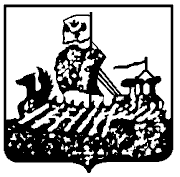 ДЕПАРТАМЕНТ ГОСУДАРСТВЕННОГО РЕГУЛИРОВАНИЯ                                  ЦЕН  И ТАРИФОВ КОСТРОМСКОЙ ОБЛАСТИ  ПРОТОКОЛзаседания правления департаментагосударственного регулированияцен и тарифов Костромской областиот «18 »декабря  2013 года	                                                                            № 135г. Кострома УТВЕРЖДАЮДиректор департамента государственного регулирования цен и тарифов Костромской области__________             И.Ю. СолдатоваПрисутствовали члены Правления:Приглашенные: Вопрос 1: «Об утверждении повестки заседания правления департамента государственного регулирования цен и тарифов Костромской области (далее - ДГРЦ и Т КО)».СЛУШАЛИ:        Секретаря  правления Покровскую С.А. по рассматриваемым вопросам правления.          Все члены правления, принимавшие участие в рассмотрении повестки поддержали единогласно. Солдатова И.Ю. – Принять повестку. РЕШИЛИ:   1. Принять повестку заседания правления ДГРЦ и Т КО.  Вопрос 2: Об утверждении специальных надбавок к тарифам на транспортировку газа ОАО «Газпром газораспределение Кострома» на 2014 год для финансирования программы газификации и признании утратившим силу постановления департамента государственного регулирования цен и тарифов Костромской области от 26.12.2012 №12/464.СЛУШАЛИ:         Уполномоченного по делу Смирнову Э.С., сообщившего по рассматриваемому вопросу следующее. ОАО «Газпром газораспределение Кострома» представило в департамент государственного регулирования цен и тарифов Костромской области заявление (входящий №О-2903 от 11.12.2013 года) по утверждению размера специальной надбавки к тарифам на услуги по транспортировке газа по распределительным сетям в размере 54,61 руб./тыс. м3 (с учетом налоговых платежей) на первое полугодие 2014 года и в размере 57,24 руб./тыс. м3 (с учетом налоговых платежей) на второе полугодие.Обосновывающих материалов по расчету размера специальной надбавки представлено не было.В соответствии с Прогнозом социально-экономического развития Российской Федерации на 2014 год и на плановый период 2015 и 2016 годов, одобренным на заседании Правительства Российской Федерации 19 сентября 2013 года (протокол №32) средний уровень тарифов на услуги                             ОАО «Газпром газораспределение Кострома» по транспортировке газа по газораспределительным сетям на 2014 год сохранится на уровне действующих тарифов во 2 полугодии 2013 года.В соответствии с постановлением Правительства Российской Федерации от 3 мая 2001 года № 335 «О порядке установления специальных надбавок к тарифам на транспортировку газа газораспределительными организациями для финансирования программ газификации» для соответствующей газораспределительной организации средний размер специальной надбавки, рассчитываемый в соответствии с методикой, утверждаемой Федеральной службой по тарифам, не может превышать 25 процентов (включая налог на прибыль организаций, возникающий от применения специальной надбавки) среднего размера тарифа на услуги по транспортировке газа по газораспределительным сетям для конечных потребителей, рассчитываемого в соответствии с методическими указаниями, утверждаемыми Федеральной службой по тарифам.В этой связи предлагается утвердить специальную надбавку к тарифам на транспортировку газа ОАО «Газпром газораспределение Кострома» на 2014 год для финансирования программы газификации в размере 54,61 руб./тыс. м3 (без налога на добавленную стоимость) ко всем группам потребителей кроме населения, рост ко 2 полугодию 2013 года составит 0%.РЕШИЛИ:утвердить специальную надбавку к тарифам на транспортировку газа              ОАО «Газпром газораспределение Кострома» на 2014 год для финансирования программы газификации в следующем размере:Признать утратившим силу постановление департамента государственного регулирования цен и тарифов Костромской области от 26 декабря 2012 года № 12/464 «О специальных надбавках к тарифам на транспортировку газа ОАО «Костромаоблгаз» для финансирования программы газификации, на 2013 год».Постановление подлежит официальному опубликованию и вступает в силу с 1 января 2014 года. Утвержденный размер специальной надбавки является фиксированным, занижение и (или) завышение указанного размера является нарушением порядка ценообразования.Раскрыть информацию по стандартам раскрытия в установленные сроки, в соответствии с действующим законодательством.Вопрос 2: Об утверждении стандартизированных тарифных ставок, ставок за 1 кВт присоединяемой максимальной мощности и формулы платы за технологическое присоединение для определения размера платы за технологическое присоединение к распределительным электрическим сетям открытого акционерного общества «Межрегиональная распределительная сетевая компания Центра» на территории Костромской области на 2014 год и о признании утратившим силу постановления департамента государственного регулирования цен и тарифов Костромской области от 28.12.2012 №12/503.СЛУШАЛИ:		Уполномоченного по делу Смирнову Э.С., сообщившего по рассматриваемому вопросу следующее. Филиал ОАО «МРСК Центра» - «Костромаэнерго» представил в ДГРЦ и Т КО  заявление и расчетные материалы для установлении стандартизированных тарифных ставок и ставок за 1 кВт присоединяемой максимальной мощности.Экспертиза представленных материалов на предмет экономической и правовой обоснованности осуществлялась в соответствии с действующим законодательством:-Федеральным законом Российской Федерации от 26 марта 2003 г. № 35-Ф3 «Об электроэнергетике»;-Постановлением Правительства Российской Федерации от 29 декабря 2011 г. № 1178 «О ценообразовании в области регулируемых цен (тарифов) в электроэнергетике»;-Постановлением Правительства Российской Федерации от 27 декабря 2004 г. № 861 «Об утверждении правил недискриминационного доступа к услугам по передаче электрической энергии и оказания этих услуг, правил недискриминационного доступа к услугам по оперативно-диспетчерскому управлению в электроэнергетике и оказания этих услуг, правил недискриминационного доступа к услугам администратора торговой системы оптового рынка и оказания этих услуг и правил технологического присоединения энергопринимающих устройств потребителей электрической энергии, объектов по производству электрической энергии, а также объектов электросетевого хозяйства, принадлежащих сетевым организациям и иным лицам, к электрическим сетям»;-Приказом Федеральной службы по тарифам от 11 сентября 2012 г. № 209-э/1 «Об утверждении Методических указаний по определению размера платы за технологическое присоединение к электрическим сетям».Стандартизированные тарифные ставки экспертной группой сформированы в следующем размере:С1 стандартизированная тарифная ставка на покрытие расходов на технологическое присоединение энергопринимающих устройств потребителей электрической энергии, объектов электросетевого хозяйства, принадлежащих сетевым организациям и иным лицам, дифференцирована по мощности, присоединяемого оборудования электросетевого хозяйства: С1 (до 150 кВт включительно на уровне напряжения до 35 кВ) - принята по предложению филиала ОАО «МРСК Центра» - «Костромаэнерго» в размере 106,15 руб./кВт.(123,25 руб./кВт в случае участия в осмотре должностным лицом Ростехнадзора присоединяемых устройств заявителя), что ниже на 5% по отношению к году предыдущему.Отметим, данная ставка установлена по фактическим данным сетевой организации за 2011 г. - 8 месяцев 2013 г. в текущем уровне цен.С1 (свыше 150 кВт до 670 кВт (включительно) на уровне напряжения до 35 кВ) принята с учетом прогноза социально-экономического развития в Костромской области на 2014 г. и её размер составил 15,79 руб./кВт (13,49 руб./кВт в случае отсутствия необходимости участия в осмотре должностным лицом Ростехнадзора) вместо предложенной сетевой организацией 16,31 руб./кВт, рост к году предыдущему - 106%.С2 стандартизированная тарифная ставка на покрытие расходов сетевой организации на строительство воздушных линий электропередачи дифференцирована по напряжению и по марке кабеля:С2 (до 670 кВт (включительно) на уровне напряжения 0,4 кВ) принята по предложению сетевой организации:- СИП: 238 094,39 руб./км.;- А: 97 563,37 руб./км.С2 (до 670 кВт (включительно) на уровне напряжения 6/10 кВ) принята по предложению сетевой организации в размере:- СИП:  267 795,22 руб./км.;- А: 166 920,65 руб./км.Размер данных ставок определен на основании фактических данных за 2011 г. - 8 месяцев 2013 г. и проанализирован в соответствии с типовыми сметами на строительство воздушных линий электропередач, с укрупненными нормативами цены строительства (НЦС 81-02-12-2011).С3 стандартизированная тарифная ставка на покрытие расходов сетевой организации на строительство кабельных линий электропередачи дифференцирована по напряжению:С3 (до 670 кВт (включительно) на уровне напряжения 0,4 кВ) принята по предложению сетевой организации в размере 506 212,71 руб./км. (кабель с алюминиевой жилой);С3 (до 670 кВт (включительно) на уровне напряжения 6/10 кВ) принята по предложению сетевой организации в размере 589 563,87 руб./км. (кабель с алюминиевой жилой).Размер данных ставок определен на основании фактических данных за 2011 г. - 8 месяцев 2013 г. и проанализирован в соответствии с типовыми сметами на строительство кабельных линий электропередач, с укрупненными нормативами цены строительства (НЦС 81-02-12-2011).С4 - стандартизированная тарифная ставка на покрытие расходов сетевой организации на строительство подстанций дифференцирована по мощности и по типу подстанций и принята на 1 кВт мощности оборудования.Стандартизированные тарифные ставки С4 представлены в таблице №1.Таблица №1По предложению сетевой организации средняя стандартизированная тарифная ставка на строительство подстанций составляет 3 419,5 руб./кВт, рост к году предыдущему 4,5 раз.Экспертная группа с данным предложением не согласна по следующим основаниям: В соответствии с пунктом 7 Основ ценообразования расходы сетевой организации, связанные с развитием существующей инфраструктуры, в том числе связей между объектами территориальных сетевых организаций и объектами единой национальной (общероссийской) электрической сети, которые связаны с технологическим присоединением и не учтены в инвестиционной программе, за исключением расходов на строительство объектов электросетевого хозяйства до присоединяемых энергопринимающих устройств и (или) объектов электроэнергетики не учитываются в плате за технологическое присоединение, а учитываются при установлении тарифов на услуги по передачи.На основании вышеизложенного, а также на основании фактических данных за 2011 - 8 месяцев 2013 г. экспертная группа определила размер стандартизированных тарифных ставок на строительство подстанций на 1 кВт оборудования (трансформатора). Отметим, что размер стандартизированных тарифных ставок С2, С3, С4 определен в ценах 2001 года.Приведение расходов на технологическое присоединение к объектам электросетевого хозяйства ОАО «МРСК Центра» - «Костромаэнерго» на территории Костромской области из цен 2001 года к ценам того периода, в котором применяется стандартизированная ставка, осуществляется путем использования индекса изменения сметной стоимости для субъекта Российской Федерации на квартал, предшествующий кварталу, в котором определяется плата (заключается договор) за технологическое присоединение, рекомендуемого Министерством регионального развития Российской Федерации в рамках реализации полномочий в области сметного нормирования и ценообразования в сфере градостроительной деятельности.Ставки за 1 кВт присоединяемой максимальной мощности экспертной группой сформированы в следующем размере:Расчет ставок за 1 кВт присоединяемой максимальной мощности на уровне напряжения до 1 кВ и мощностью до 150 кВт (включительно) (по III категории надежности):Таблица №2Перечень мероприятий не связанных со строительством «последней мили», таких как: подготовка и выдача сетевой организацией технических условий Заявителю (ТУ), проверка сетевой организацией выполнения Заявителем ТУ, участие в осмотре должностным лицом Ростехнадзора присоединяемых устройств Заявителя, фактические действия по присоединению и обеспечению работы устройств в электрической сети приняты по предложению сетевой организации в полном объеме.При этом отметим в соответствии с действующим законодательством для данной группы на 2014 год вводится ставка за 1 кВт максимальной мощности на участие в осмотре должностным лицом Ростехнадзора присоединяемых устройств Заявителя в размере 17,1 руб./кВт. Перечень мероприятий по строительству объектов электросетевого хозяйства (мероприятия по строительству «последней мили») включает только строительство воздушных, кабельных линий, трансформаторных подстанций, центров питания. Таким образом, затраты на:- строительство воздушных линий снижены на 66%;- строительство кабельных линий снижены на 66%%;- строительство пунктов секционирования снижены на 66%;- строительство комплектных трансформаторных подстанций (КТП), распределительных трансформаторных подстанций (РТП) с уровнем напряжения до 35 кВ снижены на 66%.Расчет ставок за 1 кВт присоединяемой максимальной мощности на уровне напряжения 6/10 кВ и мощностью до 150 кВт (включительно) (по III категории надежности).В соответствии с разъяснением Федеральной службы по тарифам в случае отсутствия у сетевой организации фактических средних данных (о присоединенных объемах максимальной мощности, длине воздушных и кабельных линий электропередачи, объемах максимальной мощности построенных объектов) за три предыдущих года, расчет ставки за единицу максимальной мощности (руб./кВт) может производится исходя из среднестатистических данных по сетевым организациям, имеющим аналогичную структуру и характеристики электрического хозяйства, или по имеющимся показателям планируемых на период регулирования технологических присоединений, учитывающим строительство воздушных и кабельных линий электропередачи, а также объем присоединяемой максимальной мощности указанной сетевой организации. На этом основании и по предложениям филиала ОАО «МРСК Центра» - «Костромаэнерго» экспертной группой предлагается утвердить следующие ставки:Таблица №3Перечень мероприятий не связанных со строительством «последней мили», таких как: подготовка и выдача сетевой организацией технических условий Заявителю (ТУ), проверка сетевой организацией выполнения Заявителем ТУ, участие в осмотре должностным лицом Ростехнадзора присоединяемых устройств Заявителя, фактические действия по присоединению и обеспечению работы устройств в электрической сети приняты по предложению сетевой организации в полном объеме.Расчет ставок за 1 кВт присоединяемой максимальной мощности на уровне напряжения до 1 кВ (включительно) и свыше 150 кВт до 670 кВт (включительно) (по III категории надежности):Таблица №4Размер ставок по мероприятиям не связанных со строительством «последней мили» скорректирован экспертной группой и принят в рамках социально-экономического прогноза на территории Костромской области в размере 15,79 руб./кВт, рост к году предыдущему составил 106%.Расчет ставок за 1 кВт присоединяемой максимальной мощности на уровне напряжения 6/10 кВ (включительно) и свыше 150 кВт до 670 кВт (включительно) (по III категории надежности):Таблица №5Размер ставок по мероприятиям не связанных со строительством «последней мили» скорректирован экспертной группой и принят в рамках прогноза социально-экономического развития на территории Костромской области в размере 15,79 руб./кВт, рост к году предыдущему составил 106%.На основании представленных данных филиала ОАО «МРСК Центра» - «Костромаэнерго» экспертная группа установила, что средний тариф по льготной группе Заявителей составит 24 439,8 руб./кВт.В результате выпадающие доходы по новому строительству от технологического присоединения к электрическим сетям ОАО «МРСК Центра» - «Костромаэнерго» на территории Костромской области энергопринимающих устройств заявителей максимальной мощностью, не превышающей 15 кВт включительно (с учетом ранее присоединенной в данной точке присоединения мощности), при присоединении объектов, отнесенных к третьей категории надежности (по одному источнику электроснабжения), при условии, что расстояние от границ участка Заявителя до объектов электросетевого хозяйства необходимого заявителю уровня напряжения составляет не более 300 метров в городах и поселках городского типа и не более 500 метров в сельской местности, на 2014 год определены экспертной группой в объеме 173 227,0 тыс. руб. (без учета налога на добавленную стоимость). Разногласия филиала ОАО «МРСК Центра» - «Костромаэнерго»:Ставки за 1 кВт присоединяемой мощности приняты ниже экономически-обоснованной величины, в среднем в 2,5 раза, что обуславливает возникновение убытков от деятельности по технологическому присоединению сетевой организации.2. Не согласны с размером стандартизированной тарифной ставки на строительство комплектных трансформаторных подстанций, распределительных трансформаторных подстанций, т.к. данные ставки приняты исходя из мощности оборудования (с учетом коэффициента загрузки), а не исходя из мощности по заявкам. 3. Не согласны с размером стандартизированных тарифных ставок на строительство воздушных линий, строительство кабельных линий, т.к. данные ставки приняты исходя из индекса к ФЕР по «прочим объекта», которые выше и занижают ставки, а при фактическом расчете стоимости договора будут использоваться более низкие индексы по стройке воздушных линий и кабельных линий. Все члены правления, принимавшие участие в рассмотрении вопроса № 3 повестки, предложение уполномоченного по делу Смирновой Э.С. поддержали единогласно.Солдатова И.Ю. – Принять предложение уполномоченного по делу.РЕШИЛИ:Утвердить стандартизированные тарифные ставки, ставки за 1 кВт присоединяемой максимальной мощности и формулы платы за технологическое присоединение для определения размера платы за технологическое присоединение к распределительным электрическим сетям открытого акционерного общества «Межрегиональная распределительная сетевая компания Центра» на территории Костромской области на 2014 год по предложениям экспертной группы:Стандартизированные тарифные ставки для расчета платы за технологическое присоединение к электрическим сетямОАО «МРСК Центра» - «Костромаэнерго» на территории Костромской областина 2014 год                                                                              (без налога на добавленную стоимость)Ставки за 1 кВт присоединяемой максимальной мощности для расчета платы за технологическое присоединение к электрическим сетямОАО «МРСК Центра» - «Костромаэнерго» на территории Костромской областина 2014 год(без налога на добавленную стоимость)Признать утратившими силу: 1) постановление департамента государственного регулирования цен и тарифов Костромской области от 28 декабря 2012 года №12/503 «Об установлении ставок платы за технологическое присоединение к распределительным электрическим сетям открытого акционерного общества «Межрегиональная распределительная сетевая компания Центра», находящихся в зоне ответственности филиала «Костромаэнерго»;2) постановление департамента государственного регулирования цен и тарифов Костромской области от 30 июля 2013 года № 13/169 «О внесении изменений в постановление департамента государственного регулирования цен и тарифов Костромской области от 28.12.2012  № 12/503».Постановление подлежит официальному опубликованию и вступает в силу с 1 января 2014 года.Вопрос 4: Об утверждении индивидуальной платы за технологическое присоединение к электрическим сетям филиала ОАО «МРСК Центра»- «Костромаэнерго» энергопринимающих устройств ОАО «Строймеханизация», расположенных по адресу: Костромская область, город Кострома, улица Никитская, 7- 9. СЛУШАЛИ:	  Уполномоченного по делу Смирнову Э.С., сообщившего по рассматриваемому вопросу следующее.             Филиал ОАО «МРСК Центра» - «Костромаэнерго» представил в ДГРЦ и Т КО заявление и расчетные материалы для установлении индивидуальной платы за технологическое присоединение энергопринимающих устройств                         ОАО «Строймеханизация», расположенных по адресу: Костромская область, город Кострома, улица Никитская, 7-9, в размере 960 105,87 руб. (без учета НДС) (вход. №О-2623 от 13.11.2013 г.).  В рамках полномочий, возложенных постановлением администрации Костромской области от 31.07.2012 года № 313-а «О департаменте государственного регулирования цен и тарифов Костромской области» и в соответствии с постановлением ДГРЦТ КО  от 28.12.2012 года №12/503 «Об установлении ставок платы за технологическое присоединение к распределительным электрическим сетям открытого акционерного общества «Межрегиональная распределительная сетевая компания центра», находящимся в зоне ответственности филиала «Костромаэнерго» ДГРЦ и Т КО принято решение об открытии дела об утверждении индивидуальной платы за технологическое присоединение к электрическим сетям филиала ОАО «МРСК Центра» - «Костромаэнерго» энергопринимающих устройств                                  ОАО «Строймеханизация», расположенных по адресу: Костромская область, город Кострома, улица Никитская, 7-9.Экспертной группой ДГРЦ и Т КО проведена экспертиза представленных расчетных материалов филиалом ОАО «МРСК Центра» -«Костромаэнерго» на предмет экономической обоснованности размера платы за технологическое присоединение к электрическим сетям в соответствии с действующим законодательством:- Федеральным законом Российской Федерации от 26 марта 2003 г. № 35-Ф3 «Об электроэнергетике»;- Постановлением Правительства Российской Федерации от 29 декабря 2011 г. № 1178 «О ценообразовании в области регулируемых цен (тарифов) в электроэнергетике»;- Постановлением Правительства Российской Федерации от 27 декабря 2004 г. № 861 «Об утверждении правил недискриминационного доступа к услугам по передаче электрической энергии и оказания этих услуг, правил недискриминационного доступа к услугам по оперативно-диспетчерскому управлению в электроэнергетике и оказания этих услуг, правил недискриминационного доступа к услугам администратора торговой системы оптового рынка и оказания этих услуг и правил технологического присоединения энергопринимающих устройств потребителей электрической энергии, объектов по производству электрической энергии, а также объектов электросетевого хозяйства, принадлежащих сетевым организациям и иным лицам, к электрическим сетям»;- Приказом Федеральной службы по тарифам от 11 сентября 2012 г. № 209-э/1 «Об утверждении Методических указаний по определению размера платы за технологическое присоединение к электрическим сетям» (далее – Методические указания).В результате, проведенной экспертизы, скорректированы расходы на строительство воздушной линии: - стоимость песка принята в расчет в размере 8 248 руб. вместо 10 206,9 руб. Снижение составило 1 958,9 руб.;- исполнительная съемка трассы и оформление разрешений на производство работ, согласование с надзорными органами 210*150 принята в размере 11 612,1 руб. вместо 31 500 руб.Таким образом, необходимая валовая выручка для расчета платы за технологическое присоединение к электрическим сетям экспертной группой сформирована в объеме 937 831,58 руб. (без учета НДС), вместо                   960 105,87 руб. (без учета НДС) по предложениям филиала ОАО «МРСК Центра» -«Костромаэнерго». Снижение составило 22 274,29 руб.На основании вышеизложенного, предлагается установить индивидуальную плату за технологическое присоединение к электрическим сетям филиала                     ОАО «МРСК Центра» - «Костромаэнерго» энергопринимающих устройств                  ОАО «Строймеханизация», расположенных по адресу: Костромская область, город Кострома, улица Никитская, 7-9, в размере 937 831,58 руб. (без учета НДС).Все члены правления, принимавшие участие в рассмотрении вопроса № 4 повестки, предложение уполномоченного по делу Смирновой Э.С. поддержали единогласно.Солдатова И.Ю. – Принять предложение уполномоченного по делу.РЕШИЛИ:Утвердить индивидуальную плату за технологическое присоединение к электрическим сетям филиала ОАО «МРСК Центра» - «Костромаэнерго» энергопринимающих устройств ОАО «Строймеханизация», расположенных по адресу: Костромская область, город Кострома, улица Никитская, 7-9, в следующем размере:Заявленные условия для присоединения:Постановление об утверждении платы  вступает в силу через 10 дней после его принятия.Утвержденная индивидуальная плата являются фиксированной, занижение и (или) завышение организацией указанной платы является нарушением порядка ценообразования.Вопрос 5: Об утверждении индивидуальной платы за технологическое присоединение к электрическим сетям филиала ОАО «МРСК Центра»- «Костромаэнерго» энергопринимающих устройств ОГБУЗ «Костромской центр СВМП», расположенных по адресу: Костромская область, город Кострома, улица Дальняя, дом 1а.СЛУШАЛИ:	 Уполномоченного по делу Смирнову Э.С., сообщившего по рассматриваемому вопросу следующее.           Филиал ОАО «МРСК Центра» - «Костромаэнерго» представил в ДГРЦ и Т КО заявление и расчетные материалы для установлении индивидуальной платы за технологическое присоединение энергопринимающих устройств ОГБУЗ «Костромской центр СВМП», расположенных по адресу: Костромская область, город Кострома, улица Дальняя, дом 1 а, в размере 400 235,57 руб. (без учета НДС) (вход. №О-2622 от 13.11.2013 г.).В рамках полномочий, возложенных постановлением администрации Костромской области от 31.07.2012 года № 313-а «О департаменте государственного регулирования цен и тарифов Костромской области» и в соответствии с постановлением ДГРЦТ КО от 28.12.2012 года №12/503 «Об установлении ставок платы за технологическое присоединение к распределительным электрическим сетям открытого акционерного общества «Межрегиональная распределительная сетевая компания центра», находящимся в зоне ответственности филиала «Костромаэнерго» ДГРЦ и Т КО принято решение об открытии дела об утверждении индивидуальной платы за технологическое присоединение к электрическим сетям филиала ОАО «МРСК Центра» - «Костромаэнерго» энергопринимающих устройств ОГБУЗ «Костромской центр СВМП», расположенных по адресу: Костромская область, город Кострома, улица Дальняя, дом 1 а.Экспертной группой ДГРЦ и Т КО проведена экспертиза представленных расчетных материалов филиалом ОАО «МРСК Центра» -«Костромаэнерго» на предмет экономической обоснованности размера платы за технологическое присоединение к электрическим сетям в соответствии с действующим законодательством:- Федеральным законом Российской Федерации от 26 марта 2003 г. № 35-Ф3 «Об электроэнергетике»;- Постановлением Правительства Российской Федерации от 29 декабря 2011 г. № 1178 «О ценообразовании в области регулируемых цен (тарифов) в электроэнергетике»;- Постановлением Правительства Российской Федерации от 27 декабря 2004 г. № 861 «Об утверждении правил недискриминационного доступа к услугам по передаче электрической энергии и оказания этих услуг, правил недискриминационного доступа к услугам по оперативно-диспетчерскому управлению в электроэнергетике и оказания этих услуг, правил недискриминационного доступа к услугам администратора торговой системы оптового рынка и оказания этих услуг и правил технологического присоединения энергопринимающих устройств потребителей электрической энергии, объектов по производству электрической энергии, а также объектов электросетевого хозяйства, принадлежащих сетевым организациям и иным лицам, к электрическим сетям»;- Приказом Федеральной службы по тарифам от 11 сентября 2012 г. № 209-э/1 «Об утверждении Методических указаний по определению размера платы за технологическое присоединение к электрическим сетям» (далее – Методические указания).В результате, проведенной экспертизы, скорректированы расходы на строительство воздушной линии: - стоимость песка принята в расчет в размере 7 500 руб. вместо 9 281,25 руб. Снижение составило 1 781,25 руб.;- исполнительная съемка трассы и оформление разрешений на производство работ, согласование с надзорными органами 140*150 принята в размере 7 742 руб. вместо 21 000 руб.Таким образом, необходимая валовая выручка для расчета платы за технологическое присоединение к электрическим сетям экспертной группой сформирована в объеме 384 804,56 руб. (без учета НДС), вместо                   400 235,57 руб. (без учета НДС) по предложениям филиала ОАО «МРСК Центра» -«Костромаэнерго». Снижение составило 15 431,01 руб.На основании вышеизложенного, предлагается установить индивидуальную плату за технологическое присоединение к электрическим сетям филиала                     ОАО «МРСК Центра» - «Костромаэнерго» энергопринимающих устройств                  ОГБУЗ «Костромской центр СВМП», расположенных по адресу: Костромская область, город Кострома, улица Дальняя, дом 1 а, в размере 384 804,56 руб. (без учета НДС).Все члены правления, принимавшие участие в рассмотрении вопроса № 5  повестки, предложение уполномоченного по делу Смирновой Э.С. поддержали единогласно.Солдатова И.Ю. – Принять предложение уполномоченного по делу.РЕШИЛИ:Утвердить индивидуальную плату за технологическое присоединение к электрическим сетям филиала ОАО «МРСК Центра» - «Костромаэнерго» энергопринимающих устройств ОГБУЗ «Костромской центр СВМП», расположенных по адресу: Костромская область, город Кострома, улица Дальняя, дом 1 а, в следующем размере:Заявленные условия для присоединения:Постановление об утверждении платы  вступает в силу через 10 дней после его принятия.Утвержденная индивидуальная плата являются фиксированной, занижение и (или) завышение организацией указанной платы является нарушением порядка ценообразования.Вопрос 6: Об утверждении индивидуальной платы за технологическое присоединение к электрическим сетям филиала ОАО «МРСК Центра»- «Костромаэнерго» энергопринимающих устройств ООО «КАНТ-Стройгарант», расположенных по адресу: Костромская область, поселок Вохма,  улица Дмитровская , дом 1.СЛУШАЛИ:	 Уполномоченного по делу Смирнову Э.С., сообщившего по рассматриваемому вопросу следующее.  Филиал ОАО «МРСК Центра» - «Костромаэнерго» представил в ДГРЦ и Т КО  заявление и расчетные материалы для установлении индивидуальной платы за технологическое присоединение энергопринимающих устройств ООО «КАНТ-Стройгарант», расположенных по адресу: Костромская область, поселок Вохма, улица Дмитровская, дом 1, в размере 172 879,16 руб. (без учета НДС) (вход. №О-2664 от 18.11.2013 г.).В рамках полномочий, возложенных постановлением администрации Костромской области от 31.07.2012 года № 313-а «О департаменте государственного регулирования цен и тарифов Костромской области», и в соответствии с постановлением ДГРЦТ КО от 28.12.2012 года №12/503 «Об установлении ставок платы за технологическое присоединение к распределительным электрическим сетям открытого акционерного общества «Межрегиональная распределительная сетевая компания центра», находящимся в зоне ответственности филиала «Костромаэнерго» ДГРЦ и Т КО принято решение об открытии дела об утверждении индивидуальной платы за технологическое присоединение к электрическим сетям филиала ОАО «МРСК Центра» - «Костромаэнерго» энергопринимающих устройств ООО «КАНТ-Стройгарант», расположенных по адресу: Костромская область, поселок Вохма, улица Дмитровская, дом 1.Экспертной группой ДГРЦ и Т КО проведена экспертиза представленных расчетных материалов филиалом ОАО «МРСК Центра» - «Костромаэнерго» на предмет экономической обоснованности размера платы за технологическое присоединение к электрическим сетям в соответствии с действующим законодательством:- Федеральным законом Российской Федерации от 26 марта 2003 г. № 35-Ф3 «Об электроэнергетике»;- Постановлением Правительства Российской Федерации от 29 декабря 2011 г. № 1178 «О ценообразовании в области регулируемых цен (тарифов) в электроэнергетике»;- Постановлением Правительства Российской Федерации от 27 декабря 2004 г. № 861 «Об утверждении правил недискриминационного доступа к услугам по передаче электрической энергии и оказания этих услуг, правил недискриминационного доступа к услугам по оперативно-диспетчерскому управлению в электроэнергетике и оказания этих услуг, правил недискриминационного доступа к услугам администратора торговой системы оптового рынка и оказания этих услуг и правил технологического присоединения энергопринимающих устройств потребителей электрической энергии, объектов по производству электрической энергии, а также объектов электросетевого хозяйства, принадлежащих сетевым организациям и иным лицам, к электрическим сетям»;- Приказом Федеральной службы по тарифам от 11 сентября 2012 г. № 209-э/1 «Об утверждении Методических указаний по определению размера платы за технологическое присоединение к электрическим сетям» (далее – Методические указания).В результате, проведенной экспертизы, необходимая валовая выручка на технологическое присоединение к электрическим сетям экспертной группой принята в полном объеме:На основании вышеизложенного, предлагается установить индивидуальную плату за технологическое присоединение к электрическим сетям филиала                     ОАО «МРСК Центра» - «Костромаэнерго» энергопринимающих устройств                  ООО «КАНТ-Стройгарант», расположенных по адресу: Костромская область, поселок Вохма, улица Дмитровская, дом 1, в размере 172 879,16 руб. (без учета НДС).Все члены правления, принимавшие участие в рассмотрении вопроса № 6  повестки, предложение уполномоченного по делу Смирновой Э.С. поддержали единогласно.Солдатова И.Ю. – Принять предложение уполномоченного по делу.РЕШИЛИ:Утвердить индивидуальную плату за технологическое присоединение к электрическим сетям филиала ОАО «МРСК Центра» - «Костромаэнерго» энергопринимающих устройств ООО «КАНТ-Стройгарант», расположенных по адресу: Костромская область, поселок Вохма, улица Дмитровская, дом 1, в следующем размере:Заявленные условия для присоединения:Постановление об утверждении платы  вступает в силу через 10 дней после его принятия.Утвержденная индивидуальная плата являются фиксированной, занижение и (или) завышение организацией указанной платы является нарушением порядка ценообразования.Вопрос 7: Об утверждении индивидуальной платы за технологическое присоединение к электрическим сетям филиала ОАО «МРСК Центра»- «Костромаэнерго» энергопринимающих устройств ООО «Искра», расположенных по адресу: Костромская область, город Кострома, улица Коммунаров, дом 5.СЛУШАЛИ:		  Уполномоченного по делу Смирнову Э.С., сообщившего по рассматриваемому вопросу следующее.   Филиал ОАО «МРСК Центра» - «Костромаэнерго» представил в ДГРЦ и Т КО  заявление и расчетные материалы для установлении индивидуальной платы за технологическое присоединение энергопринимающих устройств                         ООО «Искра», расположенных по адресу: Костромская область, город Кострома, улица Коммунаров, дом 5, в размере 1 346 101,45 руб. (без учета НДС) (вход. №О-2621 от 13.11.2013 г.).В рамках полномочий, возложенных постановлением администрации Костромской области от 31.07.2012 года № 313-а «О департаменте государственного регулирования цен и тарифов Костромской области» и в соответствии с постановлением ДГРЦТ КО  от 28.12.2012 года №12/503 «Об установлении ставок платы за технологическое присоединение к распределительным электрическим сетям открытого акционерного общества «Межрегиональная распределительная сетевая компания центра», находящимся в зоне ответственности филиала «Костромаэнерго» ДГРЦ и Т КО принято решение об открытии дела об утверждении индивидуальной платы за технологическое присоединение к электрическим сетям филиала ОАО «МРСК Центра» - «Костромаэнерго» энергопринимающих устройств ООО «Искра», расположенных по адресу: Костромская область, город Кострома, улица Коммунаров, дом 5.Экспертной группой ДГРЦ и Т КО проведена экспертиза представленных расчетных материалов филиалом ОАО «МРСК Центра» -«Костромаэнерго» на предмет экономической обоснованности размера платы за технологическое присоединение к электрическим сетям в соответствии с действующим законодательством:- Федеральным законом Российской Федерации от 26 марта 2003 г. № 35-Ф3 «Об электроэнергетике»;- Постановлением Правительства Российской Федерации от 29 декабря 2011 г. № 1178 «О ценообразовании в области регулируемых цен (тарифов) в электроэнергетике»;- Постановлением Правительства Российской Федерации от 27 декабря 2004 г. № 861 «Об утверждении правил недискриминационного доступа к услугам по передаче электрической энергии и оказания этих услуг, правил недискриминационного доступа к услугам по оперативно-диспетчерскому управлению в электроэнергетике и оказания этих услуг, правил недискриминационного доступа к услугам администратора торговой системы оптового рынка и оказания этих услуг и правил технологического присоединения энергопринимающих устройств потребителей электрической энергии, объектов по производству электрической энергии, а также объектов электросетевого хозяйства, принадлежащих сетевым организациям и иным лицам, к электрическим сетям»;- Приказом Федеральной службы по тарифам от 11 сентября 2012 г. № 209-э/1 «Об утверждении Методических указаний по определению размера платы за технологическое присоединение к электрическим сетям» (далее – Методические указания).В результате, проведенной экспертизы, скорректированы расходы на строительство воздушной линии: стоимость песка принята в расчет в размере 42 000 руб. вместо 51 975 руб. Снижение составило 9 975 руб.Таким образом, необходимая валовая выручка для расчета платы за технологическое присоединение к электрическим сетям экспертной группой сформирована в объеме 1 333 949,83 руб. (без учета НДС), вместо                   1 346 101,45 руб. по предложениям филиала ОАО «МРСК Центра» - «Костромаэнерго». Снижение составило 12 151,62 руб.На основании вышеизложенного, предлагается установить индивидуальную плату за технологическое присоединение к электрическим сетям филиала                     ОАО «МРСК Центра» - «Костромаэнерго» энергопринимающих устройств                  ООО «Искра», расположенных по адресу: Костромская область, город Кострома, улица Коммунаров, дом 5, в размере 1 333 949,83 руб. (без учета НДС).Все члены правления, принимавшие участие в рассмотрении вопроса № 7 повестки, предложение уполномоченного по делу Смирновой Э.С. поддержали единогласно.Солдатова И.Ю. – Принять предложение уполномоченного по делу.РЕШИЛИ:Утвердить индивидуальную плату за технологическое присоединение к электрическим сетям филиала ОАО «МРСК Центра» - «Костромаэнерго» энергопринимающих устройств ООО «Искра», расположенных по адресу: Костромская область, город Кострома, улица Коммунаров, дом 5, в следующем размере:Заявленные условия для присоединения:Постановление об утверждении платы  вступает в силу через 10 дней после его принятия.Утвержденная индивидуальная плата являются фиксированной, занижение и (или) завышение организацией указанной платы является нарушением порядка ценообразования.Вопрос 8: Об установлении тарифов на тепловую энергию, производимую электростанциями ОАО «Территориальная генерирующая компания №2» на территории Костромской области, осуществляющими производство в режиме комбинированной выработки электрической и тепловой энергии на 2014 год.СЛУШАЛИ:         Уполномоченного по делу Басова М.С., сообщившего по рассматриваемому вопросу следующее. На основании заявления ОАО «Территориальная генерирующая компания №2» ГУ по Костромской области от 30.04.2013 года департаментом государственного регулирования цен и тарифов Костромской области открыто дело № О-990 от 30.04.2013 года по установлению тарифов на тепловую энергию на 2014 год.В ходе обсуждения данного вопроса с представителями Общества, администрации города Костромы и представителем департамента ТЭК и ЖКХ Костромской области возникли разногласия по большинству статей расходов.Солдатова И.Ю. – Отложить рассмотрение вопроса.РЕШИЛИ:Перенести рассмотрения вопроса № 8 повестки «Об установлении тарифов на тепловую энергию, производимую электростанциями ОАО «Территориальная генерирующая компания №2» на территории Костромской области, осуществляющими производство в режиме комбинированной выработки электрической и тепловой энергии на 2014 год» на 20.12.2013 года.Вопрос 9: Об установлении тарифов на тепловую энергию, производимую электростанцией ООО «Шарьинская ТЭЦ», осуществляющей производство в режиме комбинированной выработки электрической и тепловой энергии, на 2014 год.СЛУШАЛИ:         Уполномоченного по делу Басова М.С., сообщившего по рассматриваемому вопросу следующее. На основании заявления ООО «Шарьинская ТЭЦ» от 30.04.2013 года департаментом государственного регулирования цен и тарифов Костромской области открыто дело № О-996 от 30.04.2013 года по установлению тарифов на тепловую энергию на 2014 год.Расчет тарифов произведен в соответствии с действующим законодательством:               -	Федеральным законом от 26.03.2003 № 35–ФЗ «Об электроэнергетике»;-	Федеральным законом от 27.07.2010 № 190-ФЗ «О теплоснабжении»;-	Правилами регулирования цен (тарифов) в сфере теплоснабжения, утвержденных постановлением Правительства РФ от 22.10.2012 № 1075 «О ценообразовании в теплоснабжении»;-	приказом Федеральной службы по тарифам от 13.06.2013 № 760–э «Об утверждении Методических указаний по расчету регулируемых цен (тарифов) в сфере теплоснабжения»;-	приказом ФСТ России от 15.10.2013 года № 191-э/2 «Об установлении предельных максимальных уровней тарифов на тепловую энергию (мощность), поставляемую теплоснабжающими организациями потребителям, в среднем по субъектам Российской Федерации на 2014 год».Анализ экономической обоснованности тарифов на тепловую энергию ООО «Шарьинская ТЭЦ»  на 2014 годБаланс производства и поставки тепловой энергии, удельные расходы условного топлива на единицу энергии, структура  и расход топливаБаланс производства и поставок тепловой энергииПроизводство тепловой энергии и отпуск тепловой энергии с коллекторов на 2014 год для ООО «Шарьинская ТЭЦ» (далее – ООО «ШТЭЦ») запланирован в соответствии с прогнозным балансом производства и поставок электрической (тепловой)  энергии (мощности) в рамках Единой энергетической системы России по субъектам Российской Федерации на 2014 год, утвержденным ФСТ России.тыс.ГкалПотери тепловой энергии приняты в соответствии с Постановлением Департамента топливно-энергетического комплекса и жилищно-коммунального хозяйства Костромской области в размере 72,070 тыс. Гкал.Полезный отпуск тепловой энергии потребителям  на 2014 год принят на уровне 161,100 тыс. Гкал.Расчет расхода топливаАнализ  структуры топлива, переводных  коэффициентов тонн натурального топлива из тонн условного топлива и удельных  расходов топлива на выработку единицы энергииСтруктура топлива, переводные коэффициенты тонн натурального топлива из тонн условного топлива и удельные расходы топлива на выработку единицы энергии принимались Департаментом по результатам анализа фактических показателей за три года:Динамика структуры топливаДинамика фактических переводных коэффициентовУдельный расход топлива на единицу энергииВ расчет принят нормативный удельный расход условного топлива на производство тепловой энергии по ООО «ШТЭЦ», в соответствии с постановлением Департамента топливно-энергетического комплекса и жилищно-коммунального хозяйства Костромской области.Расчет расхода топлива по электростанциям (котельным)Расчет расходов на топливо для выработки электрической и тепловой энергииАнализ экономической обоснованности величины расходов по статьям расходов из себестоимости продукцииПри анализе обоснованности величины расходов проведена работа по следующим направлениям:определен состав расходов и оценка их экономической обоснованности в соответствии с действующим законодательством РФ и нормативными правовыми актами, регулирующими отношения в сфере бухгалтерского учета.Определение состава расходов и оценка их экономической обоснованности поводился Департаментом раздельно по регулируемым видам деятельности:производство тепловой энергии, производимой электростанциями в режиме комбинированной выработки электрической и тепловой энергии;передача тепловой энергии  по тепловым сетям, находящиеся в собственности или ином законном праве ООО «ШТЭЦ».Расходы, связанные с производством и реализацией продукции (услуг) по регулируемым видам деятельности, включают следующие группы расходов:1) на топливо;2) на покупаемую электрическую и тепловую энергию;3) на оплату услуг, оказываемых организациями4) на сырье и материалы;5) на ремонт основных средств;6) на оплату труда и отчисления на социальные нужды;7) на амортизацию основных средств и нематериальных активов;8) прочие расходы.Смета затрат по тепловой энергии на 2014  год в целом и раздельно по видам деятельности:Смета расходов  в целом по тепловой энергии по ООО «ШТЭЦ» с полной расшифровкой по статьям и элементам расходов на 2014 год (производство и услуги по передаче тепловой энергии)тыс.руб.           Расходы по статьям расходов из себестоимости продукции (услуг) приняты экспертной группой Департамента в размере 325 844,95 тыс. руб., из них на производство тепловой энергии                      305 712,62 тыс. руб., на услуги по передаче тепловой энергии  20 132,33 тыс. руб.  и снижены от предложения ООО «ШТЭЦ» на 115 059,89 тыс. руб., в том числе с регулируемого вида деятельности производство тепловой энергии – 106 775,91  тыс. руб., услуг по передаче тепловой энергии -  8 283,98 тыс. руб.,  из них по статьям расходов:Расходы по статье «Вспомогательные материалы» снижены от предложения                  ООО «ШТЭЦ» на 6 951,73 тыс.руб. и составили 9 746,29 тыс.руб. в результате анализа фактических данных, а также исходя из анализа утвержденных показателей предыдущих периодов.Расходы по статье «Работы и услуги производственного характера» снижены                    от предложения ООО «ШТЭЦ» на 3 056,27 тыс.руб. и составили 6 093,69 тыс.руб. исходя из анализа утвержденных показателей предыдущих периодов.Расходы по статье «Топливо на технологические цели» снижены от предложения  ООО «ШТЭЦ» на 64 880,95 тыс.руб. и составили 232 841,26 тыс.руб. в результате пересчета индекса роста цен на топливо в соответствии с социально-экономическим прогнозом.Расчет расхода топлива по ООО «Шарьинская ТЭЦ»Расходы по статье «Затраты на оплату труда» приняты экспертной группой в размере 41 529,02 тыс. руб., из них  на производство тепловой энергии – 36 483,76 тыс. руб., на услуги по передаче тепловой энергии – 5 045,26 тыс. руб. Расходы снижены от предложения ООО «ШТЭЦ» на 20 231,09 тыс. руб., из них по производству тепловой энергии – 17 806,56 тыс. руб., по услугам по передаче тепловой энергии – 2 424,52 тыс. руб.-	Минимальная тарифная ставка рабочего 1 разряда принята в ООО «ШТЭЦ»                     с 1 октября 2013 года в размере – 4996 рублей.-	Размер фонда оплаты труда рассчитан в соответствии с отраслевым тарифным соглашением и фактической численностью на последнюю отчетную дату, а также с учетом прогнозного индекса потребительских цен.Расчет расходов на оплату трудаРасходы по статье «Страховые платежи» приняты экспертной группой в размере 12 541,76 тыс. руб., из них  на производство тепловой энергии – 11 018,10 тыс. руб., на услуги по передаче тепловой энергии – 1 523,67 тыс. руб. Расходы снижены от предложения ООО «ШТЭЦ» на 7 024,86 тыс. руб., из них по производству тепловой энергии – 6 181,98 тыс. руб., по услугам по передаче тепловой энергии – 842,88 тыс. руб.  вследствие перерасчета фонда заработной платы и уточнения процента отчислений на социальные нужды, который принят в размере 30,2%.Расходы по статье «Прочие затраты»  приняты экспертной группой в размере 23 092,93 тыс. руб., из них  на производство тепловой энергии – 11 534,00 тыс. руб., на услуги по передаче тепловой энергии – 11 558,93 тыс. руб. Расходы снижены от предложения                       ООО «ШТЭЦ» на 12 501,24 тыс. руб., из них по производству тепловой энергии – 6 909,44 тыс. руб., по услугам по передаче тепловой энергии – 5 591,81 тыс. руб., из них:-	на консультационные услуги приняты в размере 2 472,50 тыс.руб.;-	на информационные услуги приняты в размере 23,10 тыс.руб. Расходы определены на уровне утвержденного показателя в предыдущем периоде 2013 года исходя из анализа фактических расходов, произведенных в 2012-2013гг;-	на представительские расходы приняты в размере 1,84 тыс.руб. Расходы определены на уровне утвержденного показателя в предыдущем периоде 2013 года исходя из анализа фактических расходов, произведенных в 2012-2013гг;-	на услуги связи приняты в размере 105,57 тыс.руб. Расходы определены на уровне утвержденного показателя в предыдущем периоде 2013 года исходя из анализа фактических расходов, произведенных в 2012-2013гг;-	на канцелярию и полиграфию приняты в размере 33,89 тыс.руб. Расходы определены на уровне утвержденного показателя в предыдущем периоде 2013 года исходя из анализа фактических расходов, произведенных в 2012-2013гг;-	на экологию приняты в размере 107,35 тыс.руб. Расходы определены на уровне утвержденного показателя в предыдущем периоде 2013 года исходя из анализа фактических расходов, произведенных в 2012-2013гг;-	на тех.обслуживание приняты в размере 44,09 тыс.руб. Расходы определены на уровне утвержденного показателя в предыдущем периоде 2013 года исходя из анализа фактических расходов, произведенных в 2012-2013гг;-	на услуги коммунального хозяйства приняты в размере 585,39 тыс.руб.-	на обеспечение нормальных условий труда и ТБ в размере 137,19 тыс.руб. Расходы определены на уровне утвержденного показателя в предыдущем периоде 2013 года исходя из анализа фактических расходов, произведенных в 2012-2013гг;-	на ГО приняты в размере 39,12 тыс.руб. Расходы определены на уровне утвержденного показателя в предыдущем периоде 2013 года исходя из анализа фактических расходов, произведенных в 2012-2013гг;-	на отчисления в профсоюз приняты в размере 114,24 тыс.руб. Расходы определены на уровне утвержденного показателя в предыдущем периоде 2013 года исходя из анализа фактических расходов, произведенных в 2012-2013гг;-	на служебные поездки в транспорте приняты в размере 10,05 тыс.руб. Расходы определены на уровне утвержденного показателя в предыдущем периоде 2013 года исходя из анализа фактических расходов, произведенных в 2012-2013гг;-	на налоги и сборы приняты в размере 241,56 тыс.руб. Расходы определены на уровне утвержденного показателя в предыдущем периоде 2013 года исходя из анализа фактических расходов, произведенных в 2012-2013гг;-	на арендную плату приняты в размере 17 735,97 тыс.руб., из них  на производство тепловой энергии – 8 649,54 тыс. руб., на услуги по передаче тепловой энергии – 9 086,43 тыс. руб. и снижены от предложения ООО «ШТЭЦ» на 3 518,20 тыс.руб., из них  на производство тепловой энергии – 3 454,63 тыс. руб., на услуги по передаче тепловой энергии – 63,57 тыс. руб.;-	на служебные командировки приняты в размере 62,22 тыс.руб. Расходы определены на уровне утвержденного показателя в предыдущем периоде 2013 года исходя из анализа фактических расходов, произведенных в 2012-2013гг;-	на обучение персонала исключены в полном объеме;-	на страхование приняты в размере 43,19 тыс.руб. Расходы определены на уровне утвержденного показателя в предыдущем периоде 2013 года исходя из анализа фактических расходов, произведенных в 2012-2013гг;Анализ экономической обоснованности величины расходов из прибыли раздельно по видам деятельности - производство тепловой энергии и услуги по передаче тепловой энергииРасходы из прибыли приняты экспертной группой Департамента в размере  243,37 тыс. руб., из них на производство тепловой энергии – 204,72 тыс. руб., на услуги по передачи тепловой энергии – 38,65 тыс. руб.Размер тарифов на тепловую энергиюВ расчете тарифа на тепловую энергию экспертной группой приняты следующие показатели:ООО «ШТЭЦ» согласно с предложенными к утверждению тарифами.Все члены правления, принимавшие участие в рассмотрении вопроса №8 повестки, предложение уполномоченного по делу Акимовой Е.В. поддержали единогласно. Солдатова И.Ю. – Принять предложение уполномоченного по делу.РЕШИЛИ:Утвердить тарифы на тепловую энергию, производимую электростанцией                      ООО «Шарьинская ТЭЦ», осуществляющей производство в режиме комбинированной выработки электрической и тепловой энергии, на 2014 год в следующих размерах:Вопрос 10:  Об установлении тарифов на тепловую энергию, поставляемую                  ОАО  «ТГК-2» (арендованное муниципальное имущество)  потребителям г. Кострома и на услуги по передаче тепловой энергии  на 2014 год.СЛУШАЛИ:         Уполномоченного по делу Каменскую Г.А. сообщившего по рассматриваемому вопросу следующее. ОАО «ТГК-2»  представило в департамент государственного регулирования цен и тарифов Костромской области заявления на 2014 год:1) о выборе метода регулирования   вх. от 30.04.2013 года № О- 992 ;2) об установлении тарифов на тепловую энергию  вх. от 30.04.2013 года  № О- 993, а также  расчетные материалы  на установление тарифов  на тепловую энергию и на услуги по передаче тепловой энергии .Тариф на тепловую энергию  предложен  в размере  2040,3  руб./Гкал (без  НДС)  при НВВ 133993,3  тыс. руб., на услуги по передаче тепловой энергии 424,4  руб./Гкал (без НДС) при НВВ 6430,1 тыс. руб.В рамках полномочий, возложенных постановлением администрации Костромской области от 31.07.2012 года № 313-а «О департаменте государственного регулирования цен и тарифов Костромской области»,  ДГРЦТ КО принято решение об открытии дела по установлению тарифов на тепловую энергию на 2014 год от 13.05.2013г.  № 62. Расчет тарифов  произведен в соответствии с действующим законодательством, руководствуясь положениями в сфере теплоснабжения, закрепленными Федеральным законом от 27.07.2010 года  № 190-ФЗ «О теплоснабжении», Основами ценообразования в сфере теплоснабжения, утвержденными постановлением Правительства РФ от 22.10.2012 г. № 1075 «О ценообразовании в сфере теплоснабжения», приказом ФСТ России от 15.10.2013 г. №191-э/2 «Об установлении предельных максимальных уровней тарифов на тепловую энергию (мощность), поставляемую теплоснабжающими организациями потребителям в среднем по субъекту РФ на 2014 год и Прогнозом социально-экономического развития РФ на период 2014-2016 г.г. (от 19.09.2013 г.).Основные плановые показатели  ОАО «ТГК-2» на 2014 год по теплоснабжению       (по расчету департамента ГРЦТ КО) составили:- объем производства тепловой энергии – 91605,83 Гкал;-объем тепловой энергии на собственные нужды  котельных- 2883,86 Гкал; -объем потерь тепловой энергии в теплосетях – 14191,7  Гкал;-объем реализации тепловой энергии потребителям – 74530,3 Гкал;-объем передачи через тепловые сети  - 18975,5  Гкал-объем потерь при передаче тепловой энергии через тепловые сети – 2853,01 Гкал;-объем передаваемой тепловой энергии через тепловые сети ОАО «ТГК-2»                           ( полезный отпуск)  -16122,49 Гкал.Объем потерь и удельный расход топлива на 1 Гкал ( в разрезе котельных) на 2014 год  принят   в соответствии с постановлением департамента ТЭК и ЖКХ Костромской области от 25.06.2013 г.  № 12.Необходимая  валовая выручка – 120194,8 тыс. руб.в том числе:-«топливо на технологические нужды» – 63618,4  тыс. руб.;-«электроэнергия на технологические нужды»  –8292,2  тыс. руб.-«вода на технологические цели и водоотведение» – 1288,3 тыс. руб.;- «расходы на содержание и эксплуатацию оборудования» -36809,9 тыс. руб. -«прочие прямые  расходы» –5474,2 тыс. руб.;-«общехозяйственные расходы»-  37,1 тыс. руб.;-«компенсация потерь» – 4037,6 тыс. руб.В результате проведенной экспертизы представленных расчетов произведена корректировка следующих показателей:«Полезный отпуск»-  принят на уровне плановых показателей 2013 г. и увеличен на 8855,76 тыс.руб.;«Топливо на технологические цели»- в связи с увеличением отпуска тепловой энергии, а соответственно и произведенной тепловой энергии объем и затраты выше предложения на 4764,0 тыс.руб.;«Электроэнергия на технологические цели» - расходы снижены на                     1689,3 тыс.руб., за счет корректировки цен. С 01.01.2014 г. цены в зависимости от уровня напряжения приняты по счетам-фактурам за октябрь 2013 г. и проиндексированы с 01.07.2014 г. на 107,2%;«Вода на технологические цели и водоотведение» - затраты снижены на          43,5 тыс.руб. Тарифы  на воду и водоотведение с 01.01.2014 г. приняты по установленным тарифам  МУП г.Костромы «Костромагорводоканал», с 01.07.2014 г. проиндексированы на 105,1% (приказ ФСТ России от 23.10.2013 г. № 192-э/3);«Ремонт и техническое обслуживание»-  затраты по договору с ПУ №1 «Теплосервис» учтены в объеме 36809,4 тыс. руб. и снижены к предложению организации на 3331,0 тыс. руб.  «Аренда производственного оборудования» - расходы скорректированы на                       1136,3 тыс.руб.и приняты в размере амортизационных отчислений, налога на имущество и прибыли 2%;«Компенсация потерь» - скорректирована на 323,8 тыс.руб., в связи с корректировкой тарифов на тепловую энергию с 01.07.2014 г. ООО «Аграф-Энергосервис», ОАО «ТГК-2»  (арендованное имущество                                      ОАО «Мотордеталь») и объемов передачи тепловой энергии. .Предлагается установить экономически обоснованные тарифы на тепловую энергию  ООО «ТГК-2»  на 2014 год :Солдатова И.Ю. – Принять предложение уполномоченного по делу.Представителями организации было высказано особое мнение (приложение к протоколу от 23.12.2013 г. № 4000/0038889-2013 г.).РЕШИЛИ:Установить тарифы на тепловую энергию на 2014 год ОАО «ТГК-2»  в размере:  2. Постановление об установлении тарифа на тепловую энергию вступает в силу с момента официального опубликования.3. Утвержденный тариф является фиксированным, занижение и (или) завышение организацией указанных тарифов является нарушением порядка ценообразования.4. Раскрыть информацию по стандартам раскрытия в установленные сроки, в  соответствии с действующим законодательством. Вопрос 11:  Об установлении тарифов на тепловую энергию, поставляемую                  ОАО  «Костромская областная энергетическая компания» (далее ОАО «КОЭК») потребителям г. Кострома и на услуги по передаче тепловой энергии  на 2014 год.СЛУШАЛИ:         Уполномоченного по делу Каменскую Г.А. сообщившего по рассматриваемому вопросу следующее. ОАО «КОЭК»  представило в департамент государственного регулирования цен и тарифов Костромской области заявления:1) на установление тарифов на тепловую энергию и методе регулирования   вх. от 31.10.2013 года № О- 2491 на 2014 год ;2) на услуги по передаче тепловой энергии вх. от 31.10.2013 года  № О- 2490 на 2014 год, а также  расчетные материалы  на установление тарифов  на тепловую энергию и на услуги по передаче тепловой энергии .Средневзвешенный тариф предложен  в размере  546,62  руб./Гкал (без  НДС)  при НВВ 656 957,0  тыс. руб. ( корректировка на 16.12.2013 г.).В рамках полномочий, возложенных постановлением администрации Костромской области от 31.07.2012 года № 313-а «О департаменте государственного регулирования цен и тарифов Костромской области»,  ДГРЦТ КО принято решение об открытии дел:по установлению тарифов на тепловую энергию на 2014 год от 05.11.2013г.             № 367. по установлению тарифов на услуги по передаче тепловой энергии на 2014 г.   от  05.11.2013 г. № 368.Расчет тарифов  произведен в соответствии с действующим законодательством, руководствуясь положениями в сфере теплоснабжения, закрепленными Федеральным законом от 27.07.2010 года  № 190-ФЗ «О теплоснабжении», Основами ценообразования в сфере теплоснабжения, утвержденными постановлением Правительства РФ от 22.10.2012 г. № 1075 «О ценообразовании в сфере теплоснабжения», приказом ФСТ России от 15.10.2013 г. №191-э/2 «Об установлении предельных максимальных уровней тарифов на тепловую энергию (мощность), поставляемую теплоснабжающими организациями потребителям в среднем по субъекту РФ на 2014 год и Прогнозом социально-экономического развития РФ на период 2014-2016 г.г. (от 19.09.2013 г.).Основные плановые показатели  ОАО «КОЭК» на 2014 год по теплоснабжению       (по расчету департамента ГРЦТ КО) составили:- объем производства тепловой энергии – 203,8 тыс. Гкал;-объем тепловой энергии на собственные нужды  котельных- 4,5 тыс. Гкал; -объем покупной тепловой энергии – 97,3 тыс. Гкал;-объем потерь тепловой энергии в теплосетях – 34,0 тыс. Гкал;-объем реализации тепловой энергии потребителям – 262,6 тыс. Гкал;-объем передачи через тепловые сети  - 1028,2  тыс. Гкал-объем потерь при передаче тепловой энергии через тепловые сети   ОАО «КОЭК» - 86,3 тыс. Гкал;-объем передаваемой тепловой энергии через тепловые сети ОАО «КОЭК                           ( полезный отпуск)  -941,9 тыс. Гкал.Объем потерь и удельный расход топлива на 1 Гкал принят  на уровне 2013 года в соответствии с постановлением департамента ТЭК и ЖКХ Костромской области от 22.05.2013 г.  № 7.Необходимая  валовая выручка – 630 475,1 тыс. руб.в том числе:-расходы на сырье и материалы – 12587,7 тыс. руб.;-расходы на топливо -137029,2 тыс. руб.;-расходы на прочие покупаемые энергетические ресурсы –207293,4  тыс. руб. из них:- покупная тепловая энергия ОАО «ТГК-2» - 93545,9 тыс. руб.;-электроэнергия на технологические нужды  29298,9 тыс. руб.;-потери на потери в тепловых сетях – 84448,6 тыс.руб. ;-расходы на холодную воду и водоотведение – 3366,5 тыс. руб.;- амортизация основных средств и нематериальных активов – 959,2 тыс. руб.; -оплата труда персонала с учетом страховых взносов  во внебюджетные фонды- 143343,7 тыс. руб.;- ремонт основных средств,  выполняемый подрядным способом -12447,4 тыс. руб. ( в т.ч. мероприятия по энергосбережению 2162,1 тыс. руб. );-услуги производственного характера- 9130,6 тыс. руб.;-прочие услуги,  выполняемые по договорам с организациями (услуги связи,охраны,  консультационного  и информационного характера)- 15075,2 тыс. руб.;  -плата за выбросы и сбросы загрязняющих веществ в окружающую среду -380,8 тыс. руб.;-арендная плата и лизинговые платежи – 57774,4 тыс. руб.;-прочие расходы – 8514,4 тыс. руб.;-расходы на услуги банков, обслуживание заемных средств- 19935,1 тыс. руб.;-выплаты социального характера – 2198,7 тыс. руб.-налог на  прибыль принят в размере   438,9 тыс. руб.В результате проведенной экспертизы представленных расчетов произведена корректировка следующих показателей:1) «Объем покупной  тепловой энергии в тепловых сетях»- принят в среднем по фактическим данным за 3-и предыдущих периода регулирования и увеличен на                2,6 тыс. Гкал;2)«Электроэнергия на технологические цели» - к предложению предприятия затраты снижены на 1448,5 тыс. руб. Объем электроэнергии принят на уровне расчета предприятия от 31.10.2013 г. Цены с 01.01.2014 г. учтены на уровне октября  2013 года на основании счета-фактуры ( НН- 4,63-4,65  руб./кВтч., СН-2- 3,6-4,19 руб./кВтч.) и проиндексированы с 01.07.2014 г. на 107,2% (Прогноз);3) «Расходы на холодную воду»  скорректированы на 2020,3 тыс.руб. Департаментом объем принят  на уровне расчета предприятия от 31.10.2013 г. Цены на воду и водоотведение  учтены по утвержденным тарифам МУП г.Костромы «Костромагорводоканал», с 01.07.2014 г. приняты с учетом индексации на 105,1% (Приказ ФСТ от21.10.2013 г. №192-э/3);4)«Оплата труда»   плановый фонд оплаты труда снижена на 7584,4 тыс. руб. к расчету на 16.12.2013 г. Фонд оплаты труда принят с 01.01.2014 г. по расчету предприятия на фактическую численность 435,07 чел. с минимальной ставкой рабочего 1 р. 6642,3 руб./месяц. С 01.07. 2014 г  минимальная ставка рабочего 1 р. Проиндексирована на 107,0% и составила 7107,26 руб./мес. ( по ОТС                        с 01.07.2014 г.  7056,0 руб./Гкал.);5)«Страховые взносы во внебюджетные фонды» - расходы снижены пропорционально снижению фонда оплаты труда на 2290,4 тыс.руб.;6) «Услуги производственного характера»-  расходы снижены на 2730,0 тыс.руб. Расходы на проведение испытаний подогревателей учтены в размере                        1008,0 тыс.руб.( котельные по ул. Пастуховская, п. Новый, ул .Свердлова, ул.Смоленская, Сплавщиков, Партизанская, Центральная и ЦТП п.Новый), вместо 3696,0 тыс.руб. по предложению предприятия по 27 объектам;7)«Прочие услуги» скорректированы на 784,6 тыс. руб. План 2013 года по расходам на  консультационные услуги проиндексирован с июля 2014 г. на 104,8% в соответствии с  Прогнозом;8)«Арендная плата, лизинговые платежи»  не принята арендная плата муниципального имущества по дополнительному соглашению к договору с МУП г. Костромы «Городские сети» в размере  1926,5 тыс.руб. Дополнительное соглашение не оформлено в соответствии с требованиями законодательных актов;9)«Другие расходы, связанные с производством» снижены на 327,4 тыс.руб. Скорректированы цены на бензин с 01.01.2014 г. и проиндексированы с 01.07.2014 г. на 103,0%  (Прогноз).         10) «Расходы на капитальные вложения». В  связи с отсутствием в установленном законодательстве порядке инвестиционной программы  расходы на капитальные вложения не приняты в полном объеме 10,0 млн.руб.;11) «Налог на прибыль» скорректирован на 1984,0 тыс.руб. Налогооблагаемая база снижена на сумму капитальных вложений.Предлагается установить экономически обоснованные тарифы на тепловую энергию  ООО «КОЭК»  на 2014 год  (без НДС ):Солдатова И.Ю. – Принять предложение уполномоченного по делу.РЕШИЛИ:1. Установить тарифы на тепловую энергию на 2014 год ОАО «КОЭК»  в размере:  2. Рекомендовать ОАО «КОЭК»  направить  в адрес департамента государственного регулирования цен и тарифов Костромской области  перечень мероприятий по энергосбережению на 2014 год в объемах  принятых  в тарифном решении.3. Постановление об установлении тарифа на тепловую энергию вступает в силу с момента официального опубликования.4. Утвержденный тариф является фиксированным, занижение и (или) завышение организацией указанных тарифов является нарушением порядка ценообразования.5. Раскрыть информацию по стандартам раскрытия в установленные сроки, в  соответствии с действующим законодательством. Вопрос 12: Об установлении тарифов на тепловую энергию, поставляемую ООО «Теплогазсервис» потребителям Шунгенского сельского поселения Костромского муниципального района на 2014 год.Вопрос 13: Об установлении тарифов на тепловую энергию, поставляемую ООО «Теплогазсервис» потребителям д. Ченцы, с. Сидоровское Красносельского муниципального района на 2014 год. 			Вопрос 14: Об установлении тарифов на тепловую энергию, поставляемую ООО «Теплогазсервис», потребителям д. Сопырево, с. Подольское Красносельского района на 2014 год.СЛУШАЛИ:Уполномоченного по делу Шипулину А.А. сообщившего по рассматриваемому вопросу следующее. ООО «Теплогазсервис» представило в департамент государственного регулирования цен и тарифов Костромской области заявления  вх. от 30.04.2013 № О-1004 (Шунгенское сельское поселение Костромского муниципального района, д. Ченцы, с. Сидоровское Красносельского муниципального района), вх. от 22.10.2013 г. № О-2378 (д. Сопырево, с. Подольское Красносельского муниципального района) и расчетные материалы  на установление тарифов на тепловую энергию на 2014 год в размере:- 2026,3 руб./Гкал (НДС не облагается) при НВВ 9331,32 тыс.руб. (Шунгенское сельское поселение Костромского муниципального района);- 5759,0 руб./Гкал (НДС не облагается) при НВВ 7775,44 тыс.руб. (д. Ченцы, с. Сидоровское Красносельского муниципального района);- 7511,3 руб./Гкал (НДС не облагается) при НВВ 9448,86 тыс.руб. (с. Подольское, д. Сопырево Красносельского муниципального района).В рамках полномочий, возложенных постановлением администрации Костромской области от 31.07.2012 года № 313-а «О департаменте государственного регулирования цен и тарифов Костромской области», ДГРЦТ КО приняты решения об открытии дел по установлению тарифа на тепловую энергию на 2014 год:-  от 16.05.2013г. № 123 (Шунгенское сельское поселение Костромского муниципального района, д. Ченцы, с. Сидоровское Красносельского муниципального района);-  от 23.10.2013г. № 356 (с. Подольское, д. Сопырево Красносельского муниципального района). Расчет тарифов на тепловую энергию произведен в соответствии с действующим законодательством, руководствуясь положениями в сфере теплоснабжения, закрепленными Федеральным законом от 27.07.2010 года № 190-ФЗ «О теплоснабжении», Основами ценообразования в сфере теплоснабжения, утвержденных постановлением Правительства РФ от 22.10.2012 г. № 1075 «О ценообразовании в сфере теплоснабжения», приказом ФСТ России от 15.10.2013 N 191-э/2 «Об установлении предельных максимальных уровней тарифов на тепловую энергию (мощность), поставляемую теплоснабжающими организациями потребителям, в среднем по субъектам Российской Федерации на 2014 год».1) Основные плановые показатели МУП «Теплогазсервис» по Шунгенскому сельскому поселению Костромского муниципального района на 2014 год (по расчету департамента ГРЦТ КО) составили:- объем произведенной тепловой энергии – 3222,23 Гкал;- объем потерь тепловой энергии в теплосетях – 383,0 Гкал;- объем реализации тепловой энергии потребителям  – 2758,7 Гкал.Объем необходимой валовой выручки – 4174,84  тыс.руб., в том числе:- затраты на топливо на технологические цели – 2387,52 тыс.руб.;- затраты на электроэнергию на технологические нужды –706,39 тыс.руб.;- затраты на воду на технологические цели и водоотведение – 7,18 тыс.руб.;- затраты на оплату труда основных производственных рабочих с учетом страховых взносов – 536,50 тыс. руб.;- расходы по содержанию и эксплуатации оборудования – 77,81 тыс.руб.;- цеховые расходы – 139,04 тыс. руб.;- прочие расходы – 132,56  тыс. руб.;- общехозяйственные расходы – 146,51 тыс. руб.;- необходимая прибыль – 41,34 тыс. руб.В результате проведенной экспертизы представленных расчетов произведена корректировка следующих показателей:- «объем реализации тепловой энергии потребителям» - снижен на 1846,36 Гкал в связи с передачей котельной с. Саметь МУП ЖКХ Шунгенского сельского поселения (договор о закреплении муниципального имущества на праве хозяйственного ведения за муниципальным унитарным предприятияем от 29.05.2013 года);- «затраты на материалы на производственные нужды» - не приняты на сумму 93,50 тыс. руб. На основании представленных материалов, данные расходы скорректированы и перенесены в статью «Расходы по содержанию и эксплуатации оборудования»;- «затраты на топливо на технологические цели» - снижены на 1522,73 тыс. руб. Объем топлива департаментом принят исходя из расчетных объемов производства тепловой энергии в соответствии с Методикой определения потребности в топливе, электрической энергии и воде при производстве и передаче тепловой энергии с учетом удельного расхода топлива 158,7 кг/т.у.т., принятого в предыдущем периоде регулирования (предприятием не представлен утвержденный в установленном законодательством порядке норматив удельного расхода топлива и потерь). - «затраты на электроэнергию на технологические нужды» - снижены на 542,11 тыс. руб. Объем электроэнергии принят на основании фактического расхода котельной с. Петрилово за 3 последних года. Цена на электроэнергию принята на основании фактически сложившейся цены за октябрь 2013 года и проиндексирована с 01.07.2014 на 107,2%;- «затраты на воду на технологические нужды» - снижены на 32,43 тыс. руб. Объем воды департаментом рассчитан в соответствии с Методикой определения потребности в топливе, электрической энергии и воде при производстве и передаче тепловой энергии. Цена воды принята по цеховой себестоимости предприятия и проиндексирована с 01.07.2013 на 105,1%.- «затраты на оплату труда основных производственных рабочих с учетом страховых взносов» - снижены на 1709,4 тыс. руб. в связи с исключением фонда оплаты труда операторов котельной с.Саметь. ФОТ операторов котельной с. Петрилово проиндексирован с 01.07.2014 на 104,8%.- «расходы по содержанию и эксплуатации оборудования» - снижены на          89,04 тыс.руб. Затраты приняты  ориентировочно (сметы не представлены).- «цеховые расходы» - снижены на 758,96 тыс.руб.  Фонд оплаты труда цехового персонала принят с учетом индексации заработной платы с 01.07.2014 г. на 104,8%. - «прочие прямые расходы» - снижены на 107,44 тыс. руб. в связи с исключением расходов на арендную плату за котельную с. Саметь;- «общехозяйственные расходы» - снижены на 254,99 тыс. руб. Общехозяйственные расходы предприятия скорректированы на основании представленных материалов и распределены между газовыми котельными предприятия;- «необходимая прибыль» - снижена на 22,35 тыс. руб., и принята в размере налога, уплачиваемого в связи с применением упрощенной системы налогообложения (1% от себестоимости продаж).2) Основные плановые показатели МУП «Теплогазсервис» по котельным д. Ченцы, с. Сидоровское Красносельского муниципального района на 2014 год (по расчету департамента ГРЦТ КО) составили:- объем произведенной тепловой энергии – 2086,30 Гкал;- объем потерь тепловой энергии в теплосетях – 356,0 Гкал;- объем реализации тепловой энергии потребителям  – 1678,10 Гкал.Объем необходимой валовой выручки – 4564,98  тыс.руб., в том числе:- затраты на топливо на технологические цели – 1581,92 тыс.руб.;- затраты на электроэнергию на технологические нужды –686,18 тыс.руб.;- затраты на воду на технологические цели и водоотведение – 5,65 тыс.руб.;- затраты на оплату труда основных производственных рабочих с учетом страховых взносов – 1128,72 тыс. руб.;- расходы по содержанию и эксплуатации оборудования – 110,92 тыс.руб.;- цеховые расходы – 278,09 тыс. руб.;- прочие расходы – 298,10  тыс. руб.;- общехозяйственные расходы – 430,21 тыс. руб.;- необходимая прибыль – 45,20 тыс. руб.В результате проведенной экспертизы представленных расчетов произведена корректировка следующих показателей:- «затраты на материалы на производственные нужды» - не приняты на сумму 174,36 тыс. руб. На основании представленных материалов, данные расходы скорректированы и перенесены в статью «Расходы по содержанию и эксплуатации оборудования»;- «затраты на топливо на технологические цели» - снижены на 314,3 тыс. руб. Объем топлива департаментом принят исходя из расчетных объемов производства тепловой энергии в соответствии с Методикой определения потребности в топливе, электрической энергии и воде при производстве и передаче тепловой энергии с учетом удельного расхода топлива 161,47 кг/т.у.т., принятого в предыдущем периоде регулирования (предприятием не представлен утвержденный в установленном законодательством порядке норматив удельного расхода топлива и потерь);- «затраты на электроэнергию на технологические нужды» - снижены на 67,8 тыс. руб. Объем электроэнергии принят на основании фактического расхода за 3 последних года. Цена на электроэнергию принята на основании фактически сложившейся цены за октябрь 2013 года и проиндексирована с 01.07.2014 на 107,2%;- «затраты на воду на технологические нужды» - снижены на 34,0 тыс. руб. Объем воды департаментом рассчитан в соответствии с Методикой определения потребности в топливе, электрической энергии и воде при производстве и передаче тепловой энергии. - «затраты на оплату труда основных производственных рабочих с учетом страховых взносов» - снижены на 866,1 тыс. руб. ФОТ операторов котельной проиндексирован с 01.07.2014 на 104,8%.- «расходы по содержанию и эксплуатации оборудования» - снижены на          67,6 тыс.руб. Затраты приняты  ориентировочно (сметы не представлены).- «цеховые расходы» - снижены на 619,9 тыс.руб.  Фонд оплаты труда цехового персонала принят с учетом индексации заработной платы с 01.07.2014 г. на 104,8%. - «прочие прямые расходы» - снижены на 1141,9 тыс. руб. Арендная плата принята в сумме, утвержденной в тарифе на предыдущий период регулирования;- «общехозяйственные расходы» - снижены на 28,7 тыс. руб. Общехозяйственные расходы предприятия скорректированы на основании представленных материалов и распределены между газовыми котельными предприятия;- «необходимая прибыль» - снижена на 18,5 тыс. руб., и принята в размере налога, уплачиваемого в связи с применением упрощенной системы налогообложения (1% от себестоимости продаж).3) Основные плановые показатели МУП «Теплогазсервис» по котельным с. Подольское, д. Сопырево на 2014 год (по расчету департамента ГРЦТ КО) составили:- объем произведенной тепловой энергии – 1518,7 Гкал;- объем потерь тепловой энергии в теплосетях – 191,2 Гкал;- объем реализации тепловой энергии потребителям  – 1290,8 Гкал.Объем необходимой валовой выручки – 5710,3 тыс.руб., в том числе:- затраты на топливо на технологические цели – 2319,17 тыс.руб.;- затраты на электроэнергию на технологические нужды –803,96 тыс.руб.;- затраты на воду на технологические цели и водоотведение – 0,78 тыс.руб.;- затраты на оплату труда основных производственных рабочих с учетом страховых взносов – 1469,05 тыс. руб.;- расходы по содержанию и эксплуатации оборудования – 128,82 тыс.руб.;- цеховые расходы – 748,52 тыс. руб.;- прочие расходы – 240,0 тыс. руб.;В результате проведенной экспертизы представленных расчетов произведена корректировка следующих показателей:- «затраты на материалы на производственные нужды» - не приняты на сумму 103,43 тыс. руб. Предприятием не представлены обосновывающие материалы;- «затраты на топливо на технологические цели» - снижены на 857,83 тыс. руб. Объем топлива департаментом принят исходя из расчетных объемов производства тепловой энергии в соответствии с Методикой определения потребности в топливе, электрической энергии и воде при производстве и передаче тепловой энергии с учетом удельного расхода топлива 230,42 кг/т.у.т., принятого в предыдущем периоде регулирования (предприятием не представлен утвержденный в установленном законодательством порядке норматив удельного расхода топлива и потерь). - «затраты на электроэнергию на технологические нужды» - снижены на 77,99 тыс. руб. Цена на электроэнергию принята на основании фактически сложившейся цены за октябрь 2013 года и проиндексирована с 01.07.2014 на 107,2%;- «затраты на воду на технологические нужды» - снижены на 38,83 тыс. руб. Объем воды департаментом рассчитан в соответствии с Методикой определения потребности в топливе, электрической энергии и воде при производстве и передаче тепловой энергии. Цена воды в с. Подольское принята по цеховой себестоимости предприятия и проиндексирована с 01.07.2013 на 105,1%.- «затраты на оплату труда основных производственных рабочих с учетом страховых взносов» - снижены на 1952,6 тыс. руб. в связи со снижением численности операторов котельных. ФОТ операторов котельных проиндексирован с 01.07.2014 на 104,8%.- «расходы по содержанию и эксплуатации оборудования» - снижены на          271,18 тыс.руб. Затраты приняты  ориентировочно (сметы не представлены).- «цеховые расходы» - снижены на 149,48 тыс.руб.  Фонд оплаты труда цехового персонала принят с учетом индексации заработной платы с 01.07.2014 г. на 104,8%. - «общехозяйственные расходы» - не приняты в размере 200 тыс. руб., так как данные расходы учтены в тарифах на тепловую энергию, поставляемую газовыми котельными предприятия Красносельского и Костромского района;- «необходимая прибыль» - не принята в размере 63,69 тыс. руб., так как предприятием не представлены обосновывающие материалы.Предлагается установить экономически обоснованные тарифы на тепловую энергию  на 2014 год через тепловую сеть - теплоноситель горячая вода:1) поставляемую ООО «Теплогазсервис» потребителям Шунгенского сельского поселения Костромского муниципального района:- с 01.01.2014 г.-30.06.2014 г. – 1486,51  руб./Гкал (НДС не облагается);- с 01.07. 2014 г.-31.12.2014 г. – 1550,43 руб./Гкал (НДС не облагается) (рост к декабрю 2013 г. – 104,3%).2) поставляемую ООО «Теплогазсервис» потребителям Красносельского муниципального района (котельные д. Ченцы, с. Сидоровское):- с 01.01.2014 г.-30.06.2014 г. – 2672,00  руб./Гкал (НДС не облагается);- с 01.07. 2014 г.-31.12.2014 г. – 2786,90 руб./Гкал (НДС не облагается) (рост к декабрю 2013 г. – 104,3%).3) поставляемую ООО «Теплогазсервис» потребителям Красносельского муниципального района (котельные д. Сопырево, с. Подольское):- с 01.01.2014 г.-30.06.2014 г. – 4424,0  руб./Гкал (НДС не облагается);- с 01.07. 2014 г.-31.12.2014 г. – 4424,0 руб./Гкал (НДС не облагается) (рост к декабрю 2013 г. – 100,0%).Все члены правления, принимавшие участие в рассмотрении вопросов № 12, 13, 14 повестки, предложение уполномоченного по делу А.А. Шипулиной поддержали единогласно.Солдатова И.Ю. – Принять предложение уполномоченного по делу.РЕШИЛИ:1. Установить тарифы на тепловую энергию на 2014 год:  1) поставляемую ООО «Теплогазсервис» потребителям Шунгенского сельского поселения Костромского муниципального района:2) поставляемую ООО «Теплогазсервис» потребителям Красносельского муниципального района (котельные д. Ченцы, с. Сидоровское):3) поставляемую ООО «Теплогазсервис» потребителям Красносельского муниципального района (котельные д. Сопырево, с. Подольское):Примечание: тариф на тепловую энергию, поставляемую                              ООО «Теплогазсервис» потребителям, налогом на добавленную стоимость не облагается в соответствии с главой 26.2  части 2 Налогового кодекса Российской Федерации.2. Постановление об установлении тарифа на тепловую энергию вступает в силу с момента официального опубликования.3. Утвержденный тариф является фиксированным, занижение и (или) завышение организацией указанных тарифов является нарушением порядка ценообразования.4. Раскрыть информацию по стандартам раскрытия в установленные сроки, в  соответствии с действующим законодательством. 5. Рекомендовать администрации Шунгенского сельского поселения принять нормативно-правовой акт об установлении мер социальной поддержки жителям с.Петрилово Шунгенского сельского поселения в виде частичной оплаты услуг отопления жилых помещений.6. Рекомендовать администрации Чапаевского сельского поселения принять нормативно-правовой акт об установлении мер социальной поддержки жителям д. Ченцы Чапаевского сельского поселения в виде частичной оплаты услуг отопления жилых помещений.7. Рекомендовать администрации Шолоховского сельского поселения принять нормативно-правовой акт об установлении мер социальной поддержки жителям д. Сопырево Шолоховского сельского поселения в виде частичной оплаты услуг отопления жилых помещений.Вопрос 15: Об установлении тарифа на горячую воду в закрытой системе горячего водоснабжения для ООО «Теплогазсервис» в Подольском сельском поселении Красносельского района на 2014 г.СЛУШАЛИ:	  Уполномоченного по делу Громову Н.Г., сообщившего по рассматриваемому вопросу следующее.       	ООО «Теплогазсервис» представило в департамент государственного регулирования цен и тарифов Костромской области  заявление на установление тарифа на горячую воду при закрытой системе горячего водоснабжения на 2013г.	В рамках полномочий, возложенных постановлением администрации Костромской области  от 31.07.2012 № 313-а «О департаменте государственного  регулирования цен и тарифов Костромской области», ДГРЦ и Т КО  принято решение по установлению тарифа на горячую воду.	Расчет тарифа на горячую воду при закрытой системе горячего водоснабжения для потребителей ООО «Теплогазсервис» произведен в соответствии с Федеральным законом от 07.12.2011г. № 416-ФЗ «О водоснабжении и водоотведении», постановлением Правительства РФ от 13.05.2013г. № 406 «О государственном регулировании тарифов в сфере водоснабжения и водоотведения», приказом Министерства регионального развития РФ от 15.02.2011 г. № 47 «Об утверждении методических указаний по расчету тарифов и надбавок в сфере деятельности организаций коммунального комплекса».	Тариф на горячую воду включает в себя компонент на холодную воду и компонент на тепловую энергию.	Компонент на холодную воду устанавливается в виде одноставочной ценовой ставки тарифа (из расчета платы за 1 куб. метр холодной воды). Значение компонента на холодную воду рассчитывается исходя из тарифа на холодную воду для  ООО «Теплогазсервис» на 2014 год. Значение компонента на тепловую энергию определяется  из тарифа на тепловую энергию на 2014 год, отпускаемую ООО «Теплогазсервис». Таким образом, на утверждение Правления департамента государственного регулирования цен и тарифов Костромской области предлагаются величины компонентов для расчета тарифов на горячую воду для ООО «Теплогазсервис» при закрытой системе горячего водоснабжения на 2014 г. в размере: с 01.01.2014 г. по 30.06.2014 г.:- компонент на тепловую энергию – 4424,00 руб./Гкал (без НДС),- компонент на холодную воду – 31,73 руб./м3 (без НДС);с 01.07.2014 г. по 31.12.2014 г.:- компонент на тепловую энергию – 4424,00 руб./Гкал (без НДС),- компонент на холодную воду – 33,11 руб./м3 (без НДС);РЕШИЛИ:       1. Установить тарифы на горячую воду в закрытой системе горячего водоснабжения для ООО «Теплогазсервис» сельском поселении Подольское Красносельского района на 2014 год в следующих размерах:Тарифы на горячую воду для ООО «Теплогазсервис»  налогом на добавленную стоимость не облагаются в соответствии с главой 26.2 части второй Налогового кодекса Российской Федерации.       2.   Постановление подлежит  официальному опубликованию и вступает в силу с 1 января 2014 года.       3. Утвержденные тарифы являются фиксированными, занижение и (или) завышение организацией указанных тарифов является нарушением порядка ценообразования.       4. Раскрыть информацию по стандартам раскрытия в установленные сроки, в соответствии с действующим законодательством.Вопрос 16:  О закрытии дела от 22.10.2013г. № О-2380 «Об установлении тарифов на горячую воду (при открытой системе теплоснабжения) для ООО «Теплогазсервис», поставляемую потребителям д. Ченцы на 2014 год.СЛУШАЛИ:	  Уполномоченного по делу Шипулину А.А., сообщившего по рассматриваемому вопросу следующее. На основании заявления ООО «Теплогазсервис» департаментом государственного регулирования цен и тарифов Костромской области было открыто дело  от 22.10.2013 № О-2380 об установлении тарифов на горячую воду в открытой системе теплоснабжения (горячее теплоснабжение), поставляемую ООО «Теплогазсервис» потребителям д. Ченцы Красносельского муниципального района на 2014 год.  В Чапаевском сельском поселении Красносельского муниципального района отсутствует поставщик холодной воды, в связи с чем уполномоченным по делу было предложено закрыть дело об установлении тарифов на горячую воду в открытой системе теплоснабжения (горячее теплоснабжение), поставляемую                ООО «Теплогазсервис» потребителям д. Ченцы Красносельского муниципального района на 2014 год.Все члены правления, принимавшие участие в рассмотрении вопроса № 16 повестки, предложение уполномоченного по делу поддержали единогласно.Солдатова И.Ю. – Принять предложение уполномоченного по делу. Вопрос 16: Об установлении тарифов на горячую воду ОАО «РЭУ» г. Буй на 2014 год ( котельная № 84).Вопрос 17: Об установлении тарифов на горячую воду ОАО «РЭУ» г. Буй на 2014 год , 17котельная №.1).Вопрос 18: Об установлении тарифов на горячую воду ОАО «РЭУ» г. Нея  на 2014 год (котельная №179).СЛУШАЛИ:	  Уполномоченного по делу Серебрянскую Н.К., сообщившего по рассматриваемому вопросу следующееОАО «РЭУ» представило в департамент государственного регулирования цен и тарифов Костромской области   заявление  вх. от 29.04.2013 г. № О-842 и расчетные материалы для установления тарифов на горячую воду в закрытой системе горячего водоснабжения, поставляемую ОАО «РЭУ» потребителям Костромской области на 2014г.В рамках полномочий, возложенных постановлением администрации Костромской области  от 31.07.2012 № 313-а «О департаменте государственного  регулирования цен и тарифов Костромской области», департаментом ГРЦТ КО  принято решение об открытии дел по установлению тарифов на горячую воду в закрытой системе горячего водоснабжения:- от 02.12.2013г. № 444(котельная № 179) в г. Нея, - от 02.12.2013г. № 445 (котельные № 1, № 84) в г. Буй.Расчет тарифов на горячую воду в закрытой системе горячего водоснабжения для потребителей ОАО «РЭУ» произведен в соответствии с Федеральным законом от 07.12.2011г. № 416-ФЗ «О водоснабжении и водоотведении», постановлением Правительства РФ от 13.05.2013г. № 406 «О государственном регулировании тарифов в сфере водоснабжения и водоотведения», приказом Министерства регионального развития РФ от 15.02.2011 г. № 47 «Об утверждении методических указаний по расчету тарифов и надбавок в сфере деятельности организаций коммунального комплекса».Тариф на горячую воду в закрытой системе горячего водоснабжения для ОАО «РЭУ» (котельная  №179) потребителям г. Нея на 2014 год состоит из компонента на холодную воду и компонента на тепловую энергию.Компонент на холодную воду устанавливается в виде одноставочной ценовой ставки тарифа (из расчета платы за 1 куб. метр холодной воды). Значение компонента на холодную воду рассчитывается исходя из тарифа на питьевую воду от поставщика ОАО «Славянка» (без НДС) согласно единого договора № 88/156 от 18.10.2013г., в соответствии с постановление департамента государственного регулирования цен и тарифов Костромской области от 11.12.2013 года № 13/510 «Об утверждении производственных программ ОАО «Славянка» в сфере водоснабжения и водоотведения на 2014 год, установлении тарифов на питьевую воду и водоотведение для ОАО «Славянка» в г. Нее Костромской области на 2014 год и о признании утратившим силу постановления департамента государственного регулирования цен и тарифов Костромской области от 30.11.2012 № 12/378».Значение компонента на тепловую энергию определяется  из тарифа на тепловую энергию на 2014 год, отпускаемую ОАО «РЭУ» потребителям Костромской области,  без НДС, в соответствии с постановление департамента государственного регулирования цен и тарифов Костромской области от 17.12.2013г. № 13/551 «Об установлении тарифов на тепловую энергию, поставляемую ОАО «Ремонтно-эксплуатационное управление» потребителям Костромской области на 2014 год».  Таким образом, на утверждение правления департамента государственного регулирования цен и тарифов Костромской области предлагаются  тарифы на горячую воду в закрытой системе горячего водоснабжения для ОАО «РЭУ» (котельная  №179) потребителям г. Нея в размерах: с 01.01.2014г. по 30.06.2014г.:- компонент на тепловую энергию – 2457,10 руб./Гкал (без НДС),- компонент на холодную воду – 22,28 руб./м3 (без НДС);с 01.07.2014г. по 31.12.2014г.:- компонент на тепловую энергию – 2562,76 руб./Гкал (без НДС),- компонент на холодную воду – 23,42 руб./м3 (без НДС).Тариф на горячую воду в закрытой системе горячего водоснабжения для ОАО «РЭУ» (котельные №1, № 84) потребителям г.о.г. Буй на 2014 год состоит из компонента на холодную воду и компонента на тепловую энергию.Компонент на холодную воду устанавливается в виде одноставочной ценовой ставки тарифа (из расчета платы за 1 куб. метр холодной воды). Значение компонента на холодную воду рассчитывается исходя из тарифа на питьевую воду от поставщика ОАО «Славянка», без НДС, согласно единого договора         № 88/156 от 18.10.2013г., в соответствии с постановление департамента государственного регулирования цен и тарифов Костромской области от 11.12.2013 года № 13/505 «Об утверждении производственных программ ОАО «Славянка» в сфере водоснабжения и водоотведения на 2014 год, установлении тарифов на питьевую воду, водоотведение и транспортировку сточных вод для ОАО «Славянка» в г. Буе Костромской области на 2014 год и о признании утратившим силу постановления департамента государственного регулирования цен и тарифов Костромской области от 29.11.2012 № 12/365».Значение компонента на тепловую энергию определяется  из тарифа на тепловую энергию на 2014 год, отпускаемую ОАО «РЭУ» потребителям Костромской области,  без НДС, в соответствии с постановление департамента государственного регулирования цен и тарифов Костромской области от 17.12.2013г. № 13/551 «Об установлении тарифов на тепловую энергию, поставляемую ОАО «Ремонтно-эксплуатационное управление» потребителям Костромской области на 2014 год».  Таким образом, на утверждение Правления департамента государственного регулирования цен и тарифов Костромской области предлагаются  тарифы на горячую воду в закрытой системе горячего водоснабжения для ОАО «РЭУ»:1) (котельная  №1) потребителям г.о.г. Буй в размерах: с 01.01.2014г. по 30.06.2014г.:- компонент на тепловую энергию – 1586,40 руб./Гкал (без НДС),- компонент на холодную воду – 31,90 руб./м3 (без НДС);с 01.07.2014г. по 31.12.2014г.:- компонент на тепловую энергию – 1654,62 руб./Гкал (без НДС),- компонент на холодную воду – 33,52 руб./м3 (без НДС).2) (котельная  № 84) потребителям г.о.г. Буй в размерах: с 01.01.2014г. по 30.06.2014г.:- компонент на тепловую энергию – 4220.80 руб./Гкал (без НДС),- компонент на холодную воду – 31,90 руб./м3 (без НДС);с 01.07.2014г. по 31.12.2014г.:- компонент на тепловую энергию – 4402.29 руб./Гкал (без НДС),- компонент на холодную воду – 33,52 руб./м3 (без НДС).РЕШИЛИ:	          1. Установить тарифы на горячую воду в закрытой системе горячего водоснабжения, поставляемую для ОАО «РЭУ» (котельная № 1) потребителям г.о.г. Буй на 2014 год .2. Установить тарифы на горячую воду в закрытой системе горячего водоснабжения, поставляемую для ОАО «РЭУ» (котельная № 84) потребителям г.о.г. Буй на 2014 год.3. Установить тарифы на горячую воду в закрытой системе горячего водоснабжения, поставляемую для ОАО «РЭУ» (котельная № 179) потребителям г. Нея на 2014 год.        2. Признать утратившими силу:1) постановление департамента государственного регулирования цен и тарифов Костромской области от 28 июня 2013 года № 13/129 «Об установлении тарифа на горячую воду  при закрытой системе теплоснабжения от котельной № 179, оказываемую филиалом ОАО «РЭУ» «Владимирский» потребителям г. Нея»;2) постановление департамента государственного регулирования цен и тарифов Костромской области от 28 июня 2013 года № 13/130 «Об установлении тарифов на горячую воду  при закрытой системе теплоснабжения от котельной № 84, оказываемую филиалом ОАО «РЭУ» «Владимирский» потребителям г. Буй»;3)  постановление департамента государственного регулирования цен и тарифов Костромской области от 19 сентября 2013 года № 13/231 «О внесении изменений в постановление департамента государственного регулирования цен и тарифов Костромской области от 28.06.2013 № 13/130»;4) постановление департамента государственного регулирования цен и тарифов Костромской области от 19 сентября 2013 года № 13/233 «О внесении изменений в постановление департамента государственного регулирования цен и тарифов Костромской области от 28.06.2013 № 13/129»;5) постановление департамента государственного регулирования цен и тарифов Костромской области от 22 октября 2013 года № 13/285 «Об установлении тарифов на горячую воду  в закрытой системе горячего водоснабжения, поставляемую филиалом ОАО «РЭУ» «Владимирский» (котельная № 1) потребителям г.о.г. Буй на 2013 год».         3. Постановление подлежит официальному опубликованию и вступает в силу с 1 января 2014 года.         4. Утвержденный тариф является фиксированным, занижение и (или) завышение организацией указанных тарифов является нарушением порядка ценообразования.         5. Раскрыть информацию по стандартам раскрытия в установленные сроки, в  соответствии с действующим законодательством.          6. ОАО «РЭУ» рекомендовать значение количества тепла, необходимого для приготовления одного кубического метра горячей воды:- котельная № 1 потребителям г.о.г. Буй на 2014 год  - 0,0656;- котельная № 84 потребителям г.о.г. Буй на 2014 год  - 0,0676; - котельная № 179 потребителям г.Нея на 2014 год  - 0,0676. Вопрос 19: Об установлении тарифов на горячую воду в закрытой системе горячего водоснабжения для потребителей ИП Ковалев И.В. Костромского района на 2014 год и о признании утратившим силу постановления департамента государственного регулирования цен и тарифов Костромской области от 09.10.2013 № 13/261.СЛУШАЛИ:	Уполномоченного по делу Серебрянскую Н.К.            ИП Ковалев И.В. представил в департамент государственного регулирования цен и тарифов Костромской области   заявления  вх. от 30.04.2013 г. № О-943 и расчетные материалы для установления тарифов на горячую воду в закрытой системе горячего водоснабжения на 2014г. для потребителей Костромского района.В рамках полномочий, возложенных постановлением администрации Костромской области  от 31.07.2012 № 313-а «О департаменте государственного  регулирования цен и тарифов Костромской области», департаментом ГРЦТ КО  принято решение об открытии дела по установлению тарифов на горячую воду в закрытой системе горячего водоснабжения от 18.09.2013г. № 285/1.Расчет тарифа на горячую воду в закрытой системе горячего водоснабжения для потребителей ИП Ковалев И.В. произведен в соответствии с Федеральным законом от 07.12.2011г. № 416-ФЗ «О водоснабжении и водоотведении», постановлением Правительства РФ от 13.05.2013г. № 406 «О государственном регулировании тарифов в сфере водоснабжения и водоотведения», приказом Министерства регионального развития РФ от 15.02.2011 г. № 47 «Об утверждении методических указаний по расчету тарифов и надбавок в сфере деятельности организаций коммунального комплекса».Тариф на горячую воду в закрытой системе горячего водоснабжения состоит из компонента на холодную воду и компонента на тепловую энергию.Компонент на холодную воду устанавливается в виде одноставочной ценовой ставки тарифа (из расчета платы за 1 куб. метр холодной воды). Значение компонента на холодную воду рассчитывается исходя из тарифа на питьевую воду для МУП ЖКХ «Караваево» на 2014 (НДС не облагается), в соответствии с постановление департамента государственного регулирования цен и тарифов Костромской области от 27.11.2013 года № 13/413 «Об утверждении производственных программ  муниципального унитарного предприятия жилищно-коммунального хозяйства «Караваево» администрации Караваевского сельского поселения Костромского муниципального района  в сферах водоснабжения и водоотведения на 2014 год, установлении тарифов на питьевую воду и водоотведение муниципального унитарного предприятия жилищно-коммунального хозяйства «Караваево» администрации Караваевского сельского поселения Костромского муниципального района и о признании утратившим силу постановления департамента государственного регулирования цен и тарифов Костромской области от 30.11.2012 № 12/379».Значение компонента на тепловую энергию определяется  из тарифа на тепловую энергию на 2014 год, отпускаемую ИП Ковалев И.В. потребителям Костромского района, НДС не облагается, в соответствии с постановление департамента государственного регулирования цен и тарифов Костромской области от 17.12.2013г. № 13/558 «Об установлении тарифов на тепловую энергию, поставляемую ИП Ковалев И.В. потребителям Караваевского сельского поселения Костромского муниципального района на 2014 год».  Таким образом, на утверждение правления департамента государственного регулирования цен и тарифов Костромской области предлагаются  тарифы на горячую воду в закрытой системе горячего водоснабжения для МУП ЖКХ «Караваево» в размерах: с 01.01.2014г. по 30.06.2014г.:- компонент на тепловую энергию – 1719,20 руб./Гкал (НДС не облагается),- компонент на холодную воду – 22,02 руб./м3 (НДС не облагается);с 01.07.2014г. по 31.12.2014г.:- компонент на тепловую энергию – 1793,13 руб./Гкал (НДС не облагается),- компонент на холодную воду – 23,14 руб./м3 (НДС не облагается).РЕШИЛИ:       1. Установить тарифы на горячую воду в закрытой системе горячего водоснабжения для потребителей  ИП Ковалев И.В.  Костромского района на 2014 год. Тарифы на горячую воду в закрытой системе горячего водоснабжения для потребителей ИП Ковалев И.В. Костромского района, налогом на добавленную стоимость не облагаются в соответствии с главой 26.2 части второй Налогового кодекса Российской Федерации.          2.  Признать утратившим силу постановление департамента топливно-энергетического комплекса и тарифной политики Костромской области  от   9 октября 2013года  № 13/261 «Об установлении тарифа на горячую  воду  при  закрытой  системе горячего водоснабжения для потребителей              ИП Ковалев И.В. Костромского района на 2013 год».       3.  Постановление подлежит официальному опубликованию и вступает в силу с 1 января 2014 года.      4. Утвержденный тариф является фиксированным, занижение и (или) завышение организацией указанных тарифов является нарушением порядка ценообразования.       5. Раскрыть информацию по стандартам раскрытия в установленные сроки, в  соответствии с действующим законодательством. Вопрос 20: Об установлении тарифов на тепловую энергию, поставляемую МУП ЖКХ «Караваево» администрации Караваевского  сельского поселения потребителям Костромского муниципального района.СЛУШАЛИ:	  Уполномоченного по делу Колышеву Д.А., сообщившего по рассматриваемому вопросу следующее.  МУП ЖКХ «Караваево» Администрации Караваевского сельского поселения представило в департамент государственного регулирования цен и тарифов Костромской области заявление от 30.04.2013 года № О-931, на установление тарифов на производство  и передачу тепловой энергии на 2014 год.Предложение МУП ЖКХ «Караваево» Администрации Караваевского сельского поселения Костромского муниципального района по тарифам на производство и передачу тепловой энергии 2247,90 руб./Гкал (НДС не облагается), НВВ – 9021,71 тыс. рублей.В рамках полномочий, возложенных постановлением администрации Костромской области от 31.07.2012 года № 313-а «О департаменте государственного регулирования цен и тарифов Костромской области», ДГРЦТ КО принято решение об открытии дела по установлению тарифов на тепловую энергию на 2014 год от 16.05.2013 г. № 149. Расчет тарифов на тепловую энергию произведен в соответствии с действующим законодательством, руководствуясь положениями в сфере теплоснабжения, закрепленными Федеральным законом от 27.07.2010 года             № 190-ФЗ «О теплоснабжении», Основами ценообразования в сфере теплоснабжения, утвержденных постановлением Правительства РФ от 22.10.2012 г. № 1075 «О ценообразовании в сфере теплоснабжения», приказом ФСТ России от 15.10.2013 г. № 191-э/2 «Об установлении предельных максимальных уровней тарифов на тепловую энергию (мощность), поставляемую теплоснабжающими организациями потребителям в среднем по субъектам Российской Федерации».Основные плановые показатели МУП ЖКХ «Караваево» Администрации Караваевского сельского поселения на 2014 год по теплоснабжению (по расчету департамента ГРЦТ КО) составили:- объем произведенной тепловой энергии – 14386,14 Гкал;- объем расхода тепловой энергии на нужды котельной – 323,44 Гкал;- объем покупной тепловой энергии (ОАО «ТГК-2») – 37861,50 Гкал- объем потерь тепловой энергии в теплосетях – 4436,40 Гкал;- объем реализации тепловой энергии потребителям – 47487,80 Гкал,  Объем необходимой валовой выручки – 78858,49 тыс. руб., в том числе:- затраты на топливо на технологические цели – 11382,47 тыс. руб.;- затраты на электроэнергию на технологические нужды – 2924,45 тыс. руб.;- затраты на воду на технологические цели – 746,66 тыс. руб.;- затраты на оплату труда производственных рабочих (с учетом страховых взносов во внебюджетные фонды) – 6704,00 тыс. руб.; - расходы по содержанию и эксплуатации оборудования – 1885,18 тыс. руб.;- цеховые расходы – 756,58 тыс. руб.;- проведение аварийно-восстановительных работ (содержание АДС) – 2596,85 тыс. руб.; - прочие прямые расходы – 1203,72 тыс. руб.;- оплата тепловой энергии, полученной со стороны – 43168,70 тыс. руб.;- общехозяйственные расходы – 6659,32 тыс. руб.;-необходимая прибыль – 830,57 тыс. руб.В результате проведенной экспертизы представленных расчетов произведена корректировка следующих показателей:1) «Топливо на технологические цели» - затраты по данной статье приняты департаментом исходя из расчетных объемов производства тепловой энергии, в соответствии с Методикой определения потребности в топливе, электрической энергии и воде при производстве и передаче тепловой энергии. Удельный расход топлива и потери приняты на уровне 2013 года и  составили соответственно 166,80 кг/т.у.т. и 4436,40 Гкал (8,5%) Отклонение составило 131,57 тыс.рублей в сторону увеличения, за счет корректировки цены природного газа на 86,04 руб. за 1м3.2) «Электроэнергия на технологические нужды» - затраты снижены на 679,95 тыс. руб. за счет корректировки  объема потребляемой электроэнергии на 46,78 тыс. кВт.ч. Объем электроэнергии принят исходя из фактического потребления котельными за 2010-2012 гг. Затраты с 01.01.2014г составили 2838,61 тыс. руб., с 01.07.2014г. проиндексированы на 107,2% и составили 3042,99 тыс. руб..3) «Вода на технологические цели» - затраты снижены на 532,84 тыс. руб. за счет корректировки объема потребляемой воды на 56,58 тыс. м3 и составили 746,66 тыс. руб.4) «Основная и дополнительная заработная плата» - затраты скорректированы в сторону снижения на 608,60 тыс. руб. и составили 5149,00 тыс. руб., численность основных производственных рабочих составила 30 единиц, среднемесячная заработная плата – 14302,79 руб., минимальная тарифная ставка  рабочего первого разряда 4563,21 руб., затраты с 01.01.2014 г. приняты на уровне 2013 г – 5047,30 тыс. руб., с 01.07.2014г. –проиндексированы на 104,8% и составили 5289,52 тыс. руб.5) «Расходы по содержанию и эксплуатации оборудования» - затраты снижены на 3538,32 тыс. руб. за счет корректировки затрат на ремонт и техническое обслуживание» (скорректированы сметы на ремонт) и составили 1885,18 тыс. руб.6) «Цеховые расходы» - снижены  на 296,82 тыс. руб.  и составили 756,58 тыс. руб. за счет корректировки ФОТ цехового персонала на 294,32 тыс. руб.Численность цехового персонала 2,5 человека, среднемесячная заработная плата – 17928,29 руб./мес.7) «Проведение аварийно-восстановительных работ» (содержание АДС) – затраты скорректированы на 300,25 тыс. руб. в сторону снижения  и составили 2596,85 тыс. руб.8) «Прочие прямые расходы» - затраты скорректированы в сторону снижения на 212,08 тыс. руб., так как предприятие не представило обосновывающие материалы.9) «Оплата тепловой энергии, полученной со стороны» - затраты снижены на 3917,50 тыс. руб. за счет разницы в цене 1 Гкал покупной энергии на 76,17руб./Гкал.10) «Общехозяйственные затраты» - скорректированы на 1528,58 тыс. руб. в сторону снижения и составили 1528,58. Затраты распределены согласно Учетной политики предприятия пропорционально заработной платы ОПР (общепроизводственных рабочих).11)Необходимая прибыль - снижена на 110,23 тыс. руб. и составила 830,57 тыс. руб. В прибыль включены затраты на социальное развитие 50 тыс. руб., а также 1% от полной себестоимости при применении предприятием УСН.Предлагается установить экономически обоснованные тарифы на тепловую энергию, отпускаемую МУП ЖКХ «Караваево» Администрации Караваевского сельского поселения  потребителям Костромского муниципального района Костромской области на 2014 год с 01.01.2014 года в размере: 1630,95 руб./ Гкал (НДС не облагается), с 01.07.2014г. в размере: 1701,56 руб./Гкал (НДС не облагается).Все члены правления, принимавшие участие в рассмотрении                       вопроса № 20 повестки, предложение уполномоченного по делу Д.А. Колышевой поддержали единогласно.Солдатова И.Ю. – Принять предложение уполномоченного по делу.РЕШИЛИ:1. Установить тарифы на тепловую энергию для МУП ЖКХ «Караваево» Администрации Караваевского сельского поселения Костромского муниципального района Костромской области в горячей воде в размере: Тарифы на тепловую энергию, отпускаемую МУП ЖКХ «Караваево» Администрации Караваевского сельского поселения Костромского муниципального  района налогом на добавленную стоимость не облагается в соответствии с главой 26.2 части второй Налогового кодекса Российской Федерации.2. Постановление об установлении тарифа на тепловую энергию вступает в силу с момента официального опубликования.3.Утвержденный тариф является фиксированным, занижение и (или) завышение организацией указанных тарифов является нарушением порядка ценообразования.4. Раскрыть информацию по стандартам раскрытия в установленные сроки, в соответствии с действующим законодательством. 5. Установить до 01.09.2014г. нормативы удельного расхода топлива и технологических потерь в департаменте ТЭК и ЖКХ.Вопрос 21:  Об установлении тарифов на тепловую энергию, поставляемую ООО «Коммунальщик» потребителям Межевского муниципального района на 2014 год.СЛУШАЛИ:   Уполномоченного по делу Рябец С.В. сообщившего по рассматриваемому вопросу следующее.    ООО «Коммунальщик» представило в департамент государственного регулирования цен и тарифов Костромской области заявление  вх. от 30.04.2013г. № О-1070 и расчетные материалы  на установление тарифа на тепловую энергию на 2014 год в размере 3484,00 руб./Гкал (НДС не облагается) при НВВ 13901,40 тыс.руб.   В рамках полномочий, возложенных постановлением администрации Костромской области от 31.07.2012 года № 313-а «О департаменте государственного регулирования цен и тарифов Костромской области», ДГРЦТ КО принято решение об открытии дела по установлению тарифа на тепловую энергию на 2014 год от 16.05.2013г. № 134. Расчет тарифа на тепловую энергию произведен в соответствии с действующим законодательством, руководствуясь положениями в сфере теплоснабжения, закрепленными Федеральным законом от 27.07.2010 года № 190-ФЗ                                 «О теплоснабжении», Основами ценообразования в сфере теплоснабжения, утвержденных постановлением Правительства РФ от 22.10.2012 г. № 1075                      «О ценообразовании в сфере теплоснабжения», приказом ФСТ России от 15.10.2013 N 191-э/2 «Об установлении предельных максимальных уровней тарифов на тепловую энергию (мощность), поставляемую теплоснабжающими организациями потребителям, в среднем по субъектам Российской Федерации на 2014 год».Основные плановые показатели ООО «Коммунальщик» на 2014 год по теплоснабжению (по расчету департамента ГРЦТ КО) составили:- объем произведенной тепловой энергии – 5470,62 Гкал;- объем потерь тепловой энергии в теплосетях – 1064,72 Гкал;- объем реализации тепловой энергии потребителям  – 4276,79 Гкал.Объем необходимой валовой выручки – 11819,30 тыс.руб., в том числе:- затраты на топливо на технологические цели – 4544,30 тыс.руб.;- затраты на электроэнергию на технологические нужды – 1343,16 тыс.руб.;- затраты на оплату труда основных производственных рабочих с учетом страховых взносов – 3499,96 тыс. руб.;- расходы по содержанию и эксплуатации оборудования – 20,72 тыс.руб.;- цеховые расходы – 626,73 тыс.руб.;- прочие прямые расходы – 199,63- общехозяйственные расходы – 1475,8 тыс.руб.;- необходимая прибыль – 109,0 тыс.руб.В результате проведенной экспертизы представленных расчетов произведена корректировка следующих показателей:- «затраты на материалы на производственные нужды» - департаментом не приняты на сумму 98,60 тыс.руб., так как предприятием не были представлены обосновывающие материалы;- «затраты на топливо на технологические цели» - снижены на 1171,70 тыс. руб. Объем топлива департаментом принят исходя из расчетных объемов производства тепловой энергии в соответствии с Методикой определения потребности в топливе, электрической энергии и воде при производстве и передаче тепловой энергии с учетом удельного расхода топлива 221,5 кг/т.у.т., принятого в предыдущем периоде регулирования (предприятием не представлен утвержденный в установленном законодательством порядке норматив удельного расхода топлива и потерь);- «затраты на электроэнергию на технологические нужды» - увеличены на 93,96 тыс. руб. в связи с корректировкой цены на электроэнергию, принятой на основании фактически сложившейся цены за август 2013 года (счет-фактура) и с 01.07.2013 года проиндексирована на 107,2%;- «затраты на оплату труда основных производственных рабочих с учетом страховых взносов» - снижены на 185,48 тыс. руб., так как скорректирована численность основных производственных рабочих. Численность работников предприятия по регулируемому виду деятельности составляет 28 человек. Средняя заработная плата основных производственных рабочих составляет 12001руб./мес.- «расходы по содержанию и эксплуатации оборудования» - увеличены на          20,72 тыс.руб.. в затраты по данной статье включены расходы на аренду помещения (офиса), по договору, представленному предприятием;- «цеховые, прочие и общехозяйственные расходы» - снижены на 143,67 тыс.руб., и приняты на уровне 2013 года, так как предприятием не были представлены обосновывающие материалы;- «необходимая прибыль» - затраты снижены на 597,4 тыс.руб. Расчет и обосновывающие материалы по размеру прибыли на 2014 год ООО «Коммунальщик» не представлены. Необходимая прибыль принята в размере 1% за минусом страховых взносов при применении упрощенной системы налогообложения.         Предлагается установить экономически обоснованные тарифы на тепловую энергию, поставляемую ООО «Коммунальщик» потребителям Межевского муниципального района, на 2014 год через тепловую сеть - теплоноситель горячая вода:- с 01.01.2014 г.-30.06.2014 г. – 2764,00 руб./Гкал (НДС не облагается);- с 01.07. 2014 г.-31.12.2014 г. – 2764,00 руб./Гкал (НДС не облагается) (рост к декабрю 2013 г. – 96,2%).Все члены правления, принимавшие участие в рассмотрении вопроса № 21 повестки, предложение уполномоченного по делу С.В. Рябец поддержали единогласно.Солдатова И.Ю. – Принять предложение уполномоченного по делу.РЕШИЛИ:1. Установить тарифы на тепловую энергию, поставляемую                            ООО «Коммунальщик» потребителям Межевского муниципального района, на 2014 год в размере:  Примечание: тариф на тепловую энергию, поставляемую                              ООО «Коммунальщик», в соответствии с главой 26.2 части второй Налогового кодекса Российской Федерации налогом на добавленную стоимость не облагается.2. Постановление об установлении тарифа на тепловую энергию вступает в силу с момента официального опубликования.3. Утвержденный тариф является фиксированным, занижение и (или) завышение организацией указанных тарифов является нарушением порядка ценообразования.4. Раскрыть информацию по стандартам раскрытия в установленные сроки, в  соответствии с действующим законодательством. 5. Утвердить в департаменте ТЭК и ЖКХ Костромской области нормативы технологических потерь при передаче тепловой энергии теплоносителя по тепловым сетям и нормативы удельного расхода топлива при производстве тепловой энергии источниками тепловой энергии в срок до 01 сентября 2014 года.Вопрос  22:  Об установлении тарифов на горячую воду в закрытой системе горячего водоснабжения для муниципального унитарного предприятия жилищно-коммунального хозяйства «Караваево» администрации Караваевского сельского поселения Костромского муниципального района на 2014 год и о признании утратившим силу постановления департамента государственного регулирования цен и тарифов Костромской области от 30.11.2012 № 12/381.СЛУШАЛИ:	  Уполномоченного по делу Серебрянскую Н.К., сообщившего по рассматриваемому вопросу следующее.             МУП ЖКХ «Караваево» администрации Караваевского сельского поселения Костромского муниципального района (далее - МУП ЖКХ «Караваево») представило в департамент государственного регулирования цен и тарифов Костромской области   заявления  вх. от 08.11.2013 г. № О-2561 и расчетные материалы для установления тарифов на горячую воду в закрытой системе горячего водоснабжения на 2014г. для потребителей МУП ЖКХ «Караваево».           В рамках полномочий, возложенных постановлением администрации Костромской области  от 31.07.2012 № 313-а «О департаменте государственного  регулирования цен и тарифов Костромской области», департаментом ГРЦТ КО  принято решение об открытии дела по установлению тарифов на горячую воду в закрытой системе горячего водоснабжения от 22.11.2013г. № 418.Расчет тарифа на горячую воду в закрытой системе горячего водоснабжения для потребителей МУП ЖКХ «Караваево» произведен в соответствии с Федеральным законом от 07.12.2011г. № 416-ФЗ «О водоснабжении и водоотведении», постановлением Правительства РФ от 13.05.2013г. № 406 «О государственном регулировании тарифов в сфере водоснабжения и водоотведения», приказом Министерства регионального развития РФ от 15.02.2011 г. № 47 «Об утверждении методических указаний по расчету тарифов и надбавок в сфере деятельности организаций коммунального комплекса».Тариф на горячую воду в закрытой системе горячего водоснабжения состоит из компонента на холодную воду и компонента на тепловую энергию.Компонент на холодную воду устанавливается в виде одноставочной ценовой ставки тарифа (из расчета платы за 1 куб. метр холодной воды). Значение компонента на холодную воду рассчитывается исходя из тарифа на питьевую воду для МУП ЖКХ «Караваево» на 2014 (НДС не облагается), в соответствии с постановление департамента государственного регулирования цен и тарифов Костромской области от 27.11.2013 года № 13/413 «Об утверждении производственных программ  муниципального унитарного предприятия жилищно-коммунального хозяйства «Караваево» администрации Караваевского сельского поселения Костромского муниципального района  в сферах водоснабжения и водоотведения на 2014 год, установлении тарифов на питьевую воду и водоотведение муниципального унитарного предприятия жилищно-коммунального хозяйства «Караваево» администрации Караваевского сельского поселения Костромского муниципального района и о признании утратившим силу постановления департамента государственного регулирования цен и тарифов Костромской области от 30.11.2012 № 12/379».Значение компонента на тепловую энергию определяется  из тарифа на тепловую энергию на 2014 год, отпускаемую МУП ЖКХ «Караваево» потребителям Костромского района,  НДС не облагается, в соответствии с постановление департамента государственного регулирования цен и тарифов Костромской области от 18.12.2013г. № 13/575 «Об установлении тарифов на тепловую энергию, поставляемую МУП ЖКХ «Караваево» Администрации Караваевского сельского поселения потребителям Костромского муниципального района на 2014 год».  Таким образом, на утверждение Правления департамента государственного регулирования цен и тарифов Костромской области предлагаются  тарифы на горячую воду в закрытой системе горячего водоснабжения для МУП ЖКХ «Караваево» в размерах: с 01.01.2014г. по 30.06.2014г.:- компонент на тепловую энергию – 1630,95 руб./Гкал (НДС не облагается),- компонент на холодную воду – 22,02 руб./м3 (без НДС не облагается );с 01.07.2014г. по 31.12.2014г.:- компонент на тепловую энергию – 1701,56 руб./Гкал (НДС не облагается),- компонент на холодную воду – 23,14 руб./м3 (НДС не облагается).РЕШИЛИ:       1. Установить тарифы на горячую воду в закрытой системе горячего водоснабжения для муниципального унитарного предприятия жилищно-коммунального хозяйства «Караваево» администрации Караваевского сельского поселения Костромского муниципального района на 2014 год.Тарифы на горячую воду для муниципального унитарного предприятия жилищно-коммунального хозяйства «Караваево» администрации Караваевского сельского поселения Костромского муниципального района налогом на добавленную стоимость не облагаются в соответствии с главой 26.2 части второй Налогового кодекса Российской Федерации.         2. Признать утратившими силу:	1)  постановление департамента государственного регулирования цен и тарифов Костромской области от 30 ноября 2012 года № 12/381 «Об установлении тарифов на горячую воду для МУП ЖКХ «Караваево» Костромского муниципального района»;2) постановление департамента государственного регулирования цен и тарифов Костромской области от 8 мая 2013 года № 13/89 «О внесении изменений в постановление департамента государственного регулирования цен и тарифов Костромской области от 30.11.2012г. № 12/381»;3) постановление департамента государственного регулирования цен и тарифов Костромской области от 16 августа 2013 года № 13/187 «О внесении изменений в постановление департамента государственного регулирования цен и тарифов Костромской области от 30.11.2012г. № 12/381».         3. Постановление подлежит официальному опубликованию и вступает в силу с 1 января 2014 года.          4. Утвержденный тариф является фиксированным, занижение и (или) завышение организацией указанных тарифов является нарушением порядка ценообразования.          5. Раскрыть информацию по стандартам раскрытия в установленные сроки, в  соответствии с действующим законодательством.Вопрос  23: Об утверждении производственной программы  МУП ЖКХ Шунгенского сельского поселения в сфере водоснабжения на 2014 год, установлении тарифов на питьевую воду для МУП ЖКХ Шунгенского сельского  поселения потребителям д. Некрасово, д. Аганино, с. Саметь в Костромском муниципальном районе на 2014 год и о признании утратившим силу постановления департамента государственного регулирования цен и тарифов Костромской области от 29.11.2012 № 12/347.СЛУШАЛИ:	  Уполномоченного по делу Серебрянскую Н.К., сообщившего по рассматриваемому вопросу следующее.            МУП ЖКХ Шунгенское сельское поселение представило в департамент государственного регулирования цен и тарифов Костромской области   заявление вх. от 29.04.2013 г.    № О-845   для установления тарифов на питьевую воду в д. Некрасово, д. Аганино, с. Саметь на 2014год в размере 27,15 руб./м3 (НДС не облагается) при НВВ 1060,32 тыс. руб.В рамках полномочий, возложенных постановлением администрации Костромской области  от 31.07.2012 № 313-а «О департаменте государственного  регулирования цен и тарифов Костромской области», ДГРЦТ КО  принято решение об открытии дела по установлению тарифов на питьевую воду от 19.11.2013 года        № 410.           Экспертиза обоснованности тарифов на питьевую воду выполнена департаментом государственного регулирования цен и тарифов Костромской области на основании материалов, представленных МУП ЖКХ Шунгенское сельское поселение и в соответствии с Федеральным Законом РФ от 07.12.2011г. № 416-ФЗ «О водоснабжении и водоотведении»,  постановлением Правительства РФ от 13 мая 2013 г. № 406 «О государственном регулировании тарифов в сфере водоснабжения и водоотведения».  Производственная программа на питьевую воду д. Некрасово, д. Аганино, с. Саметь на 2014 год принята на следующем уровне:-      поднято воды 44,04 тыс. м3;-      потери в сетях 4,40 тыс. м3 (9,1%)-      реализовано воды 39,64 тыс. м3, в т.ч.:-      население 38,08 тыс. м3;-      бюджет 1,28 тыс. м3;-      прочие  0,28 тыс. м3.В результате проведенной экспертизы представленных расчетов произведена корректировка следующих статей затрат: - «Электроэнергия» - затраты составили 9,93 тыс. руб. Объем электрической энергии произведен согласно прогнозируемых тарифов на электрическую энергию на 2014 г. ОАО «Костромская сбытовая компания» на СН 2 с учетом НДС. С 01.07.2014 г. запланирован рост стоимости электроэнергии на 107,2%; - «Текущий ремонт и техническое обслуживание» - заработная плата ремонтного персонала с отчислениями, услуги сторонних организаций, расходы на материалы для ремонта хозяйственным способом, прочие расходы. Затраты приняты в размере 287,42 тыс. руб.;- «Затраты на оплату труда» - затраты составили 281,42 тыс. руб. с учетом увеличения средней заработной платы основных производственных рабочих с 01.07.2014 года на 104,8% к уровню плановых показателей 2013 года;- «Отчисления на социальные нужды» - затраты по статье составили 30,2% от ФОТ и приняты в размере 84,99  тыс. руб.; -  «Цеховые  расходы» - Доля цеховых расходов, приходящаяся на регулируемый вид деятельности, составляет  59,33 тыс. руб. - «Общеэксплуатационные расходы» - Доля общехозяйственных расходов, приходящаяся на регулируемый вид деятельности, составляет  161,79 тыс. руб. - «Прочие прямые расходы» - затраты составили 11,46 тыс. руб. В расчет затрат включены расходы по мониторингу окружающей среды, расходы по договорам;- «Налоги и сборы, включаемые в себестоимость» - затраты составили 10,97 тыс. руб. В расчет затрат включены расходы по уплате водного налога, единого налога, уплачиваемого организацией, применяющей упрощенную систему налогообложения.           На основании проведенного анализа технико-экономических показателей НВВ предприятия снижена на 153,00 тыс. руб. и составила 907,32 тыс. руб.Предлагается установить экономически обоснованные тарифы на питьевую воду для МУП ЖКХ Шунгенское сельское поселение д. Некрасово, д. Аганино, с. Саметь на 2014 год в размере:     - с 01.01.2014г. по 30.06.2014г. – 22,32 руб./м3;- с 01.07.2013г. по 31.12.2014 г. – 23,46 руб./м3  (НДС не облагается в соответствии с главой 26.2 части второй Налогового кодекса Российской Федерации). Рост тарифа составил  105,1% (декабрь 2014г.  - к декабрю 2013г.).РЕШИЛИ:         1. Утвердить производственную программу МУП ЖКХ Шунгенского сельского поселения в сфере водоснабжения на 2014 год.         2. Установить тарифы на питьевую воду для МУП ЖКХ Шунгенского сельского  поселения потребителям д. Некрасово, д. Аганино, с. Саметь в Костромском муниципальном районе на 2014 год.Тарифы на питьевую воду МУП ЖКХ  Шунгенского сельского  поселения налогом на добавленную стоимость не облагаются в соответствии с главой 26.2 части второй Налогового кодекса Российской Федерации       3. Признать утратившим силу постановление департамента государственного регулирования цен и тарифов Костромской области от 29 ноября 2012 года  № 12/347  «Об установлении тарифов на холодную  воду, оказываемые МУП ЖКХ Шунгенского сельского поселения Костромского муниципального района Костромской области для потребителей д. Некрасово, д. Аганино на 2013 год».       4. Постановление об установлении тарифов на питьевую воду для МУП ЖКХ Шунгенского сельского поселения потребителям д. Некрасово, д. Аганино, с. Саметь в Костромском муниципальном районе подлежит официальному опубликованию и вступает в силу с 1 января 2014 года.       5. Утвержденный тариф является фиксированным, занижение и (или) завышение организацией указанных тарифов является нарушением порядка ценообразования.       6. Раскрыть информацию по стандартам раскрытия в установленные сроки, в  соответствии с действующим законодательством.Вопрос  24: Об утверждении производственной программы  МУП ЖКХ Шунгенского сельского поселения в сфере водоснабжения на 2014 год, установлении тарифов на питьевую воду для МУП ЖКХ Шунгенского сельского  поселения по водозабору Яковлевское в Костромском муниципальном районе на 2014 год и о признании утратившим силу постановления департамента государственного регулирования цен и тарифов Костромской области от 29.11.2012 № 12/345.	СЛУШАЛИ:	  Уполномоченного по делу Серебрянскую Н.К., сообщившего по рассматриваемому вопросу следующее.            МУП ЖКХ Шунгенское сельское поселение представило в департамент государственного регулирования цен и тарифов Костромской области   заявление вх. от 29.04.2013 г.    № О-846   для установления тарифов на 2014год на питьевую воду в размере 33,44 руб./м3 (НДС не облагается) при НВВ 2434,11 тыс. руб.В рамках полномочий, возложенных постановлением администрации Костромской области  от 31.07.2012 № 313-а «О департаменте государственного  регулирования цен и тарифов Костромской области», ДГРЦТ КО  принято решение об открытии дела по установлению тарифов на питьевую воду от 25.11.2013 года        № 428.           Экспертиза обоснованности тарифов на питьевую воду выполнена департаментом государственного регулирования цен и тарифов Костромской области на основании материалов, представленных МУП ЖКХ Шунгенское сельское поселение и в соответствии с Федеральным Законом РФ от 07.12.2011г. № 416-ФЗ «О водоснабжении и водоотведении»,  постановлением Правительства РФ от 13 мая 2013 г. № 406 «О государственном регулировании тарифов в сфере водоснабжения и водоотведения».  Производственная программа на питьевую воду Яковлевского водозабора на 2014 год принята на следующем уровне:-      поднято воды 82,06 тыс. м3;-      хозяйственные нужды предприятия 2,00 тыс. м3;-      потери в сетях 7,28 тыс. м3 (9,1%)-      реализовано воды 72,78 тыс. м3, в т.ч.:-      население 48,76 тыс. м3;-      бюджет 1,48 тыс. м3;-      прочие  22,54 тыс. м3.В результате проведенной экспертизы представленных расчетов произведена корректировка следующих статей затрат: - «Электроэнергия» - затраты составили 319,06 тыс. руб. Объем электрической энергии произведен согласно прогнозируемых тарифов на электрическую энергию на 2014 г. ОАО «Костромская сбытовая компания» на НН с учетом НДС. С 01.07.2014 г. запланирован рост стоимости электроэнергии на 107,2%; - «Текущий ремонт и техническое обслуживание» - заработная плата ремонтного персонала с отчислениями, услуги сторонних организаций, расходы на материалы для ремонта хозяйственным способом. Затраты приняты в размере 837,54 тыс. руб.;- «Затраты на оплату труда» - затраты составили 387,32 тыс. руб. с учетом увеличения средней заработной платы основных производственных рабочих с 01.07.2014 года на 104,8% к уровню плановых показателей 2013 года;- «Отчисления на социальные нужды» - затраты по статье составили 30,2% от ФОТ и приняты в размере 116,97  тыс. руб.; -  «Цеховые  расходы» - Доля цеховых расходов, приходящаяся на регулируемый вид деятельности, составляет  108,36 тыс. руб. - «Общеэксплуатационные расходы» - Доля общехозяйственных расходов, приходящаяся на регулируемый вид деятельности, составляет  303,42 тыс. руб. - «Прочие прямые расходы» - затраты составили 60,32 тыс. руб. В расчет затрат включены расходы на лабораторные исследования, охрана труда;- «Налоги и сборы, включаемые в себестоимость» - затраты составили 94,09 тыс. руб. В расчет затрат включены расходы по уплате водного налога, единого налога, уплачиваемого организацией, применяющей упрощенную систему налогообложения.           На основании проведенного анализа технико-экономических показателей НВВ предприятия снижена на 207,04 тыс. руб. и составила 2227,07 тыс. руб.Предлагается установить экономически обоснованные тарифы на питьевую воду для МУП ЖКХ Шунгенское сельское поселение по водозабору Яковлевское  в размере:     - с 01.01.2014г. по 30.06.2014г. – 30,20 руб./м3;- с 01.07.2013г. по 31.12.2014 г. – 31,00 руб./м3  (НДС не облагается в соответствии с главой 26.2 части второй Налогового кодекса Российской Федерации). Рост тарифа составил  102,6% (декабрь 2014г.  - к декабрю 2013г.).РЕШИЛИ:        1. Утвердить производственную программу МУП ЖКХ Шунгенского сельского поселения в сфере водоснабжения на 2014 год.        2. Установить тарифы на питьевую воду для МУП ЖКХ Шунгенского сельского  поселения по водозабору Яковлевское в Костромском муниципальном районе на 2014 год.Тарифы на питьевую воду МУП ЖКХ  Шунгенского сельского  поселения налогом на добавленную стоимость не облагаются в соответствии с главой 26.2 части второй Налогового кодекса Российской Федерации.        3. Признать утратившим силу постановление департамента государственного регулирования цен и тарифов Костромской области от 29 ноября 2012 года  № 12/345  «Об установлении тарифов на холодную  воду по водозабору Яковлевское для МУП ЖКХ Шунгенского сельского поселения Костромского муниципального района Костромской области на 2013 год».       4. Постановление об  установлении тарифов на питьевую воду для МУП ЖКХ Шунгенского сельского  поселения по водозабору Яковлевское в Костромском муниципальном районе  подлежит официальному опубликованию и вступает в силу с 1 января 2014 года.       5. Утвержденный тариф является фиксированным, занижение и (или) завышение организацией указанных тарифов является нарушением порядка ценообразования.       6. Раскрыть информацию по стандартам раскрытия в установленные сроки, в  соответствии с действующим законодательством.Вопрос 25: Об утверждении производственной программы  МУП ЖКХ Шунгенского сельского поселения в сфере водоотведения на 2014 год, установлении тарифов на водоотведение для МУП ЖКХ Шунгенского сельского поселения в Костромском муниципальном районе на 2014 год и о признании утратившим силу постановления департамента государственного регулирования цен и тарифов Костромской области от 29.11.2012 № 12/346.СЛУШАЛИ:	  Уполномоченного по делу Серебрянскую Н.К., сообщившего по рассматриваемому вопросу следующее.             МУП ЖКХ Шунгенское сельское поселение представило в департамент государственного регулирования цен и тарифов Костромской области   заявление вх. от 29.04.2013 г.  № О-844   для установления тарифов на 2014 год на водоотведение в размере 35,83 руб./м3 (НДС не облагается) при НВВ 3583,45 тыс. руб.В рамках полномочий, возложенных постановлением администрации Костромской области  от 31.07.2012 № 313-а «О департаменте государственного  регулирования цен и тарифов Костромской области», ДГРЦТ КО  принято решение об открытии дела по установлению тарифов на питьевую воду от 19.11.2013 года               № 409.Экспертиза обоснованности тарифов на водоотведение выполнена департаментом государственного регулирования цен и тарифов Костромской области на основании материалов, представленных МУП ЖКХ Шунгенское сельское поселение и в соответствии с Федеральным Законом РФ от 07.12.2011г. № 416-ФЗ «О водоснабжении и водоотведении»,  постановлением Правительства РФ от 13 мая 2013 г. № 406 «О государственном регулировании тарифов в сфере водоснабжения и водоотведения».Производственная программа  принята по предложению предприятия:пропущено сточных вод – 99,94 тыс. м3 в т.ч. -	население – 94,00 тыс. м3;-          бюджетные потребители – 5,14 тыс. м3;-          прочие потребители – 0,80 тыс. м3.В результате проведенной экспертизы представленных расчетов произведена корректировка следующих статей затрат: - «Электроэнергия» - затраты снижены на 273,30 тыс. руб. за счет корректировки плановых тарифов на электрическую энергию на 2014 год с учетом роста тарифов на электроэнергию с 01.07.2014 года на 107,2%. Объемы электроэнергии рассчитаны с учетом фактических показателей за три последних года. Затраты по статье составят 489,67 тыс. руб.;- «Аренда основного оборудования» - затраты по статье приняты в соответствии с договором аренды имущества от 01.03.2013г. № 5 в размере 2,83 тыс. руб.;- Текущий ремонт и техническое обслуживание» - Затраты составляют 211,82 тыс. руб.;- «Затраты на оплату труда» - расчет произведен согласно штатного расписания предприятия и положения о премировании сотрудников. С 01.07.2014 г. запланирован рост заработной платы на 104,8%. Затраты по статье составили 1044,91 тыс. руб.- «Отчисления на социальные нужды» - затраты по данной статье составили 30,2%  от  ФОТ и приняты в размере 315,56 тыс. руб.;- «Услуги сторонних организаций по очистке сточной жидкости» - затраты запланированы по договору с МУП г. Костромы «Костромагорводоканал» в размере 34,02 тыс. руб.;-  «Цеховые расходы» - Доля цеховых расходов, приходящаяся на регулируемый вид деятельности, составляет  81,92 тыс. руб. - «Общеэксплуатационные расходы» - Доля общехозяйственных расходов, приходящаяся на регулируемый вид деятельности, составляет  658,17 тыс. руб. - «Прочие прямые расходы» приняты в размере 2,70 тыс. руб.       - «Налоги и сборы, включаемые в себестоимость» - затраты составили 25,00 тыс. руб. В расчет затрат включены расходы по уплате единого налога, уплачиваемого организацией, применяющей упрощенную систему налогообложения.           На основании проведенного анализа технико-экономических показателей НВВ предприятия снижена на 716,85 тыс. руб. и составила 2866,60 тыс. руб.Предлагается установить экономически обоснованный тариф на водоотведение для МУП ЖКХ Шунгенское сельское поселение в размере:- с 01.01.2014г. по 30.06.2014г.  -  27,97 руб./м3;- с 01.07.2014г. по 31.12.2014г. – 29,40 руб./м3  (НДС не облагается в соответствии с главой 26.2 части второй Налогового кодекса Российской Федерации).  Рост тарифа составил  105,1% (декабрь 2014г.  - к декабрю 2013г.).РЕШИЛИ:        1. Утвердить производственную программу МУП ЖКХ Шунгенского сельского поселения в сфере водоотведения на 2014 год.        2. Установить тарифы на водоотведение для МУП ЖКХ Шунгенского сельского  поселения в Костромском муниципальном районе на 2014 год.Тарифы на водоотведение МУП ЖКХ  Шунгенского сельского  поселения налогом на добавленную стоимость не облагаются в соответствии с главой 26.2 части второй Налогового кодекса Российской Федерации.        3. Признать утратившим силу постановление департамента государственного регулирования цен и тарифов Костромской области от 29 ноября 2012 года  № 12/346  «Об установлении тарифов на водоотведение для МУП ЖКХ Шунгенского сельского поселения Костромского муниципального района Костромской области на 2013 год».        4. Постановление подлежит официальному опубликованию и вступает в силу с 1 января 2014 года.        5. Утвержденный тариф является фиксированным, занижение и (или) завышение организацией указанных тарифов является нарушением порядка ценообразования.        6. Раскрыть информацию по стандартам раскрытия в установленные сроки, в  соответствии с действующим законодательством.Вопрос 26: О внесении изменений в постановление департамента государственного регулирования  цен и тарифов Костромской области от 06.12.2013 № 13/492.СЛУШАЛИ:Уполномоченного по делу Каменскую Г.А. сообщившего по рассматриваемому вопросу следующее.         В  целях устранения технической ошибки, руководствуясь Положением о департаменте государственного регулирования цен и тарифов Костромской области, утвержденного постановлением администрации Костромской области от 31 июля 2012 года №313-а.РЕШИЛИ:        1.В заголовке постановления департамента государственного регулирования цен и тарифов Костромской области            от 06 декабря  2013 года №13/ 492 «О  внесении изменений в постановление департамента государственного регулирования цен и тарифов Костромской области от 13.11.2014 года № 13/344»  цифры «2014» заменить цифрами «2013».        2. Постановление  о внесении изменений подлежит официальному опубликованию и  вступает в силу с 01 января 2014 года. Вопрос 27: «Об установлении тарифов на горячую воду в открытой  системе водоснабжения (горячее водоснабжение) поставляемую ОАО «РЭУ» потребителям г. Буй (котельная № 302)  на 2014 г.СЛУШАЛИ:    Уполномоченного по делу Каменскую Г.А., сообщившего по рассматриваемому вопросу следующее.   ОАО «РЭУ» » представило  в департамент государственного регулирования цен и тарифов Костромской области   заявление вх. от 08.10.2013г.    № О-2235  для установления тарифов на горячую воду в открытой системе горячего водоснабжения, поставляемую  ОАО «РЭУ»  (котельная № 302)  потребителям г.о.г. Буй на 2014 год.  В рамках полномочий, возложенных постановлением администрации Костромской области  от 31.07.2012 № 313-а «О департаменте государственного  регулирования цен и тарифов Костромской области», ДГРЦ и Т КО  принято решение об открытии дела по установлению тарифов на горячую воду  от 10.10.2013 года № О-2235.Расчет тарифа на горячую воду в открытой системе горячего водоснабжения, поставляемую ОАО «РЭУ»  произведен в соответствии с Федеральным законом от 27.07.2010г. № 190-ФЗ «О теплоснабжении», Основами ценообразования в сфере теплоснабжения, утвержденными постановлением Правительства РФ от 22.10.2012 г. № 1075 «О ценообразовании в сфере теплоснабжения», приказом ФСТ России от 15.10.2013 г. №191-э/2 «Об установлении предельных максимальных уровней тарифов на тепловую энергию (мощность), поставляемую теплоснабжающими организациями потребителям в среднем по субъекту РФ на 2014 год и Прогнозом социально-экономического развития РФ на период 2014-2016 г.г. (от 19.09.2013 г.).Тариф на горячую воду в открытой системе горячего водоснабжения состоит из компонента на теплоноситель  и компонента на тепловую энергию.Компонент на теплоноситель принимается равный стоимости  1 куб. метра холодной воды от поставщика ОАО «Славянка» для потребителей г.о.г. Буй в соответствии с  постановлением департамента государственного регулирования цен и тарифов Костромской области  от  11.12.2013 г. №13/505 «Об утверждении производственных программ                      ОАО «Славянка» в сфере водоснабжения и водоотведения на 2014 год, установлении тарифов на питьевую воду, водоотведение и транспортировку сточных вод для                           ОАО «Славянка» в г. Буе Костромской области на 2014 год и о признании утратившим силу постановления департамента государственного регулирования цен и тарифов Костромской области от 29.11.2012 №12/365» в размере (без НДС):с 01.01.2014 г.- 31,90 руб./куб.м.; С 01.07.2014 г. -33,52 руб./куб.м.Затраты на химическую подготовку воды  на котельной  приняты в  тарифном решении на тепловую энергию.Значение компонента на тепловую энергию определяется  из установленного тарифа на тепловую энергию на 2014 год, отпускаемую  ОАО «РЭУ»  для потребителей г.о.г. Буй  на основании постановления департамента государственного регулирования цен и тарифов Костромской области  от 18.12.2013г. №13/551 «Об установлении тарифов на тепловую энергию, поставляемую ОАО «РЭУ» потребителям Костромской области на 2014 год,  в размере (без НДС):-с 01.01.2014 г.- 1586,40 руб./Гкал; с 01.07.2014 г. -1654,62 руб./Гкал. Предлагается установить двухкомпонентный тариф на горячую воду в открытой системе горячего водоснабжения поставляемую   ОАО «РЭУ»  (котельная № 302) потребителям г.о.г. Буй на 2014 год.РЕШИЛИ:     1.Установить тарифы на горячую воду в открытой системе горячего  водоснабжения, поставляемую  ОАО «РЭУ»  (котельная № 302 ) потребителям г.о.г. Буй на 2014 год  в следующих размерах:2. Постановление  об установлении тарифов на горячую воду в открытой системе горячего водоснабжения, поставляемую ОАО «РЭУ» (котельная №302) потребителям г.о.г. Буй вступает в силу с 1 января 2014 года и подлежит официальному опубликованию.3.Утвержденный тариф является фиксированным, занижение и (или) завышение организацией указанных тарифов является нарушением порядка ценообразования.4.Раскрыть информацию по стандартам раскрытия в установленные сроки, в  соответствии с действующим законодательством.Вопрос 28: Об установлении тарифов на горячую воду в открытой  системе водоснабжения (горячее водоснабжение) поставляемую ОАО «РЭУ» потребителям г. Костромы                            (котельная № 471)  на 2014 г.СЛУШАЛИ:          Уполномоченного по делу Каменскую Г.А., сообщившего по рассматриваемому вопросу следующее.           ОАО «РЭУ»  представило  в департамент государственного регулирования цен и тарифов Костромской области   заявление вх. от 13.05.2013 г.  № О-841-а  для установления тарифов на горячую воду в открытой системе горячего водоснабжения, поставляемую   ОАО «РЭУ»  (котельная № 471)  потребителям г. Кострома на 2014 год.  В рамках полномочий, возложенных постановлением администрации Костромской области  от 31.07.2012 № 313-а «О департаменте государственного  регулирования цен и тарифов Костромской области», ДГРЦ и Т КО  принято решение об открытии дела по установлению тарифов на горячую воду  от 13.05.2013 г. №  69-а.Расчет тарифа на горячую воду в открытой системе горячего водоснабжения, поставляемую ОАО «РЭУ»  произведен в соответствии с Федеральным законом от 27.07.2010г. № 190-ФЗ «О теплоснабжении», Основами ценообразования в сфере теплоснабжения, утвержденными постановлением Правительства РФ от 22.10.2012 г.                    № 1075 «О ценообразовании в сфере теплоснабжения», приказом ФСТ России от 15.10.2013 г. №191-э/2 «Об установлении предельных максимальных уровней тарифов на тепловую энергию (мощность), поставляемую теплоснабжающими организациями потребителям в среднем по субъекту РФ на 2014 год и Прогнозом социально-экономического развития РФ на период 2014-2016 г.г. (от 19.09.2013 г.).Тариф на горячую воду в открытой системе горячего водоснабжения состоит из компонента на теплоноситель  и компонента на тепловую энергию.Компонент на теплоноситель принимается равный стоимости  1 куб. метра холодной воды от поставщика ОАО «Славянка» для потребителей  г. Кострома в соответствии с  постановлением департамента государственного регулирования цен и тарифов Костромской области  от  13.12.2013 г. №13/527 «Об утверждении производственных программ                    ОАО «Славянка» в сфере водоснабжения и водоотведения для ОАО «Славянка» в г.Костроме, д. Подвигалихе  Подвигалихинского сельского поселения Мантуровского района Костромской области  на 2014 год и о признании утратившим силу постановление  департамента государственного регулирования цен и тарифов Костромской области от 29.11.2012 №12/350, от 29.11.2012 №12/350/а»  в размере (без НДС):с 01.01.2014 г.- 21,53 руб./куб.м.; С 01.07.2014 г. -22,63 руб./куб.м.Затраты на химическую подготовку воды  на котельной  приняты в  тарифном решении на тепловую энергию.Значение компонента на тепловую энергию определяется  из установленного тарифа на тепловую энергию на 2014 год, отпускаемую филиалом ОАО «РЭУ»  для потребителей          г. Костромы   на основании постановлением департамента государственного регулирования цен и тарифов Костромской области  от 18.12.2013г. №13/551 «Об установлении тарифов на тепловую энергию, поставляемую ОАО «РЭУ» потребителям Костромской области на             2014 год,  в размере (без НДС):-с 01.01.2014 г.- 1253,87 руб./Гкал; с 01.07.2014 г. -1307,88  руб./Гкал. Предлагается установить двухкомпонентный тариф на горячую воду в открытой системе горячего водоснабжения поставляемую филиалом  ОАО «РЭУ»  (котельная № 471) потребителям г.Костромы на 2014 год.РЕШИЛИ:     1.Установить тарифы на горячую воду в открытой системе горячего  водоснабжения, поставляемую  ОАО «РЭУ»  (котельная № 471 ) потребителям  г. Кострома  на 2014 год  в следующих размерах:2. Постановление  об установлении тарифов на горячую воду в открытой системе горячего вступает в силу с 1 января 2014 года и подлежит официальному опубликованию.3.Утвержденный тариф является фиксированным, занижение и (или) завышение организацией указанных тарифов является нарушением порядка ценообразования.4.Раскрыть информацию по стандартам раскрытия в установленные сроки, в  соответствии с действующим законодательствомСекретарь                                                                                                                 С.А. Покровская«____» ________2013г.Подпись членов правления и  начальников отделовПредседатель правления –директор департамента государственного регулирования цен и тарифов Костромской областиИ.Ю. Солдатова Первый заместитель  директора департамента государственного регулирования цен и тарифов Костромской областиП.Л. Осипов Заместитель  директора департамента государственного регулирования цен и тарифов Костромской областиЛ.А. Якимова Заместитель начальника юридического отдела департамента государственного регулирования цен и тарифов Костромской областиА.А. ГруздеваНачальник отдела мониторинга, анализа и информационного обеспечения департамента государственного регулирования цен и тарифов Костромской областиО.В. ХворостинскаяНачальник  отдела регулирования в электроэнергетике и газе департамента государственного регулирования цен и тарифов Костромской областиМ.С. Басов Секретарь -  начальник отдела проверок и контроля  департамента государственного регулирования цен и тарифов Костромской областиС.А. ПокровскаяГлавный специалист-эксперт отдела регулирования в теплоэнергетике департамента государственного регулирования цен и тарифов Костромской областиД.А. КолышеваГлавный специалист-эксперт  отдела регулирования в теплоэнергетике департамента государственного регулирования цен и тарифов Костромской области .  С.В. РябецГлавный специалист-эксперт  отдела регулирования в теплоэнергетике департамента государственного регулирования цен и тарифов Костромской области .  А.А. ШипулинаНачальник отдела регулирования в теплоэнергетике департамента государственного регулирования цен и тарифов Костромской области .  Г.А. КаменскаяГлавный специалист-эксперт  отдела регулирования в сфере коммунального комплекса департамента государственного регулирования цен и тарифов Костромской областиН.К. СеребрянскаяНачальник   отдела регулирования в сфере коммунального комплекса департамента государственного регулирования цен и тарифов Костромской областиН.Г. ГромоваНачальник отдела регулирования в электроэнергетике и газе департамента государственного регулирования цен и тарифов Костромской областиМ.С. Басов Консультант отдела регулирования в электроэнергетике и газе департамента государственного регулирования цен и тарифов Костромской областиЭ.С. Смирнова Заместитель генерального директора по строительству и инвестициям ОАО «Газпром газораспределение»А.Е. ИсаковГлавный бухгалтер ОАО «Газпром газораспределение»А.Д. ОрловЗаместитель директора по экономике и финансам ОАО «МРСК Центра»- филиал «Кострома-энерго»С.Ю. ЧубановНачальник экономического управления ОАО «МРСК Центра»- филиал «Кострома-энерго»А.А. ОрловНачальник отдела тарифообразования  ОАО «МРСК Центра»- филиал «Кострома-энерго»А.С. ДаниловУправляющий директор ОАО «ТГК-2» О.Г. СемиглазовНачальник ПЭО ОАО «ТГК-2»И.Ю. ПроскуринаЗаместитель директора ДТЭК и ЖКХ Костромской областиО.О. КургиноваДиректор МУП «Городские сети»Н.И. ПушкинНачальник управления экономикиД.М. УрядниковНачальник отдела тарифов администрации г. КостромаЛ.И. ВойткоНачальник ПЭО администрации г. КостромаТ.А. КашицынаПредседатель комитета городского хозяйства администрации г. Костромы.Л.Н. ВиноградовГлава администрации г. ШарьиВ.В. КлимовЗаместитель главы администрации г. КостромыЕ.В. ЧижоваПредседатель областной организации профсоюза работников жизнеобеспечения М.В. СиницынаНачальник планово-финансового отдела ОАО «КОЭК»А.Ю. ГрачевГенеральный директор ОАО «КОЭК»С.А. ПименовГлавный бухгалтер ООО «Теплогазресурс»Н.А. ЛебедеваЮрист ООО «Теплогазресурс»И.С. ПантюхинаЕдиница измеренияРазмер специальных надбавок к тарифам на транспортировку газа для финансирования программы газификации для всех групп потребителей (кроме населения)              (без НДС)руб./тыс. куб. м54,61Наименование стандартизированной тарифной ставкиНаименование стандартизированной тарифной ставкиЕдиница измеренияУровень напряжения кабеля/оборудованияМаксимальная, номинальная мощностьМарка кабеля/типоразмер применяемого оборудованияТарифная ставка (предложение филиала)Тарифная ставка (предложение департамента)Снижение (+/-)стр.7-стр.6112345678С4Стандартизированная тарифная ставка на покрытие расходов сетевой организации
 на строительство комплектных трансформаторных подстанций(КТП), распределительных трансформаторных подстанций (РТП) с уровнем напряжения до 
35 кВруб./кВт до 35 кВ25 кВАСтолбовая трансформаторная подстанция5 550,493 090,19-2 460,30С4Стандартизированная тарифная ставка на покрытие расходов сетевой организации
 на строительство комплектных трансформаторных подстанций(КТП), распределительных трансформаторных подстанций (РТП) с уровнем напряжения до 
35 кВруб./кВт до 35 кВ40 кВАСтолбовая трансформаторная подстанция3 404,162 015,99-1 388,17С4Стандартизированная тарифная ставка на покрытие расходов сетевой организации
 на строительство комплектных трансформаторных подстанций(КТП), распределительных трансформаторных подстанций (РТП) с уровнем напряжения до 
35 кВруб./кВт до 35 кВ63 кВАСтолбовая трансформаторная подстанция3 468,511 330,61-2 137,90С4Стандартизированная тарифная ставка на покрытие расходов сетевой организации
 на строительство комплектных трансформаторных подстанций(КТП), распределительных трансформаторных подстанций (РТП) с уровнем напряжения до 
35 кВруб./кВт до 35 кВ25 кВАТрансформаторная подстанция киоскового типа8 469,524 320,92-4 148,60С4Стандартизированная тарифная ставка на покрытие расходов сетевой организации
 на строительство комплектных трансформаторных подстанций(КТП), распределительных трансформаторных подстанций (РТП) с уровнем напряжения до 
35 кВруб./кВт до 35 кВ40 кВАТрансформаторная подстанция киоскового типа5 974,832 349,32-3 625,51С4Стандартизированная тарифная ставка на покрытие расходов сетевой организации
 на строительство комплектных трансформаторных подстанций(КТП), распределительных трансформаторных подстанций (РТП) с уровнем напряжения до 
35 кВруб./кВт до 35 кВ63 кВАТрансформаторная подстанция киоскового типа4 586,701 856,61-2 730,09С4Стандартизированная тарифная ставка на покрытие расходов сетевой организации
 на строительство комплектных трансформаторных подстанций(КТП), распределительных трансформаторных подстанций (РТП) с уровнем напряжения до 
35 кВруб./кВт до 35 кВ100 кВА  (1 трансф-р)Трансформаторная подстанция киоскового типа3 817,971 190,46-2 627,51С4Стандартизированная тарифная ставка на покрытие расходов сетевой организации
 на строительство комплектных трансформаторных подстанций(КТП), распределительных трансформаторных подстанций (РТП) с уровнем напряжения до 
35 кВруб./кВт до 35 кВ100 кВА  (по 2 трансф-ра)Трансформаторная подстанция киоскового типа5 484,052 731,88-2 752,17С4Стандартизированная тарифная ставка на покрытие расходов сетевой организации
 на строительство комплектных трансформаторных подстанций(КТП), распределительных трансформаторных подстанций (РТП) с уровнем напряжения до 
35 кВруб./кВт до 35 кВ160 кВА  (1 трансф-р)Трансформаторная подстанция киоскового типа2 906,76701,19-2 205,57С4Стандартизированная тарифная ставка на покрытие расходов сетевой организации
 на строительство комплектных трансформаторных подстанций(КТП), распределительных трансформаторных подстанций (РТП) с уровнем напряжения до 
35 кВруб./кВт до 35 кВ160 кВА (2 трансф-ра)Трансформаторная подстанция киоскового типа1 006,241 006,240,00С4Стандартизированная тарифная ставка на покрытие расходов сетевой организации
 на строительство комплектных трансформаторных подстанций(КТП), распределительных трансформаторных подстанций (РТП) с уровнем напряжения до 
35 кВруб./кВт до 35 кВ250 кВА  (1 трансф-р)Трансформаторная подстанция киоскового типа11 923,41600,98-11 322,43С4Стандартизированная тарифная ставка на покрытие расходов сетевой организации
 на строительство комплектных трансформаторных подстанций(КТП), распределительных трансформаторных подстанций (РТП) с уровнем напряжения до 
35 кВруб./кВт до 35 кВ250 кВА  (по 2 трансф-ра)Трансформаторная подстанция киоскового типа2 827,02741,17-2 085,85С4Стандартизированная тарифная ставка на покрытие расходов сетевой организации
 на строительство комплектных трансформаторных подстанций(КТП), распределительных трансформаторных подстанций (РТП) с уровнем напряжения до 
35 кВруб./кВт до 35 кВ400 кВА  (1 трансф-р)Трансформаторная подстанция киоскового типа818,91360,58-458,33С4Стандартизированная тарифная ставка на покрытие расходов сетевой организации
 на строительство комплектных трансформаторных подстанций(КТП), распределительных трансформаторных подстанций (РТП) с уровнем напряжения до 
35 кВруб./кВт до 35 кВ400 кВА  (по 2 трансф-ра)Трансформаторная подстанция киоскового типа1 154,23474,17-680,06С4Стандартизированная тарифная ставка на покрытие расходов сетевой организации
 на строительство комплектных трансформаторных подстанций(КТП), распределительных трансформаторных подстанций (РТП) с уровнем напряжения до 
35 кВруб./кВт до 35 кВ630 кВА  (1 трансф-р)Трансформаторная подстанция киоскового типа2 036,91399,97-1 636,94С4Стандартизированная тарифная ставка на покрытие расходов сетевой организации
 на строительство комплектных трансформаторных подстанций(КТП), распределительных трансформаторных подстанций (РТП) с уровнем напряжения до 
35 кВруб./кВт до 35 кВ1000 кВА  (1 трансф-р)Трансформаторная подстанция киоскового типа407,05346,11-60,94С4Стандартизированная тарифная ставка на покрытие расходов сетевой организации
 на строительство комплектных трансформаторных подстанций(КТП), распределительных трансформаторных подстанций (РТП) с уровнем напряжения до 
35 кВруб./кВт до 35 кВТрансформаторная подстанция блочного типа2 739,17780,16-1 959,01С4Стандартизированная тарифная ставка на покрытие расходов сетевой организации
 на строительство комплектных трансформаторных подстанций(КТП), распределительных трансформаторных подстанций (РТП) с уровнем напряжения до 
35 кВруб./кВт до 35 кВТрансформаторная подстанция кирпичного типа5 790,031 068,64-4 721,39С4Стандартизированная тарифная ставка на покрытие расходов сетевой организации
 на строительство комплектных трансформаторных подстанций(КТП), распределительных трансформаторных подстанций (РТП) с уровнем напряжения до 
35 кВруб./кВт до 35 кВПункт секционирования (распределительный пункт)Пункт секционирования (распределительный пункт)1 484,581 484,58 0,00№п/пНаименование мероприятияпредложение филиала ОАО "МРСК Центра" - "Костромаэнерго"предложение филиала ОАО "МРСК Центра" - "Костромаэнерго"предложение филиала ОАО "МРСК Центра" - "Костромаэнерго"Предложение ДепартаментаПредложение ДепартаментаПредложение ДепартаментаСнижение (стр.5-стр.3)№п/пНаименование мероприятияРазбивка НВВ по каждому мероприятию, тыс. руб.Объем максимальной мощности, кВтСтавки для расчета платы по каждому мероприятию, руб./кВтРазбивка НВВ по каждому мероприятию, тыс. руб.Объем максимальной мощности, кВтСтавки для расчета платы по каждому мероприятию, руб./кВтСнижение (стр.5-стр.3)1234556781Подготовка и выдача сетевой организацией технических условий Заявителю (ТУ)256,244 69354,6256,244 69354,60,02Разработка сетевой организацией проектной документации по строительству "последней мили"ХХХХХХХ3Выполнение сетевой организацией, мероприятий, связанных со строительством «последней мили», в том числе:ХХХХХХХ3.1.строительство воздушных линий63 1423 06220 62221 175,753 0626 915,66-41 966,253.2.строительство кабельных линий42 7582 87914 85314 340,182 8794 980,96-28 417,823.3.строительство пунктов секционирования2 1567030 801723,057010 329,22-1 432,953.4.Строительство комплектных трансформаторных подстанций (КТП), распределительных трансформаторных подстанций (РТП) с уровнем напряжения до 35 кВ38 9141 67723 20613 050,831 6777 782,25-25 863,173.5.строительство центров питания, подстанций уровнем напряжения 35 кВ и выше (ПС)ХХХХХХХ4Проверка сетевой организацией выполнения Заявителем ТУ116,394 69324,8116,394 69324,80,05Участие в осмотре должностным лицом Ростехнадзора присоединяемых устройств Заявителя80,254 69317,180,254 69317,10,06Фактические действия по присоединению и обеспечению работы устройств в электрической сети125,77469326,8125,77469326,80,0ИТОГО147 548,6549 868,46-97 680,19№п/пНаименование мероприятияпредложение филиала ОАО "МРСК Центра" - "Костромаэнерго"предложение филиала ОАО "МРСК Центра" - "Костромаэнерго"предложение филиала ОАО "МРСК Центра" - "Костромаэнерго"Предложение ДепартаментаПредложение ДепартаментаПредложение ДепартаментаСнижение (ст.5-ст.3)№п/пНаименование мероприятияРазбивка НВВ по каждому мероприятию, тыс. руб.Объем максимальной мощности, кВтСтавки для расчета платы по каждому мероприятию, руб./кВтРазбивка НВВ по каждому мероприятию, тыс. руб.Объем максимальной мощности, кВтСтавки для расчета платы по каждому мероприятию, руб./кВтСнижение (ст.5-ст.3)1234556781Подготовка и выдача сетевой организацией технических условий Заявителю (ТУ)256, 244 69354,6256,244 69354,60,02Разработка сетевой организацией проектной документации по строительству "последней мили"ХХХХХХХ3Выполнение сетевой организацией, мероприятий, связанных со строительством «последней мили», в том числе:ХХХХХХХ3.1.строительство воздушных линий21 175,753 0626 915,6621 175,753 0626 915,660,03.2.строительство кабельных линий14 340,182 8794 980,9614 340,182 8794 980,960,03.3.строительство пунктов секционирования723,057010 329,22723,057010 329,220,03.4.Строительство комплектных трансформаторных подстанций (КТП), распределительных трансформаторных подстанций (РТП) с уровнем напряжения до 35 кВХХХХХХХ3.5.строительство центров питания, подстанций уровнем напряжения 35 кВ и выше (ПС)ХХХХХХХ4Проверка сетевой организацией выполнения Заявителем ТУ116,394 69324,8116,394 69324,80,05Участие в осмотре должностным лицом Ростехнадзора присоединяемых устройств Заявителя80,254 69317,180,254 69317,10,06Фактические действия по присоединению и обеспечению работы устройств в электрической сети125,77469326,8125,77469326,80,0ИТОГО36 817,6336 817,630,0№п/пНаименование мероприятияпредложение филиала ОАО "МРСК Центра" - "Костромаэнерго"предложение филиала ОАО "МРСК Центра" - "Костромаэнерго"предложение филиала ОАО "МРСК Центра" - "Костромаэнерго"Предложение ДепартаментаПредложение ДепартаментаПредложение ДепартаментаСнижение (ст.5-ст.3)№п/пНаименование мероприятияРазбивка НВВ по каждому мероприятию, тыс. руб.Объем максимальной мощности, кВтСтавки для расчета платы по каждому мероприятию, руб./кВтРазбивка НВВ по каждому мероприятию, тыс. руб.Объем максимальной мощности, кВтСтавки для расчета платы по каждому мероприятию, руб./кВтСнижение (ст.5-ст.3)1234556781Подготовка и выдача сетевой организацией технических условий Заявителю (ТУ)33,794 6937,231,404 6936,69-2,392Разработка сетевой организацией проектной документации по строительству "последней мили"ХХХХХХХ3Выполнение сетевой организацией, мероприятий, связанных со строительством «последней мили», в том числе:ХХХХХХХ3.1.строительство воздушных линий21 175,753 0626 915,6621 175,753 0626 915,660,03.2.строительство кабельных линий18 0562 1898 24913 789,392 1896 299,4-4 266,613.3.строительство пунктов секционирования723,057010 329,22723,057010 329,220,03.4.Строительство комплектных трансформаторных подстанций (КТП), распределительных трансформаторных подстанций (РТП) с уровнем напряжения до 35 кВ10 45197010 7747 980,739708 227,56-2 470,273.5.строительство центров питания, подстанций уровнем напряжения 35 кВ и выше (ПС)ХХХХХХХ4Проверка сетевой организацией выполнения Заявителем ТУ15,4874 6933,315,4874 6933,30,05Участие в осмотре должностным лицом Ростехнадзора присоединяемых устройств Заявителя10,7944 6932,310,7944 6932,30,06Фактические действия по присоединению и обеспечению работы устройств в электрической сети16,42646933,516,42646933,50,0ИТОГО50 482,3043 743,036 739,27№п/пНаименование мероприятияпредложение филиала ОАО "МРСК Центра" - "Костромаэнерго"предложение филиала ОАО "МРСК Центра" - "Костромаэнерго"предложение филиала ОАО "МРСК Центра" - "Костромаэнерго"Предложение ДепартаментаПредложение ДепартаментаПредложение ДепартаментаСнижение (ст.5-ст.3)№п/пНаименование мероприятияРазбивка НВВ по каждому мероприятию, тыс. руб.Объем максимальной мощности, кВтСтавки для расчета платы по каждому мероприятию, руб./кВтРазбивка НВВ по каждому мероприятию, тыс. руб.Объем максимальной мощности, кВтСтавки для расчета платы по каждому мероприятию, руб./кВтСнижение (ст.5-ст.3)1234556781Подготовка и выдача сетевой организацией технических условий Заявителю (ТУ)33,794 6937,231,404 6936,69-2,392Разработка сетевой организацией проектной документации по строительству "последней мили"ХХХХХХХ3Выполнение сетевой организацией, мероприятий, связанных со строительством «последней мили», в том числе:ХХХХХХХ3.1.строительство воздушных линий21 175,753 0626 915,6621 175,753 0626 915,660,03.2.строительство кабельных линий13 789,392 1896 299,413 789,392 1896 299,40,03.3.строительство пунктов секционирования723,057010 329,22723,057010 329,220,03.4.Строительство комплектных трансформаторных подстанций (КТП), распределительных трансформаторных подстанций (РТП) с уровнем напряжения до 35 кВХХХХХХХ3.5.строительство центров питания, подстанций уровнем напряжения 35 кВ и выше (ПС)ХХХХХХХ4Проверка сетевой организацией выполнения Заявителем ТУ15,494 6933,315,494 6933,30,05Участие в осмотре должностным лицом Ростехнадзора присоединяемых устройств Заявителя10,794 6932,310,794 6932,30,06Фактические действия по присоединению и обеспечению работы устройств в электрической сети16,4346933,516,4346933,50,0ИТОГО35 764,6935 762,30-2,39Наименование стандартизированной тарифной ставкиНаименование стандартизированной тарифной ставкиЕдиница измеренияУровень напряженияМаксимальная, номинальнаямощностьМарка кабеля/типоразмер применяемого оборудованияТарифная ставка1123456С1Стандартизированная тарифная ставка на покрытие расходов на технологическое присоединение энергопринимающих устройств потребителей электрической энергии, объектов электросетевогохозяйства, принадлежащих сетевым организациям и иным лицам, помероприятиям, указанным в пункте 16 Методических указаний(кроме подпунктов б и в), в расчете на 1 кВт максимальной мощности  руб./кВтдо 35 кВдо 150 кВт(включительно)X106,15С1Стандартизированная тарифная ставка на покрытие расходов на технологическое присоединение энергопринимающих устройств потребителей электрической энергии, объектов электросетевогохозяйства, принадлежащих сетевым организациям и иным лицам, помероприятиям, указанным в пункте 16 Методических указаний(кроме подпунктов б и в), в расчете на 1 кВт максимальной мощности  руб./кВтдо 35 кВсвыше 150 кВтдо 670 кВт(включительно)X15,79С2Стандартизированная тарифная ставка на покрытие расходов сетевой организации на строительство воздушных линий электропередачипо уровням напряженияруб./км0,4 кВдо 670 кВт(включительно)СИП238 094,39С2Стандартизированная тарифная ставка на покрытие расходов сетевой организации на строительство воздушных линий электропередачипо уровням напряженияруб./км0,4 кВдо 670 кВт(включительно)А97 563,37С2Стандартизированная тарифная ставка на покрытие расходов сетевой организации на строительство воздушных линий электропередачипо уровням напряженияруб./км6/10 кВдо 670 кВт(включительно)СИП267 795,22С2Стандартизированная тарифная ставка на покрытие расходов сетевой организации на строительство воздушных линий электропередачипо уровням напряженияруб./км6/10 кВдо 670 кВт(включительно)А166 920,65С3Стандартизированная тарифная ставка на покрытие расходов сетевой организации на строительство кабельных линий электропередачи по уровням руб./км0,4 кВдо 670 кВт(включительно)Кабель с алюминиевой жилой506 212,71напряжения6/10 кВКабель с алюминиевой жилой589 563,87С4Стандартизированная тарифная ставка на покрытие расходов сетевой организациина строительство комплектных трансформаторных подстанций (КТП), распределительных трансформаторных подстанций (РТП) с уровнем напряжения до 35 кВруб./кВтдо 35 кВ25 кВАСтолбоваятрансформаторная подстанция3 090,19С4Стандартизированная тарифная ставка на покрытие расходов сетевой организациина строительство комплектных трансформаторных подстанций (КТП), распределительных трансформаторных подстанций (РТП) с уровнем напряжения до 35 кВруб./кВтдо 35 кВ40 кВАСтолбоваятрансформаторная подстанция2 015,99С4Стандартизированная тарифная ставка на покрытие расходов сетевой организациина строительство комплектных трансформаторных подстанций (КТП), распределительных трансформаторных подстанций (РТП) с уровнем напряжения до 35 кВруб./кВтдо 35 кВ63 кВАСтолбоваятрансформаторная подстанция1 330,61С4Стандартизированная тарифная ставка на покрытие расходов сетевой организациина строительство комплектных трансформаторных подстанций (КТП), распределительных трансформаторных подстанций (РТП) с уровнем напряжения до 35 кВруб./кВтдо 35 кВ25 кВАТрансформаторная подстанция киоскового типа4 320,92С4Стандартизированная тарифная ставка на покрытие расходов сетевой организациина строительство комплектных трансформаторных подстанций (КТП), распределительных трансформаторных подстанций (РТП) с уровнем напряжения до 35 кВруб./кВтдо 35 кВ40 кВАТрансформаторная подстанция киоскового типа2 349,32С4Стандартизированная тарифная ставка на покрытие расходов сетевой организациина строительство комплектных трансформаторных подстанций (КТП), распределительных трансформаторных подстанций (РТП) с уровнем напряжения до 35 кВруб./кВтдо 35 кВ63 кВАТрансформаторная подстанция киоскового типа1 856,61С4Стандартизированная тарифная ставка на покрытие расходов сетевой организациина строительство комплектных трансформаторных подстанций (КТП), распределительных трансформаторных подстанций (РТП) с уровнем напряжения до 35 кВруб./кВтдо 35 кВ100 кВА              (1трансф-р)Трансформаторная подстанция киоскового типа1 190,46С4Стандартизированная тарифная ставка на покрытие расходов сетевой организациина строительство комплектных трансформаторных подстанций (КТП), распределительных трансформаторных подстанций (РТП) с уровнем напряжения до 35 кВруб./кВтдо 35 кВ100 кВА              (2 трансф-ра)Трансформаторная подстанция киоскового типа2 731,88С4Стандартизированная тарифная ставка на покрытие расходов сетевой организациина строительство комплектных трансформаторных подстанций (КТП), распределительных трансформаторных подстанций (РТП) с уровнем напряжения до 35 кВруб./кВтдо 35 кВ160 кВА              (1 трансф-р)Трансформаторная подстанция киоскового типа701,19С4Стандартизированная тарифная ставка на покрытие расходов сетевой организациина строительство комплектных трансформаторных подстанций (КТП), распределительных трансформаторных подстанций (РТП) с уровнем напряжения до 35 кВруб./кВтдо 35 кВ160 кВА(2 трансф-ра)Трансформаторная подстанция киоскового типа1 006,24С4Стандартизированная тарифная ставка на покрытие расходов сетевой организациина строительство комплектных трансформаторных подстанций (КТП), распределительных трансформаторных подстанций (РТП) с уровнем напряжения до 35 кВруб./кВтдо 35 кВ250 кВА              (1трансф-р)Трансформаторная подстанция киоскового типа600,98С4Стандартизированная тарифная ставка на покрытие расходов сетевой организациина строительство комплектных трансформаторных подстанций (КТП), распределительных трансформаторных подстанций (РТП) с уровнем напряжения до 35 кВруб./кВтдо 35 кВ250 кВА              (2 трансф-ра)Трансформаторная подстанция киоскового типа741,17С4Стандартизированная тарифная ставка на покрытие расходов сетевой организациина строительство комплектных трансформаторных подстанций (КТП), распределительных трансформаторных подстанций (РТП) с уровнем напряжения до 35 кВруб./кВтдо 35 кВ400 кВА        (1трансф-р)Трансформаторная подстанция киоскового типа360,58С4Стандартизированная тарифная ставка на покрытие расходов сетевой организациина строительство комплектных трансформаторных подстанций (КТП), распределительных трансформаторных подстанций (РТП) с уровнем напряжения до 35 кВруб./кВтдо 35 кВ400 кВА              (2 трансф-ра)Трансформаторная подстанция киоскового типа474,17С4Стандартизированная тарифная ставка на покрытие расходов сетевой организациина строительство комплектных трансформаторных подстанций (КТП), распределительных трансформаторных подстанций (РТП) с уровнем напряжения до 35 кВруб./кВтдо 35 кВ630 кВА              (1 трансф-р)Трансформаторная подстанция киоскового типа399,97С4Стандартизированная тарифная ставка на покрытие расходов сетевой организациина строительство комплектных трансформаторных подстанций (КТП), распределительных трансформаторных подстанций (РТП) с уровнем напряжения до 35 кВруб./кВтдо 35 кВ1000 кВА                    (1 трансф-р)Трансформаторная подстанция киоскового типа346,11С4Стандартизированная тарифная ставка на покрытие расходов сетевой организациина строительство комплектных трансформаторных подстанций (КТП), распределительных трансформаторных подстанций (РТП) с уровнем напряжения до 35 кВруб./кВтдо 35 кВТрансформаторная подстанция блочного типа780,16С4Стандартизированная тарифная ставка на покрытие расходов сетевой организациина строительство комплектных трансформаторных подстанций (КТП), распределительных трансформаторных подстанций (РТП) с уровнем напряжения до 35 кВруб./кВтдо 35 кВТрансформаторная подстанция кирпичного типа1 068,64С4Стандартизированная тарифная ставка на покрытие расходов сетевой организациина строительство комплектных трансформаторных подстанций (КТП), распределительных трансформаторных подстанций (РТП) с уровнем напряжения до 35 кВруб./кВтдо 35 кВПункт секционирования (распределительный пункт)Пункт секционирования (распределительный пункт)1 484,58№  
 п/пНаименование  мероприятийПрисоединяемая максимальная мощность 
с учетом ранее присоединенной мощностиПрисоединяемая максимальная мощность 
с учетом ранее присоединенной мощностиПрисоединяемая максимальная мощность 
с учетом ранее присоединенной мощностиПрисоединяемая максимальная мощность 
с учетом ранее присоединенной мощности№  
 п/пНаименование  мероприятийдо 150 кВт включительно (j)до 150 кВт включительно (j)свыше 150 кВт до 670 кВт включительно (j)свыше 150 кВт до 670 кВт включительно (j)№  
 п/пНаименование  мероприятийУровень напряжения (i)Уровень напряжения (i)Уровень напряжения (i)Уровень напряжения (i)№  
 п/пНаименование  мероприятийдо 1 кВ включительно6/10 кВдо 1 кВ включительно6/10 кВ1.Подготовка и выдача    
сетевой организацией   
технических условий    
Заявителю (ТУ)         54,6054,606,696,692.Разработка сетевой     
организацией проектной 
документации по        
строительству          XXXX3.Выполнение сетевой организацией проектной документации по строительству «последней мили», в т. ч.:XXXX3.1.строительство воздушных линий6 915,666 915,666 915,666 915,663.2.строительство кабельных линий4 980,964 980,966 299,406 299,403.3.строительство пунктов секционирования (РП)10 329,2210 329,2210 329,2210 329,223.4.строительство комплектных трансформаторных подстанций (КТП), распределительных трансформаторных подстанций (РТП) с уровнем напряжения до 35 кВ7 782,25X8 227,56X4.Проверка сетевой       
организацией выполнения
Заявителем ТУ          24,8024,803,303,305.Участие в осмотре      
должностным лицом      
Ростехнадзора          
присоединяемых         
Устройств Заявителя 17,1017,102,302,306.Фактические действия по
присоединению и        
обеспечению работы     
Устройств в            
электрической сети    26,8026,803,503,50№п/пНаименование мероприятияпредложение филиала ОАО "МРСК Центра" - "Костромаэнерго"предложение филиала ОАО "МРСК Центра" - "Костромаэнерго"предложение филиала ОАО "МРСК Центра" - "Костромаэнерго"Предложение ДепартаментаПредложение ДепартаментаПредложение ДепартаментаСнижение (ст.5-ст.3)№п/пНаименование мероприятияРазбивка НВВ по каждому мероприятию, руб.Объем максимальной мощности, кВтСтавки для расчета платы по каждому мероприятию, руб./кВтРазбивка НВВ по каждому мероприятию, руб.Объем максимальной мощности, кВтСтавки для расчета платы по каждому мероприятию, руб./кВтСнижение (ст.5-ст.3)1234556781Подготовка и выдача сетевой организацией технических условий Заявителю (ТУ)4986,009055,404986,00906,200,002Разработка сетевой организацией проектной документации по строительству "последней мили"67735,9490752,62900,00-67735,943Выполнение сетевой организацией, мероприятий, связанных со строительством «последней мили», в том числе:883297,93909814,42928759,589010319,5545 461,653.1.строительство воздушных линий883297,93909814,42928759,58900,0045461,653.2.строительство кабельных линий0,00900,000,00900,000,003.3.строительство пунктов секционирования0,00900,000,00900,000,003.4.Строительство комплектных трансформаторных подстанций (КТП), распределительных трансформаторных подстанций (РТП) с уровнем напряжения до 35 кВ0,00900,000,00900,000,003.5.строительство центров питания, подстанций уровнем напряжения 35 кВ и выше (ПС)0,00900,000,00900,000,004Проверка сетевой организацией выполнения Заявителем ТУ2025,009022,502025,00902,800,005Участие в осмотре должностным лицом Ростехнадзора присоединяемых устройств Заявителя0,00900,000,00902,500,006Фактические действия по присоединению и обеспечению работы устройств в электрической сети2061,009022,902061,00903,400,00ИТОГО960105,879010667,84937831,589010334,45-22274,29№ п.п.Наименование мероприятийУтвержденная сумма платы за технологическое присоединение (без НДС)123Плата за технологическое присоединение, всего:937 831,581.Подготовка и выдача сетевой организацией технических условий (ТУ) и их согласование4 986,002.Выполнение ТУ сетевой организации, в том числе:928 759,582.1.строительство воздушных и (или) кабельных линий928 759,582.2.строительство пунктов секционирования 0,002.3.строительство комплектных трансформаторных подстанций (КТП), распределительных трансформаторных подстанций (РТП) с уровнем напряжения до 35 кВ0,002.4.строительство центров питания подстанций уровнем напряжения 35 кВ и выше (ПС)0,003.Проверка сетевой организацией выполнения заявителем ТУ2 025,004.Участие в осмотре должностным лицом Ростехнадзора присоединяемых Устройств0,005.Фактические действия по присоединению и обеспечению работы Устройств в электрической сети2 061,001.Максимальная мощность присоединяемых энергопринимающих устройств Заявителя90 кВт (в т.ч. ранее присоединенная максимальная мощность 15 кВт по III категории надежности, в т.ч. 70 кВт на строительную площадку по временной схеме присоединения III категории надежности)2.Категория надежности энергопринимающих устройствII3.Класс напряжения электрических сетей, к которым осуществляется технологическое присоединение0,4 кВ№п/пНаименование мероприятияпредложение филиала ОАО "МРСК Центра" - "Костромаэнерго"предложение филиала ОАО "МРСК Центра" - "Костромаэнерго"предложение филиала ОАО "МРСК Центра" - "Костромаэнерго"Предложение ДепартаментаПредложение ДепартаментаПредложение ДепартаментаСнижение (ст.5-ст.3)№п/пНаименование мероприятияРазбивка НВВ по каждому мероприятию, руб.Объем максимальной мощности, кВтСтавки для расчета платы по каждому мероприятию, руб./кВтРазбивка НВВ по каждому мероприятию, руб.Объем максимальной мощности, кВтСтавки для расчета платы по каждому мероприятию, руб./кВтСнижение (ст.5-ст.3)1234556781Подготовка и выдача сетевой организацией технических условий Заявителю (ТУ)5540,0010055,405540,0010055,400,002Разработка сетевой организацией проектной документации по строительству "последней мили"27156,02100271,560,001000,00-27156,023Выполнение сетевой организацией, мероприятий, связанных со строительством «последней мили», в том числе:362999,551003630,00374724,561003747,2511725,013.1.строительство воздушных линий362999,551003630,00374724,561003747,2511725,013.2.строительство кабельных линий0,001000,000,001000,000,003.3.строительство пунктов секционирования0,001000,000,001000,000,003.4.Строительство комплектных трансформаторных подстанций (КТП), распределительных трансформаторных подстанций (РТП) с уровнем напряжения до 35 кВ0,001000,000,001000,000,003.5.строительство центров питания, подстанций уровнем напряжения 35 кВ и выше (ПС)0,001000,000,001000,000,004Проверка сетевой организацией выполнения Заявителем ТУ2250,0010022,502250,0010022,50,005Участие в осмотре должностным лицом Ростехнадзора присоединяемых устройств Заявителя0,001000,000,001000,000,006Фактические действия по присоединению и обеспечению работы устройств в электрической сети2290,0010022,902290,0010022,90,00ИТОГО400235,571004002,36384804,561003848,05-15431,01№ п.п.Наименование мероприятийУтвержденная сумма платы за технологическое присоединение (без НДС), руб.123Плата за технологическое присоединение, всего:384 804,561.Подготовка и выдача сетевой организацией технических условий (ТУ) и их согласование5 540,002.Выполнение ТУ сетевой организации, в том числе:374 724,562.1.строительство воздушных и (или) кабельных линий374 724,562.2.строительство пунктов секционирования 0,002.3.строительство комплектных трансформаторных подстанций (КТП), распределительных трансформаторных подстанций (РТП) с уровнем напряжения до 35 кВ0,002.4.строительство центров питания подстанций уровнем напряжения 35 кВ и выше (ПС)0,003.Проверка сетевой организацией выполнения заявителем ТУ2 250,004.Участие в осмотре должностным лицом Ростехнадзора присоединяемых Устройств0,005.Фактические действия по присоединению и обеспечению работы Устройств в электрической сети2 290,001.Максимальная мощность присоединяемых энергопринимающих устройств заявителя100 кВт (в т.ч. ранее присоединенная максимальная мощность 50 кВт по III категории надежности)2.Категория надежности энергопринимающих устройствII3.Класс напряжения электрических сетей, к которым осуществляется технологическое присоединение0,4 кВ№п/пНаименование мероприятияпредложение филиала ОАО "МРСК Центра" - "Костромаэнерго"предложение филиала ОАО "МРСК Центра" - "Костромаэнерго"предложение филиала ОАО "МРСК Центра" - "Костромаэнерго"Предложение ДепартаментаПредложение ДепартаментаПредложение ДепартаментаСнижение (ст.5-ст.3)№п/пНаименование мероприятияРазбивка НВВ по каждому мероприятию, руб.Объем максимальной мощности, кВтСтавки для расчета платы по каждому мероприятию, руб./кВтРазбивка НВВ по каждому мероприятию, руб.Объем максимальной мощности, кВтСтавки для расчета платы по каждому мероприятию, руб./кВтСнижение (ст.5-ст.3)1234556781Подготовка и выдача сетевой организацией технических условий Заявителю (ТУ)1118,48180,46,201118,48180,46,200,002Разработка сетевой организацией проектной документации по строительству "последней мили"12393,67180,468,700,00180,40,00-12393,673Выполнение сетевой организацией, мероприятий, связанных со строительством «последней мили», в том числе:157797,53180,4874,71170191,20180,4943,4112393,673.1.строительство воздушных линий157797,53180,4874,71170191,20180,4943,4112393,673.2.строительство кабельных линий0,00180,40,000,00180,40,000,003.3.строительство пунктов секционирования0,00180,40,000,00180,40,000,003.4.Строительство комплектных трансформаторных подстанций (КТП), распределительных трансформаторных подстанций (РТП) с уровнем напряжения до 35 кВ0,00180,40,000,00180,40,000,003.5.строительство центров питания, подстанций уровнем напряжения 35 кВ и выше (ПС)0,00180,40,000,00180,40,000,004Проверка сетевой организацией выполнения Заявителем ТУ505,12180,42,80505,12180,42,800,005Участие в осмотре должностным лицом Ростехнадзора присоединяемых устройств Заявителя451,00180,42,50451,00180,42,500,006Фактические действия по присоединению и обеспечению работы устройств в электрической сети613,36180,43,40613,36180,43,400,00ИТОГО172879,16180,4958,31172879,16180,4958,310,00№ п.п.Наименование мероприятийУтвержденная сумма платы за технологическое присоединение (без НДС), руб.123Плата за технологическое присоединение, всего:172 879,161.Подготовка и выдача сетевой организацией технических условий (ТУ) и их согласование1 118,482.Выполнение ТУ сетевой организации, в том числе:170 191,202.1.строительство воздушных и (или) кабельных линий170 191,202.2.строительство пунктов секционирования 0,002.3.строительство комплектных трансформаторных подстанций (КТП), распределительных трансформаторных подстанций (РТП) с уровнем напряжения до 35 кВ0,002.4.строительство центров питания подстанций уровнем напряжения 35 кВ и выше (ПС)0,003.Проверка сетевой организацией выполнения заявителем ТУ505,124.Участие в осмотре должностным лицом Ростехнадзора присоединяемых Устройств451,005.Фактические действия по присоединению и обеспечению работы Устройств в электрической сети613,361.Максимальная мощность присоединяемых энергопринимающих устройств заявителя180,4 кВт 2.Категория надежности энергопринимающих устройствIII3.Класс напряжения электрических сетей, к которым осуществляется технологическое присоединениекВ№п/пНаименование мероприятияпредложение филиала ОАО "МРСК Центра" - "Костромаэнерго"предложение филиала ОАО "МРСК Центра" - "Костромаэнерго"предложение филиала ОАО "МРСК Центра" - "Костромаэнерго"Предложение ДепартаментаПредложение ДепартаментаПредложение ДепартаментаСнижение (ст.5-ст.3)№п/пНаименование мероприятияРазбивка НВВ по каждому мероприятию, руб.Объем максимальной мощности, кВтСтавки для расчета платы по каждому мероприятию, руб./кВтРазбивка НВВ по каждому мероприятию, руб.Объем максимальной мощности, кВтСтавки для расчета платы по каждому мероприятию, руб./кВтСнижение (ст.5-ст.3)1234556781Подготовка и выдача сетевой организацией технических условий Заявителю (ТУ)1240,002006,201240,002006,200,002Разработка сетевой организацией проектной документации по строительству "последней мили"98246,45200491,230,002000,00-98246,453Выполнение сетевой организацией, мероприятий, связанных со строительством «последней мили», в том числе:1244875,002006224,381330969,832006654,8586094,833.1.строительство воздушных линий1244875,002006224,381330969,832000,0086094,833.2.строительство кабельных линий0,002000,000,002000,000,003.3.строительство пунктов секционирования0,002000,000,002000,000,003.4.Строительство комплектных трансформаторных подстанций (КТП), распределительных трансформаторных подстанций (РТП) с уровнем напряжения до 35 кВ0,002000,000,002000,000,003.5.строительство центров питания, подстанций уровнем напряжения 35 кВ и выше (ПС)0,002000,000,002000,000,004Проверка сетевой организацией выполнения Заявителем ТУ560,002002,80560,002002,800,005Участие в осмотре должностным лицом Ростехнадзора присоединяемых устройств Заявителя500,002002,50500,002002,500,006Фактические действия по присоединению и обеспечению работы устройств в электрической сети680,002003,40680,002003,400,00ИТОГО1346101,452006730,511333949,832006669,75-12151,62№ п.п.Наименование мероприятийУтвержденная сумма платы за технологическое присоединение (без НДС), руб.123Плата за технологическое присоединение, всего:1 333 949,831.Подготовка и выдача сетевой организацией технических условий (ТУ) и их согласование1 240,002.Выполнение ТУ сетевой организации, в том числе:1 330 969,832.1.строительство воздушных и (или) кабельных линий1 330 969,832.2.строительство пунктов секционирования 0,002.3.строительство комплектных трансформаторных подстанций (КТП), распределительных трансформаторных подстанций (РТП) с уровнем напряжения до 35 кВ0,002.4.строительство центров питания подстанций уровнем напряжения 35 кВ и выше (ПС)0,003.Проверка сетевой организацией выполнения заявителем ТУ560,004.Участие в осмотре должностным лицом Ростехнадзора присоединяемых Устройств500,005.Фактические действия по присоединению и обеспечению работы Устройств в электрической сети680,001.Максимальная мощность присоединяемых энергопринимающих устройств заявителя200 кВт 2.Категория надежности энергопринимающих устройствIII3.Класс напряжения электрических сетей, к которым осуществляется технологическое присоединение6 кВ№ п.пПериод регулирования 2014 год по предложению ООО ШТЭЦ  Период регулирования 2014 год по предложению ООО ШТЭЦ  Период регулирования 2014 год по предложению ООО ШТЭЦ  Период регулирования 2014 год по предложению Департамента ГРЦ и Т КОПериод регулирования 2014 год по предложению Департамента ГРЦ и Т КОПериод регулирования 2014 год по предложению Департамента ГРЦ и Т КО№ п.пвсегов том числе в том числе всегов том числе в том числе № п.пвсегогорячая водаотбор-ный парвсегогорячая водаотбор-ный пар№ п.пвсегогорячая водаотбор-ный парвсегогорячая водаотбор-ный пар121112131112131.Отпуск теплоэнергии, всего233,915233,9150,000233,915233,9150,000в том числе: - с коллекторов ТЭС233,915233,9150,000233,915233,9150,000- от котельных0,0000,0000,0000,000- от электробойлерных0,0000,0000,0000,0002.Покупная теплоэнергия0,0000,0000,0000,0003.Хозяйственные нужды с коллекторов0,7450,7450,0000,7450,7450,0004.Полезный отпуск теплоэнергии с коллекторов в сети потребителей СЦТ0,0000,0000,0000,0005.Отпуск теплоэнергии в сети СЦТ  (п.1+п.2-п.3-п.4)233,170233,1700,000233,170233,1700,0006.Потери теплоэнергии в сети СЦТ72,07072,070,00072,07072,070,0006.1.в том числе:                                      - через изоляцию64,33064,330,00064,33064,330,0006.2.- потерями теплоносителя7,7407,7400,0007,7407,7400,0006.3.То же в % к отпуску в сеть30,9130,910,0030,9130,910,007.Полезный отпуск теплоэнергии из тепловой сети узла (п.5-п.6-п.7)161,100161,1000,000161,100161,1000,0008.Полезный отпуск теплоэнергии узла всего (п.4+п.8)161,100161,1000,000161,100161,1000,000Вид топлива2010 год2010 год2011год2011год2012 год2012 годСреднее значение за 3 годаСреднее значение за 3 годаВид топливаРасход условного топливаРасход условного топливаРасход условного топливаРасход условного топливаРасход условного топливаРасход условного топливаРасход условного топливаРасход условного топливаВид топливаРасход условного топливаРасход условного топливаРасход условного топливаРасход условного топливаРасход условного топливаРасход условного топливаРасход условного топливаРасход условного топливаВид топливатут%тут%тут%тут%ШТЭЦШТЭЦШТЭЦШТЭЦШТЭЦШТЭЦШТЭЦШТЭЦШТЭЦМазут1893432,75%19942,537,15%23061,6544,27%20646,0537,86%Торф38 886,0067,25%33 736,5062,85%29 031,5655,73%33884,6962,14%Итого57 820,00100,00%53 679,00100,00%52 093,21100,00%54 530,74100,00%Вид топлива2010 год2011 год2012 годВид топливаПереводной коэффициентПереводной коэффициентПереводной коэффициентВид топливаПереводной коэффициентПереводной коэффициентПереводной коэффициентШТЭЦШТЭЦШТЭЦШТЭЦМазут1,3561,3641,337Торф0,3220,3270,320Наименование подразделения2010 год2010 год2010 год2010 год2011 год2011 год2011 год2011 год2012 год2012 год2012 год2012 годНаименование подразделенияна производство электрической энергиина производство электрической энергиина производство тепловой энергиина производство тепловой энергиина производство электрической энергиина производство электрической энергиина производство тепловой энергиина производство тепловой энергиина производство электрической энергиина производство электрической энергиина производство тепловой энергиина производство тепловой энергииНаименование подразделениянормативфактнормативфактнормативфактнормативфактнормативфактнормативфактШТЭЦ494,0506,79186,7189,28501,6508,2192,2192,04не утверждался528,6192,53204,16№
п/пЭлектрическая энергияЭлектрическая энергияЭлектрическая энергияЭлектрическая энергияЭлектрическая энергияЭлектрическая энергияЭлектрическая энергияЭлектрическая энергияТепловая энергияТепловая энергияТепловая энергияТепловая энергияРасход условного топлива, всего,
тыс. тут№
п/пвыработка электроэнергии, млн. кВт·чрасход электроэнергии
на собственные нужды, всего,
млн. кВт·что же в %в том числе
на электроэнергиюто же в %отпуск с шин,
млн. кВт·чудельный расход условного топлива,
г/кВт·чрасход условного топлива, тыс. тутотпуск теплоэнергии,
тыс. Гкалсобственные (производственные) нужды, кВт·ч/Гкалудельный расход условного топлива, г/кВт·чрасход условного топлива, тыс. тутРасход условного топлива, всего,
тыс. тут13456789101112131415Период регулирования 2014 год по предложению ООО ШТЭЦПериод регулирования 2014 год по предложению ООО ШТЭЦПериод регулирования 2014 год по предложению ООО ШТЭЦПериод регулирования 2014 год по предложению ООО ШТЭЦПериод регулирования 2014 год по предложению ООО ШТЭЦПериод регулирования 2014 год по предложению ООО ШТЭЦПериод регулирования 2014 год по предложению ООО ШТЭЦПериод регулирования 2014 год по предложению ООО ШТЭЦПериод регулирования 2014 год по предложению ООО ШТЭЦПериод регулирования 2014 год по предложению ООО ШТЭЦПериод регулирования 2014 год по предложению ООО ШТЭЦПериод регулирования 2014 год по предложению ООО ШТЭЦПериод регулирования 2014 год по предложению ООО ШТЭЦПериод регулирования 2014 год по предложению ООО ШТЭЦПериод регулирования 2014 год по предложению ООО ШТЭЦ1ТЭС1.1Шарьинская ТЭЦ33,2815,9047,792,878,6417,38508,098,83233,9255,69193,6145,2954,12Период регулирования 2014 год по предложению Департамента ГРЦ и Т КОПериод регулирования 2014 год по предложению Департамента ГРЦ и Т КОПериод регулирования 2014 год по предложению Департамента ГРЦ и Т КОПериод регулирования 2014 год по предложению Департамента ГРЦ и Т КОПериод регулирования 2014 год по предложению Департамента ГРЦ и Т КОПериод регулирования 2014 год по предложению Департамента ГРЦ и Т КОПериод регулирования 2014 год по предложению Департамента ГРЦ и Т КОПериод регулирования 2014 год по предложению Департамента ГРЦ и Т КОПериод регулирования 2014 год по предложению Департамента ГРЦ и Т КОПериод регулирования 2014 год по предложению Департамента ГРЦ и Т КОПериод регулирования 2014 год по предложению Департамента ГРЦ и Т КОПериод регулирования 2014 год по предложению Департамента ГРЦ и Т КОПериод регулирования 2014 год по предложению Департамента ГРЦ и Т КОПериод регулирования 2014 год по предложению Департамента ГРЦ и Т КОПериод регулирования 2014 год по предложению Департамента ГРЦ и Т КО1ТЭС1.1Шарьинская ТЭЦ33,0615,6947,442,878,6917,38508,098,83233,9254,77191,6144,8253,65Наименование электростанции (котельной)Вид топливаРасход топливаРасход топливаРасход топливаРасход топливаРасход топливаРасход топливаПереводной коэффициентЦена топливаЦена топливаСтоимость топливаСтоимость топливаСтоимость топливаНаименование электростанции (котельной)Вид топливатыс. туттыс. туттыс. туттыс. тнт (млн. м3)тыс. тнт (млн. м3)тыс. тнт (млн. м3)Переводной коэффициентЦена топливаЦена топливатыс. руб.тыс. руб.тыс. руб.Наименование электростанции (котельной)Вид топливавсегоэлектроэнергиятеплоэнергиявсегоэлектроэнергиятеплоэнергияПереводной коэффициентруб./тнтруб./тутвсегоэлектроэнергиятеплоэнергия1234567891011121314Период регулирования 2014 год по предложению ООО ШТЭЦПериод регулирования 2014 год по предложению ООО ШТЭЦПериод регулирования 2014 год по предложению ООО ШТЭЦПериод регулирования 2014 год по предложению ООО ШТЭЦПериод регулирования 2014 год по предложению ООО ШТЭЦПериод регулирования 2014 год по предложению ООО ШТЭЦПериод регулирования 2014 год по предложению ООО ШТЭЦПериод регулирования 2014 год по предложению ООО ШТЭЦПериод регулирования 2014 год по предложению ООО ШТЭЦПериод регулирования 2014 год по предложению ООО ШТЭЦПериод регулирования 2014 год по предложению ООО ШТЭЦПериод регулирования 2014 год по предложению ООО ШТЭЦПериод регулирования 2014 год по предложению ООО ШТЭЦПериод регулирования 2014 год по предложению ООО ШТЭЦШТЭЦМазут20,493,3417,1515,112,4712,651,3610962,188084,68165655,1626998,56138656,60Торф33,635,4928,14103,6916,9186,770,321832,395650,17189998,1430932,52159065,62Всего54,128,8345,290,006571,93355653,3057931,08297722,22Период регулирования 2014 год по предложению Департамента ГРЦ и Т КОПериод регулирования 2014 год по предложению Департамента ГРЦ и Т КОПериод регулирования 2014 год по предложению Департамента ГРЦ и Т КОПериод регулирования 2014 год по предложению Департамента ГРЦ и Т КОПериод регулирования 2014 год по предложению Департамента ГРЦ и Т КОПериод регулирования 2014 год по предложению Департамента ГРЦ и Т КОПериод регулирования 2014 год по предложению Департамента ГРЦ и Т КОПериод регулирования 2014 год по предложению Департамента ГРЦ и Т КОПериод регулирования 2014 год по предложению Департамента ГРЦ и Т КОПериод регулирования 2014 год по предложению Департамента ГРЦ и Т КОПериод регулирования 2014 год по предложению Департамента ГРЦ и Т КОПериод регулирования 2014 год по предложению Департамента ГРЦ и Т КОПериод регулирования 2014 год по предложению Департамента ГРЦ и Т КОПериод регулирования 2014 год по предложению Департамента ГРЦ и Т КОШТЭЦМазут20,313,3416,9715,022,4712,551,3510094,007464,52151611,8824948,58126663,30Торф33,345,4927,85103,2116,9886,220,321231,423812,32127091,2620913,30106177,97Всего20,313,3416,970,0013721,78278703,1445861,88232841,26№
п/пНаименование показателяПериод регулирования 2014 год по предложению ООО ШТЭЦПериод регулирования 2014 год по предложению ООО ШТЭЦПериод регулирования 2014 год по предложению ООО ШТЭЦПериод регулирования 2014 год по предложению Департамента ГРЦ и Т КОПериод регулирования 2014 год по предложению Департамента ГРЦ и Т КОПериод регулирования 2014 год по предложению Департамента ГРЦ и Т КОСнижение от предложения ООО "ШТЭЦ"Снижение от предложения ООО "ШТЭЦ"Снижение от предложения ООО "ШТЭЦ"№
п/пНаименование показателяВсегоПроизводство тэПередача тэВсегоПроизводство тэПередача тэВсегоПроизводство тэПередача тэ12345678910111Сырье, основные материалы2Вспомогательные материалы16698,0215893,38804,649746,299280,79465,50-6951,73-6612,59-339,14из них на ремонт3682,872948,44734,442341,671876,17465,50-1341,20-1072,27-268,94давальческое сырье1441,461068,92372,540,00-1441,46-1068,92-372,54материалы на ремонт оборудования2241,411879,52361,902341,671876,17465,50100,26-3,35103,60материалы на эксплуатацию, в т.ч.4427,194380,1947,002242,172242,170,00-2185,02-2138,02-47,00ГСМ2033,602033,600,001045,691045,690,00-987,91-987,910,00хим. реагенты и фильтрующие материалы 1011,781011,780,00697,13697,130,00-314,65-314,650,00инструменты и хоз инвентарь48,8236,8212,0048,6048,600,00-0,2211,78-12,00зап. Части88,7188,710,00123,59123,590,0034,8834,880,00масла318,85318,850,000,000,000,00-318,85-318,850,00газы68,4733,4735,001,641,640,00-66,83-31,83-35,00бумага диаграммная24,2724,270,000,000,000,00-24,27-24,270,00на испытания0,000,000,000,000,000,000,000,000,00электроматериалы 46,8646,860,000,000,000,00-46,86-46,860,00смазочные материалы 0,000,000,000,000,000,000,000,000,00бланки, журналы17,5717,570,000,000,000,00-17,57-17,570,00прочие материалы768,25768,250,00325,52325,520,00-442,73-442,730,00прочие материалы, в т.ч.152,31152,310,000,000,000,00-152,31-152,310,00на содержание легкового автортанспорта 51,8951,890,000,000,000,00-51,89-51,890,00списание стоимости активов (МПЗ) до 40000 рублей за единицу 44,3544,350,000,000,000,00-44,35-44,350,00на содержание вычислительной техники56,0756,070,000,000,000,00-56,07-56,070,00материалы на охрану труда, в т.ч.615,54592,3423,20330,27330,270,00-285,27-262,07-23,20спецодежда, инструмент, СИЗ404,96384,9620,00289,79289,790,00-115,17-95,17-20,00денежная компенсация по обеспечению спецжирами 95,4095,400,000,000,000,00-95,40-95,400,00приобретение - списание  плакатов, знаков и НТД10,0410,040,000,000,000,00-10,04-10,040,00средства пожаротушения28,4528,450,000,000,000,00-28,45-28,450,00поставка медикаментов 10,8810,880,000,000,000,00-10,88-10,880,00моющие средства, включая мыло27,2724,273,003,693,690,00-23,58-20,58-3,00питьевая вода 38,5338,330,2036,2736,270,00-2,26-2,06-0,20плакаты, таблички0,000,000,000,520,520,000,520,520,00вода на технологические цели7820,117820,110,004832,184832,180,00-2987,93-2987,930,003Работы и услуги производственного характера9149,968567,76582,206093,694554,711538,98-3056,27-4013,05956,78из них на ремонт (выполняемый подрядным способом)5059,124526,92532,204465,962926,991538,98-593,16-1599,941006,78услуги автотранспорта, в т.ч.125,3275,3250,0066,2366,230,00-59,09-9,09-50,00оказание услуг по предоставлению автотранспортных средств125,3275,3250,0066,2366,230,00-59,09-9,09-50,00тех.обслуживание производственного оборудования, в т.ч.284,12284,120,0020,1120,110,00-264,01-264,010,00тех.обслуживание оборудования АТС41,8441,840,000,000,000,00-41,84-41,840,00экспертиза промышленной безопасности производственного оборудования "Костромадиагностика"242,27242,270,000,000,000,00-242,27-242,270,00прочее тех.обслуживание0,000,000,0020,1120,110,0020,1120,110,00прочие услуги производственного характера, в т.ч.3681,403681,400,001541,381541,380,00-2140,02-2140,020,00экспертиза промышленной безопасности зданий и сооружений "Костромадиагностика"359,85359,850,00732,52732,520,00372,66372,660,00поверка приборов, в т.ч.409,23409,230,00219,72219,720,00-189,52-189,520,00поверка приборов КЦСМ150,64150,640,00106,32106,320,00-44,32-44,320,00техническое обслуживание и калибровка электрических СИ83,6983,690,0075,0175,010,00-8,68-8,680,00поверка и калибровка виброметров6,696,690,000,000,000,00-6,69-6,690,00тО и поверка кондуктометров МАРК4,184,180,000,000,000,00-4,18-4,180,00поверка и ТО газоанализатора "ДАГ" 16,7416,740,000,000,000,00-16,74-16,740,00поверка ж/д весов50,2150,210,0038,3938,390,00-11,82-11,820,00ТО и настройка ж/д весов перед проведением поверки33,4733,470,000,000,000,00-33,47-33,470,00поверка расходомера ЭХО-Р-250,2150,210,000,000,000,00-50,21-50,210,00чистка карт золоотвала 1255,311255,310,00568,94568,940,00-686,36-686,360,00огнезащитная обработка кабелей92,0692,060,000,000,000,00-92,06-92,060,00энергетическое обследование1255,311255,310,000,000,000,00-1255,31-1255,310,00продление паркового ресурса турбины, арматуры, переходов292,91292,910,000,000,000,00-292,91-292,910,00аттестация лаборатории контроля металла16,7416,740,000,000,000,00-16,74-16,740,00экспертиза расчётов технол. потерь т.э. теплоносителей пара, конденсата, питьевой воды и затрат э.э. при передаче в тепловых сетях.0,000,000,0020,2120,210,0020,2120,210,004Топливо на технологические цели297722,22297722,220,00232841,26232841,260,00-64880,95-64880,950,00мазут138656,60138656,600,00126663,30126663,300,00-11993,30-11993,300,00газ всего0,000,000,000,000,000,000,000,000,00газ лимитный0,000,000,000,000,000,000,000,000,00газ коммерческий0,000,000,000,000,000,000,000,000,00газ сверхлимитный0,000,000,000,000,000,000,000,000,00торф159065,62159065,620,00106177,97106177,970,00 -52887,65-52887,650,00уголь0,000,000,000,000,000,000,000,000,005Энергия348,98348,980,000,000,000,00-348,98-348,980,005.1розничный рынок 0,000,000,000,000,000,000,000,000,005.2оптовый рынок348,98348,980,000,000,000,00-348,98-348,980,005.3покупная мощность0,000,000,000,000,000,000,000,000,005.4покупная тепловая энергия0,000,000,000,000,000,000,000,000,006Затраты на оплату труда61760,1154290,337469,7841529,0236483,765045,26-20231,09-17806,56-2424,52затраты на оплату труда штатного персонала60076,1852814,297261,8940153,0035274,914878,09-19923,18-17539,38-2383,80зарплата по договорам гражданско-правового характера0,000,000,000,000,000,000,000,000,00соцрасходы в составе себестоимости1683,931476,04207,891376,021208,85167,17-307,91-267,18-40,73из них на ремонт5927,575395,37532,200,000,000,00-5927,57-5395,37-532,207Отчисления на социальные нужды19566,6317200,072366,5512541,7611018,101523,67-7024,86-6181,98-842,88из них на ремонт1785,311625,65159,660,000,000,00-1785,31-1625,65-159,668Амортизация основных средств64,7622,3642,410,000,000,00-64,76-22,36-42,419Прочие затраты всего, в т.ч.:35594,1718443,4417150,7423092,9311534,0011558,93-12501,24-6909,44-5591,81услуги охраны, в т.ч.1404,151364,1540,001244,821244,820,00-159,33-119,33-40,00сторожевая вневедомственная1354,321314,3240,001244,541244,540,00-109,79-69,79-40,00пожарная охрана49,8249,820,000,290,290,00-49,54-49,540,00консультационные услуги, в т.ч.7941,2550,217891,042472,500,002472,50-5468,75-50,21-5418,54информационные услуги, в т.ч.200,01200,010,0023,1023,100,00-176,91-176,910,00подписка на периодические издания42,6842,680,002,952,950,00-39,73-39,730,00информация о пробеге вагонов31,8031,800,002,122,120,00-29,68-29,680,00предоставление адресно-справочной информации53,5653,560,000,000,000,00-53,56-53,560,00сведения о метеоусловиях0,000,000,0015,0915,090,0015,0915,090,00объявление по радио и в газете о режиме потребления энергии и др.29,2929,290,000,000,000,00-29,29-29,290,00информац.услуги по публикации информации по тарифам в газете0,000,000,002,932,930,002,932,930,00предоставление спец.информации в обл. гидрометеорологии и мониторинга окружающей среды42,6842,680,000,000,000,00-42,68-42,680,00представительские расходы20,1819,580,601,841,840,00-18,34-17,74-0,60программные продукты, обслуживание и лицензии к ним415,54402,5413,0088,5088,500,00-327,04-314,04-13,00услуги связи146,92138,928,00105,57105,570,00-41,35-33,35-8,00расходы на канцелярию и полиграфию55,4853,981,5033,8933,890,00-21,58-20,08-1,50затраты на экологию, в т.ч.140,59140,590,00107,35107,350,00-33,25-33,250,00наблюдение за состоянием окружающей среды в зоне влияния48,5448,540,0053,1253,120,004,584,580,00организация и проведение мониторинга окр. среды на объектах ТГК-2, расположенных на территории Костромской обл.87,8787,870,0054,2354,230,00-33,64-33,640,00радиологический контроль сточной и природной воды4,184,180,000,000,000,00-4,18-4,180,00тех.обслуживание, в т.ч.175,28172,982,3044,0944,090,00-131,19-128,89-2,30офисной и компьютерной техники64,7762,772,0036,6636,660,00-28,11-26,11-2,00автотранспорта100,42100,420,007,437,430,00-92,99-92,990,00прочее10,099,790,300,000,000,00-10,09-9,79-0,30услуги коммунального хозяйства, в т.ч.535,83534,831,00585,39585,390,0049,5650,56-1,00уборка помещений502,35501,351,00570,03570,030,0067,6868,68-1,00вывоз ТБО "ЭкронСАХ", "Спецтранс"33,4733,470,0015,3515,350,00-18,12-18,120,00обеспечение нормальных условий труда и ТБ848,67848,170,50137,19137,190,00-711,48-710,98-0,50услуги по перезарадке огнетушителей35,9935,990,000,000,000,00-35,99-35,990,00проведение периодических медицинских осмотров и осмотров перед приемом на работу, предрейсовый медосмотр водителей автотранспорта309,64309,640,0026,0226,020,00-283,62-283,620,00проведение работ по программе производственного контроля83,6983,690,000,000,000,00-83,69-83,690,00услуги по стирке спецодежды16,8216,320,504,514,510,00-12,31-11,81-0,50аттестация рабочих мест376,59376,590,000,000,000,00-376,59-376,590,00психиатрическое освидетельствование9,219,210,000,000,000,00-9,21-9,210,00услуги по противопожарной безопасности16,7416,740,0018,8518,850,002,112,110,00анализы воды, воздуха по программе производственного контроля0,000,000,0042,4242,420,0042,4242,420,00прочие затраты0,000,000,0045,3945,390,0045,3945,390,00расходы на ГО401,94400,441,5039,1239,120,00-362,82-361,32-1,50расходы на утилизацию (лампы, отходы)10,9310,630,302,322,320,00-8,61-8,31-0,30отчисления в профсоюз486,55478,558,00114,24114,240,00-372,31-364,31-8,00прочие расходы, в т.ч.19,000,0019,0010,0510,050,00-8,9510,05-19,00служебные поездки в транспорте19,000,0019,0010,0510,050,00-8,9510,05-19,00налоги и сборы326,96326,960,00241,56241,560,00-85,40-85,400,00плата за выбросы и сбросы загрязняющих веществ в окружающую размещение отходов и другие виды негативного воздействия на окружающую среду в пределах установленных нормативов и (или) лимитов320,18320,180,00241,56241,560,00-78,62-78,620,00  транспортный налог6,786,780,000,000,000,00-6,78-6,780,00арендная плата, концессионная плата, лизинговые платежи21254,1712104,179150,0017735,978649,549086,43-3518,20-3454,63-63,57аренда каналов связи416,76416,760,00130,71130,710,00-286,05-286,050,00прочая аренда20837,4011687,409150,0017605,268518,839086,43-3232,14-3168,57-63,57расходы на служебные командировки337,87323,8714,0062,2262,220,00-275,65-261,65-14,00расходы на обучение персонала188,30188,300,000,000,000,00-188,30-188,300,00расходы на страхование 684,56684,560,0043,1943,190,00-641,37-641,370,00страхование имущества651,09651,090,002,972,970,00-648,11-648,110,00прочее33,4733,470,0040,2240,220,006,746,740,0010Итого расходов440904,84412488,5328416,31325844,95305712,6220132,33-115059,89-106775,91-8283,98из них на ремонт16454,8814496,381958,506807,634803,162004,48-9647,24-9693,2245,9811Недополученный по независящим причинам доход94542,8993263,121279,760,000,000,00-94542,89-93263,12-1279,7612Избыток средств, полученный в предыдущем периоде регулирования0,000,000,000,000,000,000,000,000,0013Расчетные расходы по производству продукции (услуг)535447,72505751,6529696,07325844,95305712,6220132,33-209602,77-200039,03-9563,741Прибыль на развитие производства0,000,000,000,000,000,000,000,000,002Прибыль на социальное развитие, поощрение, выплаты Совету директоров, в т.ч.0,000,000,00114,7593,9920,76114,7593,9920,763Дивиденды по акциям0,000,000,000,000,000,000,000,000,004% за пользование кредитом0,000,000,000,000,000,000,000,000,005 % за пользование по инвест.кредитам0,000,000,000,000,000,000,000,000,006 Услуги банка0,000,000,0099,9387,2412,7099,9387,2412,707 Резерв по сомнительным долгам0,000,000,000,000,000,000,000,000,0010Отчисления на региональную программу энергоэффективности0,000,000,000,000,000,000,000,000,0011 Благотворительность0,000,000,000,000,000,000,000,000,0012 Формирование резервного фонда0,000,000,000,000,000,000,000,000,0013 Другие цели, в т.ч.0,000,000,000,000,000,000,000,000,0014Прибыль, облагаемая налогом0,000,000,00143,44117,4825,96143,44117,4825,9615Налоги, сборы, платежи - всего, в т.ч.0,000,000,0028,6923,505,1928,6923,505,19 - на прибыль0,000,000,0028,6923,505,1928,6923,505,1916 Прибыль от товарной продукции 0,000,000,00243,37204,7238,65243,37204,7238,65ИТОГО НВВ535447,72505751,6529696,07326088,32305917,3420170,99-209359,40-199834,31-9525,09№ п/пПоказателиЕдиница измерения201420142014№ п/пПоказателиЕдиница измеренияГод1 полугодие2 полугодие1234561Выработка электроэнергии, всегомлн.кВтч33,0620,7112,362Расход электроэнергии на собств. нужды:млн.кВтч15,699,356,342.1на производство электроэнергиимлн.кВтч2,871,761,11то же в % к выработке электроэнергии%8,698,528,982.2на производство тепловой энергиимлн.кВтч12,817,585,23то же в кВтч/ГкалкВтч/Гкал54,7755,1454,233Отпуск электроэнергии с шинмлн.кВтч17,3811,366,024Расход электроэнергии на производственные и хозяйственне нуждымлн.кВтч0,0280,0140,0144.1то же в % к отпуску с шин%0,160,120,235Расход электроэнергии на потери в трансформаторахмлн.кВтч0,240,210,035.1то же в % к отпуску с шин%1,411,880,526Полезный отпуск электроэнергии в сеть млн.кВтч17,10211,1315,9727Отпуск тепловой энергии, поставляемой с коллекторов источника тепловой энергиитыс.Гкал233,915137,5196,408Расход тепловой энергии на хозяйственные нужды:тыс.Гкал0,750,4430,3028.1то же в % к отпуску тепловой энергии%0,320,320,319Отпуск тепловой энергии от источника тепловой энергии (полезный отпуск)тыс.Гкал233,17137,0796,1010Отпуск электроэнергии с шинмлн.кВтч17,3811,366,0211Нормативный удельный расход условного топлива на производство электроэнергииг/кВтч508,09499,74523,8512Расход условного топлива на производство электроэнергиитыс.тут8,835,683,1513Отпуск тепловой энергии, поставляемой с коллекторов источника тепловой энергиитыс.Гкал233,92137,5196,4014Нормативный уд. расход усл.топлива на производство тепловой энергиикг/Гкал191,61189,13195,1515Итого расход условного топлива на производство тепловой энергиитыс.тут44,82026,00718,81316Расход условного топлива, всеготыс.тут53,64831,68321,96517Удельный вес расхода топлива на производство тепловой энергии (п.15/п.16)%83,5482,0985,6518Расход  условного топливатыс.тут53,64831,6821,9718.1мазуттыс.тут20,31111,9968,31518.2газ всего, в том числе:тыс.тут0,0000,0000,00018.2.1Газ лимитныйтыс.тут0,0000,0000,00018.2.2Газ сверхлимитныйтыс.тут0,0000,0000,00018.2.3Газ коммерческийтыс.тут0,0000,0000,00018.3торфтыс.тут33,33719,68713,65018.4угольтыс.тут0,0000,0000,00018.5на производство т/этыс.тут44,82026,00718,81319Доля%100,00100,00100,0019.1мазут%37,8637,8637,8619.2газ всего, в том числе:%0,000,000,0019.2.1Газ лимитный%0,000,000,0019.2.2Газ сверхлимитный%0,000,000,0019.2.3Газ коммерческий%0,000,000,0019.3торф%62,1462,1462,1419.4уголь%0,000,000,0020Переводной коэффициент20.1мазут1,351,351,3520.2газ всего, в том числе:0,000,000,0020.2.1Газ лимитный0,000,000,0020.2.2Газ сверхлимитный0,000,000,0020.2.3Газ коммерческий0,000,000,0020.3торф0,320,320,3220.4уголь0,000,000,0021Расход натурального топлива21.1мазуттыс. тнт15,0208,8716,14921.2газ всего, в том числе:млн.куб.м0,0000,0000,00021.2.1Газ лимитныймлн.куб.м0,0000,0000,00021.2.2Газ сверхлимитныймлн.куб.м0,0000,0000,00021.2.3Газ коммерческиймлн.куб.м0,0000,0000,00021.3торфтыс. тнт103,20760,94942,25821.4уголь0,0000,0000,00022Индекс роста цен натурального топлива22.1мазут%1,00022.2газ всего, в том числе:%0,00022.2.1Газ лимитный%0,00022.2.2Газ сверхлимитный%0,00022.2.3Газ коммерческий%0,00022.3торф%1,00022.4уголь%0,00023Цена натурального топлива23.1мазутруб/тнт10094,0010094,0010094,0023.2газ всего, в том числе:руб/тыс.куб.м0,000,000,0023.2.1Газ лимитныйруб/тыс.куб.м0,00 0,000,0023.2.2Газ сверхлимитныйруб/тыс.куб.м0,000,0000,0023.2.3Газ коммерческийруб/тыс.куб.м0,000,00 0,0023.3торфруб/тнт1231,421231,421231,4223.4уголь0,00 0,00 0,0024Стоимость натурального топливатыс.руб278703,14164597,75114105,3924.1мазуттыс.руб151611,8889543,8762068,0124.2газ всего, в том числе:тыс.руб0,000,000,0024.2.1Газ лимитныйтыс.руб0,000,000,0024.2.2Газ сверхлимитныйтыс.руб0,000,000,0024.2.3Газ коммерческийтыс.руб0,000,000,0024.3торфтыс.руб127091,2675053,8852037,3924.4угольтыс.руб0,000,000,0024.5на производство т/этыс.руб232841,26135110,1197731,1525Стоимость натурального топлива на производство т/э по видам топливатыс.руб232841,26135110,1197731,1525.1мазуттыс.руб126663,3073502,1253161,1825.2газ всего, в том числе:тыс.руб0,000,000,0025.2.1Газ лимитныйтыс.руб0,000,000,0025.2.2Газ сверхлимитныйтыс.руб0,000,000,0025.2.3Газ коммерческийтыс.руб0,000,000,0025.3торфтыс.руб106177,9761608,0044569,9725.4угольтыс.руб0,000,000,0026Индекс роста тарифа ж/д перевозки/тарифа  ГРО, ПССУ26.1мазут%0,0000,0000,00026.2газ всего, в том числе:%0,0000,0000,00026.2.1Газ лимитный%0,0000,0000,00026.2.2Газ сверхлимитный%0,0000,0000,00026.2.3Газ коммерческий%0,0000,0000,00026.3торф%0,0000,0000,00026.4уголь%0,0000,0000,00027Тариф ж/ж перевозки /тариф ГРО, ПССУ27.1мазутруб/тнт0,000,000,0027.2газ всего, в том числе:руб/тыс.куб.м0,000,000,0027.2.1Газ лимитныйруб/тыс.куб.м0,000,000,0027.2.2Газ сверхлимитныйруб/тыс.куб.м0,000,000,0027.2.3Газ коммерческийруб/тыс.куб.м0,000,000,0027.3торфруб/тнт0,000,000,0027.4угольруб/тнт0,000,000,0028Стоимость ж/д перевозкитыс.руб0,000,000,0028.1мазуттыс.руб0,000,000,0028.2газ всего, в том числе:тыс.руб0,000,000,0028.2.1Газ лимитныйтыс.руб0,000,000,0028.2.2Газ сверхлимитныйтыс.руб0,000,000,0028.2.3Газ коммерческийтыс.руб0,000,000,0028.3торфтыс.руб0,000,000,0028.4угольтыс.руб0,000,000,0028.5на производство т/этыс.руб0,000,000,0029Стоимость ж/д перевозки на производство т/э по видам топливатыс.руб0,000,000,0029.1мазуттыс.руб0,000,000,0029.2газ всего, в том числе:тыс.руб0,000,000,0029.2.1Газ лимитныйтыс.руб0,000,000,0029.2.2Газ сверхлимитныйтыс.руб0,000,000,0029.2.3Газ коммерческийтыс.руб0,000,000,0029.3торфтыс.руб0,000,000,0029.4угольтыс.руб0,000,000,0030Стоимость натур. топлива с учетом перевозкитыс.руб278703,14164597,75114105,3930.1мазуттыс.руб151611,8889543,8762068,0130.2газ всего, в том числе:тыс.руб0,000,000,0030.2.1Газ лимитныйтыс.руб0,000,000,0030.2.2Газ сверхлимитныйтыс.руб0,000,000,0030.2.3Газ коммерческийтыс.руб0,000,000,0030.3торфтыс.руб127091,2675053,8852037,3930.4угольтыс.руб0,000,000,0030.5на производство т/этыс.руб232841,26135110,1197731,1531Стоимость натур. топлива с учетом перевозки на производство т/э по видам топливатыс.руб232841,26135110,1197731,1531.1мазуттыс.руб126663,3073502,1253161,1831.2газ всего, в том числе:тыс.руб0,000,000,0031.2.1Газ лимитныйтыс.руб0,000,000,0031.2.2Газ сверхлимитныйтыс.руб0,000,000,0031.2.3Газ коммерческийтыс.руб0,000,000,0031.3торфтыс.руб106177,9761608,0044569,9731.4угольтыс.руб0,000,000,0032Цена условного топлива с учетом перевозкируб/тут5195,035195,145194,8732.1мазутруб/тут7464,527464,487464,5832.2газ всего, в том числе:руб/тут0,000,000,0032.2.1Газ лимитныйруб/тут0,000,000,0032.2.2Газ сверхлимитныйруб/тут0,000,000,0032.2.3Газ коммерческийруб/тут0,000,000,0032.3торфруб/тут3812,323812,363812,2632.4угольруб/тут0,000,000,0032.5на производство т/эруб/тут5195,035195,145194,8733Цена натур. Топлива с учетом перевозки33.1мазутруб/тнт10094,0010094,0010094,0033.2газ всего, в том числе:руб/тыс.куб.м0,000,000,0033.2.1Газ лимитныйруб/тыс.куб.м0,000,000,0033.2.2Газ сверхлимитныйруб/тыс.куб.м0,000,000,0033.2.3Газ коммерческийруб/тыс.куб.м0,000,000,0033.3торфруб/тнт1231,421231,421231,4233.4угольруб/тнт0,000,000,0034Топливная составляющая тарифаруб/тыс.Гкал998,59985,711016,96Расход условного топлива на производство тепловой энергиитыс.тут44,8226,0118,81мазуттыс.тут16,979,857,12газ всего, в том числе:тыс.тут0,000,000,00Газ лимитныйтыс.тут0,000,000,00Газ сверхлимитныйтыс.тут0,000,000,00Газ коммерческийтыс.тут0,000,000,00торфтыс.тут27,8516,1611,69угольтыс.тут0,000,000,00№
п/пНаименование показателяЕд. изм.Период регулирования 2014 год по предложению ООО ШТЭЦПериод регулирования 2014 год по предложению ООО ШТЭЦПериод регулирования 2014 год по предложению ООО ШТЭЦПериод регулирования 2014 год по предложению Департамента ГРЦ и Т КОПериод регулирования 2014 год по предложению Департамента ГРЦ и Т КОПериод регулирования 2014 год по предложению Департамента ГРЦ и Т КО№
п/пНаименование показателяЕд. изм.производство тепловой энергиипередача тепловой энергииИтогопроизводство тепловой энергиипередача тепловой энергииИтого1ЧисленностьЧисленность ПППчел.142,0020,00162,00137,4019,00156,402Средняя оплата труда2.1Тарифная ставка рабочего 1 разрядаруб.4882,004882,004882,004996,004996,004882,002.2Дефлятор по заработной плате1,1681,1681,1681,0131,0131,0372.3Тарифная ставка рабочего 1 разряда с учетом дефлятораруб.5700,005700,005700,005062,005062,005062,002.4Средняя ступень оплаты2.5Тарифный коэффициент, соответствующий ступени
по оплате трударуб.2,102,192,111,731,731,732.6Среднемесячная тарифная ставка ПППруб.11942,7012469,6112007,758737,018737,018737,012.7Выплаты, связанные с режимом работы, с условиями труда 1 работника2.7.1процент выплаты%15,327,0114,2512,5012,5012,502.7.2сумма выплатруб.1829,43873,881711,461092,131092,131092,132.8Текущее премирование2.8.1процент выплаты%80,0080,0080,0075,0075,0075,002.8.2сумма выплатруб.11017,7010674,7910975,377371,857371,857371,852.9Вознаграждение за выслугу лет2.9.1процент выплаты%18,9517,0418,7115,0015,0015,002.9.2сумма выплатруб.2263,372124,652246,241310,551310,551310,552.10Выплаты по итогам года2.10.1процент выплаты%33,0033,0033,0033,0033,0033,002.10.2сумма выплатруб.3941,094114,973962,562883,212883,602883,262.11Выплаты по районному коэффициенту и северные надбавки2.12Итого среднемесячная оплата труда на 1 работникаруб.30994,3030257,9030903,3821394,7621395,1421394,803Расчет средств на оплату труда ППП (включенного в себестоимость)3.1Льготный проезд к месту отдыхатыс. руб.3.2По Постановлению от 03.11.1994 № 1206тыс. руб.3.3Итого средства на оплату труда ПППтыс. руб.52814,287261,9060076,1835274,914878,0940153,004Расчет средств на оплату труда непромышленного персонала (включенного в балансовую прибыль)5Расчет по денежным выплатам5.1Численность всего, принятая для расчета (базовый период - фактическая)чел.5.2Денежные выплаты на 1 работникаруб.5.3Итого по денежным выплатам (выплаты соц.характера)тыс. руб.1476,04207,891683,931208,85167,171376,026Итого средства на потреблениетыс. руб.54290,317469,7961760,1036483,765045,2641529,027Среднемесячный доход на 1 работникаруб.31860,5131124,1231769,6022127,9522128,3322127,99№ п.п.2014г2014г2014г№ п.п.всегов том числе№ п.п.всегогорячая водаотбор-ный пар№ п.п.всегогорячая водаотбор-ный пар123451Полезный отпуск теплоэнергии с коллекторов в сети потребителей всего0,0000,0002Полезный отпуск теплоэнергии из тепловой сети СЦТ , всего161,100161,1000,0003Полезный отпуск теплоэнергии, всего 161,100161,1000,000Тарифное меню (экономически обоснованные тарифы)4Тариф на "коллекторах"1312,000,000,005Тариф на передачу712,14712,140,008Средневзвешенный тариф2024,14712,140,00Проверка НВВ9Потребители на "коллекторах"0,000,000,0010Потребители, оплачивающие производство и передачу тепловой энергии326088,32326088,320,0011производство211363,06211363,060,0012передача114725,27114725,270,00ИТОГО НВВ326088,32326088,320,00№ п.п.1 полугодие 2014 года1 полугодие 2014 года1 полугодие 2014 года№ п.п.всегов том числе№ п.п.всегогорячая водаотборный пар№ п.п.всегогорячая водаотборный пар123451Полезный отпуск теплоэнергии с коллекторов в сети потребителей всего0,0000,0002Полезный отпуск теплоэнергии из тепловой сети СЦТ , всего95,20295,2020,0003Полезный отпуск теплоэнергии, всего 95,20295,2020,000Тарифное меню (экономически обоснованные тарифы)4Тариф на "коллекторах"1284,651284,650,005Тариф на передачу704,50704,500,008Средневзвешенный тариф, руб/Гкал (без НДС)1989,151989,150,00Проверка НВВ9Потребители на "коллекторах"0,000,000,0010Потребители, оплачивающие производство и передачу тепловой энергии189371,06189371,060,0011производство122301,25122301,250,0012передача67069,8167069,810,0013ИТОГО НВВ, тыс.руб.189371,06189371,060,00№ п.п.2 полугодие2 полугодие2 полугодие№ п.п.всегов том числе№ п.п.всегогорячая водаотбор-ный пар№ п.п.всегогорячая водаотбор-ный пар123451Полезный отпуск теплоэнергии с коллекторов в сети потребителей всего0,000,000,002Полезный отпуск теплоэнергии из тепловой сети СЦТ , всего65,9065,900,003Полезный отпуск теплоэнергии, всего 65,9065,900,00Тарифное меню (экономически обоснованные тарифы)4Тариф на "коллекторах"1351,511351,510,005Тариф на передачу723,17723,170,008Средневзвешенный тариф, руб/Гкал (без НДС)2074,682074,680,00Проверка НВВ9Потребители на "коллекторах"0,000,0010Потребители, оплачивающие производство и передачу тепловой энергии136717,26136717,260,0011производство89061,8189061,810,0012передача47655,4647655,460,0013ИТОГО НВВ, тыс.руб136717,26136717,260,00Периодпроизводство и передача тепловой энергии руб./Гкал (без НДС)услуги по передаче тепловой энергии, руб./Гкал (без НДС)Периодпроизводство и передача тепловой энергии руб./Гкал (без НДС)услуги по передаче тепловой энергии, руб./Гкал (без НДС)с 01.01.2014 г.1524,30 282,0с 01.07.2014 г.1589,85294,16ед.изм.с 01.01.2014 г.с 01.07.2014 г.Тепловая энергия, поставляемая потребителям от арендованных котельныхБюджетные и прочие потребители (без НДС)руб./Гкал1524,301589,85Население (с НДС)руб./Гкал1798,671876,02Услуги по передаче тепловой энергииБюджетные и прочие потребители (без НДС)руб./Гкал282,00294,16период водаОтборный пар давлениемОтборный пар давлениемна коллекторахна коллекторахпередачапериод вода от 1,2 до 2,5 кг/см.кв.от 2,5 до 7,0 кг/см.кв. водав паре от 1,2 до 2,5 кг/см.кв.передачас 01.01.2014 г.1386,03564,62121,11172,33283,0269,0с 01.07.2014 г.1445,904277,522545,321406,763939,6280,67периодводаОтборный пар давлениемОтборный пар давлениемна коллекторахна коллекторахпередачапериодвода от 1,2 до 2,5 кг/см.кв.от 2,5 до 7,0 кг/см.кв. водав паре от 1,2 до 2,5 кг/см.кв.передачас 01.01.2014 г.Бюджетные и прочие потребители (без НДС)1386,03564,62121,11172,33283,0269,0Население (с НДС)1635,48с 01.07.2014 г.Бюджетные и прочие потребители (без НДС)1445,904277,522545,321406,763939,6280,67Население (с НДС)1706,16Категория потребителейед.изм.с 01.01.2014 г.-30.06.2014 г.с 01.07. 2014 г.-31.12.2014 г.Население (с  НДС)руб./Гкал1486,51  1550,43Бюджетные и прочие потребители в горячей воде руб./Гкал1486,51  1550,43;Категория потребителейед.изм.с 01.01.2014 г.-30.06.2014 г.с 01.07. 2014 г.-31.12.2014 г.Население (с  НДС)руб./Гкал2672,00  2786,90Бюджетные и прочие потребители в горячей воде руб./Гкал2672,00  2786,90;Категория потребителейед.изм.с 01.01.2014 г.-30.06.2014 г.с 01.07. 2014 г.-31.12.2014 г.Население (с  НДС)руб./Гкал4424,0  4424,0Бюджетные и прочие потребители в горячей воде руб./Гкал4424,0  4424,0.Наименование тарифас 01.01.2014 г. по 30.06.2014 г.с 01.01.2014 г. по 30.06.2014 г.с 01.07.2014 г. по 31.12.2014 г.с 01.07.2014 г. по 31.12.2014 г.Наименование тарифаКомпонент на тепловую энергию, руб./ГкалКомпонент на холодную воду, руб./куб. м.Компонент на тепловую энергию, руб./ГкалКомпонент на холодную воду, руб./куб. м.Население4424,0031,734424,0033,11Бюджетные и прочие потребители4424,0031,734424,0033,11Категория потребителейс  01.01.2014 г.                 по 30.06.2014 г.с  01.01.2014 г.                 по 30.06.2014 г.с  01.07.2014 г.       по 31.12.2014 г.с  01.07.2014 г.       по 31.12.2014 г.Категория потребителейКомпонент на холодную воду, руб./ куб. мКомпонент на тепловую энергию, руб./ГкалКомпонент на холодную воду, руб./ куб. мКомпонент на тепловую энергию, руб./ГкалНаселение (с НДС)37,641871,9539,551952,45Бюджетные и прочие потребители  (без НДС)31,901586,4033,521654,62 Категория потребителейс  01.01.2014 г.                 по 30.06.2014 г.с  01.01.2014 г.                 по 30.06.2014 г.с  01.07.2014 г.     по 31.12.2014 г.с  01.07.2014 г.     по 31.12.2014 г. Категория потребителейКомпонент на холодную воду, руб./ куб. мКомпонент на тепловую энергию, руб./ГкалКомпонент на холодную воду, руб./ куб. мКомпонент на тепловую энергию, руб./ГкалБюджетные и прочие потребители  (без НДС)31,904220,8033,524402,29Категория потребителейс  01.01.2014 г.                 по 30.06.2014 г.с  01.01.2014 г.                 по 30.06.2014 г.с  01.07.2014 г.             по 31.12.2014 г.с  01.07.2014 г.             по 31.12.2014 г.Категория потребителейКомпонент на холодную воду, руб./ куб. мКомпонент на тепловую энергию, руб./ГкалКомпонент на холодную воду, руб./ куб. мКомпонент на тепловую энергию, руб./ГкалБюджетные и прочие потребители  (без НДС)31,904220,8033,524402,29Категория потребителейс  01.01.2014 г.                 по 30.06.2014 г.с  01.01.2014 г.                 по 30.06.2014 г.с  01.07.2014 г.      по 31.12.2014 г.с  01.07.2014 г.      по 31.12.2014 г.Категория потребителейКомпонент на холодную воду, руб./ куб. мКомпонент на тепловую энергию, руб./ГкалКомпонент на холодную воду, руб./ куб. мКомпонент на тепловую энергию, руб./ГкалНаселение 22,021719,2023,141793,13Бюджетные и прочие потребители 22,021719,2023,141793,13Категория потребителейед. изм.с 01.01.-30.06С 01.07.-31.12.Население руб. /Гкал1630,951701,56Бюджетные и прочие потребители в горячей воде руб. /Гкал1630,951701,56Категория потребителейед.изм.с 01.01.2014 г.-30.06.2014 г.с 01.07. 2014 г.-31.12.2014 г.Население (НДС не облагается)руб./Гкал2764,002764,00Бюджетные и прочие потребители (без НДС) в горячей водеруб /Гкал2764,002764,00Категория потребителейс  01.01.2014 г.                 по 30.06.2014 г.с  01.01.2014 г.                 по 30.06.2014 г.с  01.07.2014 г.             по 31.12.2014 г.с  01.07.2014 г.             по 31.12.2014 г.Категория потребителейКомпонент на холодную воду, руб./ куб. мКомпонент на тепловую энергию, руб./ГкалКомпонент на холодную воду, руб./ куб. мКомпонент на тепловую энергию, руб./ГкалНаселение 22,021630,9523,141701,56Бюджетные и прочие потребители 22,021630,9523,141701,56Категория  потребителейЕд.изм.с  01.01.2014 г.             по 30.06.2014 г.с  01.07.2014 г.             по 31.12.2014 г.Питьевая водаПитьевая водаПитьевая водаПитьевая водаНаселение руб./м322,3223,46Бюджетные и прочие потребители руб./м322,3223,46Категория  потребителейЕд.изм.с  01.01.2014 г.             по 30.06.2014 г.с  01.07.2014 г.             по 31.12.2014 г.Питьевая водаПитьевая водаПитьевая водаПитьевая водаНаселение руб./м330,2031,00Бюджетные и прочие потребители руб./м330,2031,00Категория  потребителейЕд.изм.с  01.01.2014 г.             по 30.06.2014 г.с  01.07.2014 г.             по 31.12.2014 г.Население руб./м327,9729,40Бюджетные и прочие потребители руб./м327,9729,40Категория потребителейКомпонентна тепловую энергию,                руб. за 1 ГкалКомпонентна тепловую энергию,                руб. за 1 ГкалКомпонент на холодную воду,руб. за 1 куб.м.Компонент на холодную воду,руб. за 1 куб.м.Категория потребителейс 01.01.2014 г.с 01.07.2014 г.с 01.01.2014 г.с 01.07.2014 г.Население   (с НДС)1871,951952,4537,6439,52Бюджетные и прочие потребители   (без НДС)1586,401654,6231,9033,52Категория потребителейКомпонентна тепловую энергию,                руб. за 1 ГкалКомпонентна тепловую энергию,                руб. за 1 ГкалКомпонент на холодную воду,руб. за 1 куб.м.Компонент на холодную воду,руб. за 1 куб.м.Категория потребителейс 01.01.2014 г.с 01.07.2014 г.с 01.01.2014 г.с 01.07.2014 г.Население   (с НДС)1479,571543,3025,4126,70Бюджетные и прочие потребители   (без НДС)1253,871307,8821,5322,63